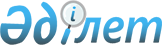 Астрахан ауданының Астрахан, Новочеркасск, Есіл, Қызылжар, Острогорск, Первомай, Николаев, Старый Колутон, Ұзынкөл, Колутон, Жалтыр ауылдық округтері және Каменка ауылы бойынша 2023 - 2024 жылдарға арналған жайылымдарды басқару және оларды пайдалану жөніндегі жоспарын бекіту туралыАқмола облысы Астрахан аудандық мәслихатының 2023 жылғы 4 шілдедегі № 8С-7-3 шешімі
      "Жайылымдар туралы" Қазақстан Республикасы Заңының 8-бабына сәйкес, Астрахан аудандық мәслихаты ШЕШТІ:
      1. Қоса беріліп отырған Астрахан ауданының Астрахан, Новочеркасск, Есіл, Қызылжар, Острогорск, Первомай, Николаев, Старый Колутон, Ұзынкөл, Колутон, Жалтыр ауылдық округтері және Каменка ауылы бойынша 2023 - 2024 жылдарға арналған жайылымдарды басқару және оларды пайдалану жөніндегі жоспар бекітілсін.
      2. Осы шешім қол қойылған күнінен бастап күшіне енеді және ресми жарияланған күнінен бастап қолданысқа енгізіледі. Астрахан ауданының Астрахан, Новочеркасск, Есіл, Қызылжар, Острогорск, Первомай, Николаев, Старый Колутон, Ұзынкөл, Колутон, Жалтыр ауылдық округтері және Каменка ауылы бойынша 2023 - 2024 жылдарға арналған жайылымдарды басқару және оларды пайдалану жөніндегі жоспар
      Осы Астрахан ауданының Астрахан, Новочеркасск, Есіл, Қызылжар, Острогорск, Первомай, Николаев, Старый Колутон, Ұзынкөл, Колутон, Жалтыр ауылдық округтері және Каменка ауылы бойынша 2023-2024 жылдарға арналған жайылымдарды басқару және оларды пайдалану жөніндегі жоспар (бұдан әрі - Жоспар) "Қазақстан Республикасындағы жергілікті мемлекеттік басқару және өзін-өзі басқару туралы" Қазақстан Республикасының 2001 жылғы 23 қаңтардағы, "Жайылымдар туралы" 2017 жылғы 20 ақпандағы Заңдарына, "Жайылымдарды ұтымды пайдалану қағидаларын бекіту туралы" Қазақстан Республикасы Премьер-Министрінің орынбасары – Қазақстан Республикасы Ауыл шаруашылығы министрінің 2017 жылғы 24 сәуірдегі № 173 бұйрығына (нормативтік құқықтық актілерді мемлекеттік тіркеу тізілімінде № 15090 болып тіркелген), "Жайылымдардың жалпы алаңына түсетін жүктеменің шекті рұқсат етілетін нормасын бекіту туралы" Қазақстан Республикасы Ауыл шаруашылығы министрінің 2015 жылғы 14 сәуірдегі № 3-3/332 бұйрығына (нормативтік құқықтық актілерді мемлекеттік тіркеу тізілімінде № 11064 болып тіркелген) сәйкес әзірленді.
      Жоспар жайылымдарды ұтымды пайдалану, азыққа қажеттілікті тұрақты қамтамасыз ету және жайылымдардың тозуын болдырмау мақсатында қабылданады.
      Жоспар құрамында:
      1) Астрахан ауданының Астрахан, Новочеркасск, Есіл, Қызылжар, Острогорск, Первомай, Николаев, Старый Колутон, Ұзынкөл, Колутон, Жалтыр ауылдық округтері және Каменка ауылы бойынша 2023 - 2024 жылдарға арналған жайылымдарды басқару және оларды пайдалану жөніндегі жоспарына (1 - 12 қосымша) құқық белгілейтін құжаттар негізінде жер санаттары, жер учаскелерінің меншік иелері және жер пайдаланушылар бөлінісінде Астрахан ауданының аумағында жайылымдардың орналасу схемасы (картасы);
      2) Астрахан ауданының Астрахан, Новочеркасск, Есіл, Қызылжар, Острогорск, Первомай, Николаев, Старый Колутон, Ұзынкөл, Колутон, Жалтыр ауылдық округтері және Каменка ауылы бойынша 2023 - 2024 жылдарға арналған жайылымдарды басқару және оларды пайдалану жөніндегі жоспарына жайылым айналымдарының қолайлы схемалары (14-25 қосымша);
      3) Астрахан ауданының Астрахан, Новочеркасск, Есіл, Қызылжар, Острогорск, Первомай, Николаев, Старый Колутон, Ұзынкөл, Колутон, Жалтыр ауылдық округтері және Каменка ауылы бойынша 2023 - 2024 жылдарға арналған жайылымдарды басқару және оларды пайдалану жөніндегі жоспарына жайылымдардың, оның ішінде маусымдық жайылымдардың сыртқы және ішкі шекараларымен алаңдары, жайылымдық инфрақұрылым объектілері белгіленген картасы (26 – 37 қосымша);
      4) Астрахан ауданының Астрахан, Новочеркасск, Есіл, Қызылжар, Острогорск, Первомай, Николаев, Старый Колутон, Ұзынкөл, Колутон, Жалтыр ауылдық округтері және Каменка ауылы бойынша 2023 - 2024 жылдарға арналған жайылымдарды басқару және оларды пайдалану жөніндегі жоспарына жайылым пайдаланушылардың су тұтыну нормасына сәйкес жасалған су көздерiне (көлдерге, өзендерге, тоғандарға, апандарға, суару немесе суландыру каналдарына, құбырлы немесе шахталы құдықтарға) қол жеткізу схемасы (38 - 49 қосымша);
      5) Астрахан ауданының Астрахан, Новочеркасск, Есіл, Қызылжар, Острогорск, Первомай, Николаев, Старый Колутон, Ұзынкөл, Колутон, Жалтыр ауылдық округтері және Каменка ауылы бойынша 2023 - 2024 жылдарға арналған жайылымдарды басқару және оларды пайдалану жөніндегі жоспарына (50–56 қосымша) жайылымы жоқ жеке және (немесе) заңды тұлғалардың ауыл шаруашылығы жануарларының мал басын орналастыру үшін жайылымдарды қайта бөлу және оны берілетін жайылымдарға ауыстыру схемасы;
      6) Астрахан ауданының Астрахан, Новочеркасск, Есіл, Қызылжар, Острогорск, Первомай, Николаев, Старый Колутон, Ұзынкөл, Колутон, Жалтыр ауылдық округтері және Каменка ауылы бойынша 2023 - 2024 жылдарға арналған жайылымдарды басқару және оларды пайдалану жөніндегі жоспарына(57-68 қосымша) ауыл, ауылдық округ маңында орналасқан жайылымдармен қамтамасыз етілмеген жеке және (немесе) заңды тұлғалардың ауыл шаруашылығы жануарларының мал басын шалғайдағы жайылымдарға орналастыру схемасы;
      7) Астрахан ауданының Астрахан, Новочеркасск, Есіл, Қызылжар, Острогорск, Первомай, Николаев, Старый Колутон, Ұзынкөл, Колутон, Жалтыр ауылдық округтері және Каменка ауылы бойынша 2023 – 2024 жылдарға арналған жайылымдарды басқару және оларды пайдалану жөніндегі жоспарына(69-қосымша) ауыл шаруашылығы жануарларын жаюдың және айдаудың маусымдық маршруттарын белгілейтін жайылымдарды пайдалану жөніндегі күнтізбелік кестесі.
      Жоспар жайылымдарды геоботаникалық тексерудің жай-күйі туралы мәліметтерді, ветеринариялық-санитариялық объектілер туралы мәліметтерді, олардың иелері көрсетілген ауыл шаруашылығы жануарлары басының саны туралы
      – жайылым пайдаланушылардың, жеке және (немесе) заңды тұлғалардың, ауыл шаруашылығы жануарларының түрлері мен жыныстық-жас топтары бойынша қалыптастырылған үйірлердің, отарлардың, табындардың саны туралы деректердің, мәдени және құрғақ жайылымдарда ауыл шаруашылығы жануарларының басын қалыптастыру туралы мәліметтерді, малды айдауға арналған сервитуттар туралы мәліметтердің және мемлекеттік органдар, жеке және (немесе) заңды тұлғалар ұсынған өзге де деректердің тұлғалар деректерді ескере отырып қабылданды.
      Әкімшілік-аумақтық бөлінісі бойынша Астрахан ауданында 12 ауылдық округ бар, соның ішінде:
      1. Астрахан ауылдық округі. Округте 3 ауылдық елді мекен бар.
      Астрахан ауылдық округі аумағының жалпы көлемі 49 140,5 га, оның ішінде егістік – 22 466,0 га, жайылым жерлері – 10 739,0 га, шабындық жерлері – 3 192,0 га.
      Жер санаттары бойынша:
      ауыл шаруашылығы мақсатындағы жерлер – 36 397,0 га;
      елді мекендердің жері – 5 337,5 га;
      өнеркәсіп, көлік, байланыс, ғарыш қызметі, қорғаныс, ұлттық қауіпсіздік мұқтажына арналған және ауыл шаруашылығына арналмаған өзге де жер – 3 297,6 га;
      су қорының жерлері – 905,0 га;
      қордағы жерлер – 3 203,4 га, оның ішінде жайылымдар -1 502,4 га бөлінеді.
      Табиғи жағдайлары бойынша Астрахан ауылдық округінің аумағы орташа қуаң аймақта орналасқан. Климаттың басты ерекшелігі-оның континенталдылығы, ол жыл бойына ғана емес, сонымен қатар күн ішінде температураның күрт өзгеруімен көрінеді. Қысы ұзақ және қатал, жазы ыстық және құрғақ.
      Астрахан ауылдық округінің жер пайдалануы құрғақ дала аймағында орналасқан, мұнда аймақтық топырақ қуаты аз қара-қызғылт және қуаты аз қара-қоңыр терең қайнаған топырақ болып табылады.
      2023 жылдың 1 қаңтарына Астрахан ауылдық округінде (халықтың жеке ауласы және ЖШС, ШҚ) ірі қара мал 3730 бас, 5664 бас ұсақ мал, 2385 бас жылқы.
      Астрахан ауылында:
      ірі қара мал 1 661 бас, оның ішінде 448 бас сиырлар, ұсақ мал 5 297 бас, жылқы 669 бас.
      Жайылым көлемі 2 366,0 га құрайды.
      Тобылжан ауылында:
      ірі қара мал 422 бас,оның ішінде 187 бас сиырлар, ұсақ мал 92 бас, жылқы 310 бас.
      Жайылым көлемі 898,0 га құрайды.
      Жаңабірлік ауылында:
      ірі қара мал 51 бас, оның ішінде 34 бас сиырлар, ұсақ мал 50 бас, жылқы 1 бас.
      Жайылым көлемі 896,0 га құрайды.
      Астрахан ауылдық округінің ЖШС, шаруа және фермерлік қожалықтарындағы мал басы: ірі қара мал 1596 бас, ұсақ мал 225 бас, 1405 бас жылқы.
      ЖШС, шаруа және фермер қожалықтарының жайылым алаңы 10 336,0 га құрайды.
      Астрахан ауылдық округі бойынша ауыл шаруашылығы жануарларын қамтамасыз ету үшін барлығы 16 401,4 га жайылымдық жерлер бар, оның ішінде қордағы жерлер - 1502,4 га. Елді мекендер шегінде 4 160,0 га жайылым бар.
      Астрахан ауылдық округінде мал айдауға арналған сервитуттар орнатылмаған.
      2. Новочеркасск ауылдық округі. Округте 3 ауылдық елді мекен бар.
      Новочеркасск ауылдық округі аумағының жалпы көлемі 47 429,9 га, оның ішінде егістік – 26 004,0 га, жайылым жерлері – 13 122,8 га, шабындық жерлері – 702,0 га.
      Жер санаттары бойынша:
      ауыл шаруашылығы мақсатындағы жерлер – 39 828,8 га;
      елді мекендердің жері – 5 241,3 га;
      өнеркәсіп, көлік, байланыс, ғарыш қызметі, қорғаныс, ұлттық қауіпсіздік мұқтажына арналған және ауыл шаруашылығына арналмаған өзге де жер – 2,3 га;
      су қорының жерлері – 483,0 га;
      қордағы жерлер – 1 874,5 га, оның ішінде жайылымдар - 1120,0 га бөлінеді.
      Табиғи жағдайлары бойынша Новочеркасск ауылдық округінің аумағы күрт континентальды құрғақ климат аймағында орналасқан. Климаттың континенталдылығы континенталды ауа массаларының Орталық Сібірден көшуіне және белсенді циклондық қызмет аймақтарынан қашықтығына байланысты.
      Ауылдық округ аумағында қуаты аз қара-қызғылт және шалғынды-қызғылт топырақтар жиі кездеседі.
      2023 жылдың 1 қаңтарына Новочеркасск ауылдық округінде (халықтың жеке ауласы және ЖШС, ШҚ) ірі қара мал 3426 бас, 3378 бас ұсақ мал, 1 242 бас жылқы, оның ішінде:
      Новочеркасск ауылында:
      ірі қара мал 1197 бас, оның ішінде 361 бас сиырлар, ұсақ мал 1 874 бас, жылқы 273 бас.
      Жайылым көлемі 1 726,0 га құрайды.
      Приишимка ауылында:
      ірі қара мал 280 бас, оның ішінде 113 бас сиырлар, ұсақ мал 0 бас, жылқы 82 бас.
      Жайылым көлемі 830,0 га құрайды.
      Өндіріс ауылында:
      ірі қара мал - 642 бас, оның ішінде 194 бас сиырлар, ұсақ мал – 1 504 бас, жылқы 234 бас.
      Жайылым көлемі 1 824,0 га құрайды.
      Новочеркасск ауылдық округінің ЖШС, шаруа және фермерлік қожалықтарындағы мал басы: ірі қара мал 1307 бас, 702 бас жылқы.
      ЖШС, шаруа және фермер қожалықтарының жайылым алаңы 12 417,8 га құрайды.
      Новочеркасск ауылдық округі бойынша ауыл шаруашылығы малдарын қамтамасыз ету үшін барлығы 18 622,8 га жайылымдық жерлер бар, соның ішінде қордағы жерлер – 1120,0 га. Елді мекен шегінде 4 380,0 га жайылым бар.
      Новочеркасск ауылдық округінде мал айдауға арналған сервитуттар орнатылмаған.
      3. Есіл ауылдық округі. Округте 3 ауылдық елді мекен бар.
      Есіл ауылдық округі аумағының жалпы көлемі 106 379,9 га, оның ішінде егістік – 87 529,1 га, жайылым жерлері – 8 281,2 га, шабындық жерлері – 240,0 га.
      Жер санаттары бойынша:
      ауыл шаруашылығы мақсатындағы жерлер – 96 052,0 га;
      елді мекендердің жері – 6 216,9 га;
      су қорының жерлері – 1 969,0 га;
      қордағы жерлер – 2 142,0 га, оның ішінде жайылымдар – 1102,0 га бөлінеді.
      Табиғи жағдайлары бойынша Есіл ауылдық округінің аумағы континенттілігімен сипатталады. Бұл қыстың ауырлығында, жаздың жоғары температурасында, ауа температурасының үлкен жылдық және тәуліктік амплитудасында және жауын-шашынның аздығында көрінеді.
      Топырақ жамылғысы бойынша Есіл ауылдық округінің жер пайдалануы қоңыр топырақ аймағына жатады. Алайда, аймақтық қара каштан топырақтарымен қатар интрозональды типтегі топырақтар бар – шалғынды, шалғынды-батпақты және басқалар.
      2023 жылдың 1 қаңтарына Есіл ауылдық округінде (халықтың жеке ауласы және ЖШС, ШҚ) ірі қара мал 2 140 бас, 1689 бас ұсақ мал, 607 бас жылқы бар. Оның ішінде:
      Зеленое ауылында:
      ірі қара мал 664 бас, оның ішінде 225 бас сиырлар, ұсақ мал 268 бас, жылқы 74 бас.
      Жайылым көлемі 764,0 га құрайды.
      Шілікті ауылында:
      ірі қара мал 513 бас, оның ішінде 153 бас сиырлар, ұсақ мал 908 бас, жылқы 119 бас.
      Жайылым көлемі 1 050,0 га құрайды.
      Степное ауылында:
      ірі қара мал-666 бас, оның ішінде 277 бас сиырлар, ұсақ мал – 321 бас, жылқы 208 бас.
      Жайылым көлемі 2 120,0 га құрайды.
      Есіл ауылдық округінің ЖШС, шаруа және фермерлік қожалықтарындағы мал басы: ірі қара мал 297 бас, ұсақ қара мал 192 бас, 206 бас жылқы.
      ЖШС, шаруа және фермер қожалықтарының жайылым алаңы 7 473,2 га құрайды.
      Есіл ауылдық округі бойынша ауыл шаруашылығы малдарын қамтамасыз ету үшін барлығы 13 317,2 га жайылымдық жерлер, оның ішінде қордағы жерлер – 1102,0 га. Елді мекен шегінде 3 934,0 га жайылым бар.
      Есіл ауылдық округінде мал айдауға арналған сервитуттар орнатылмаған.
      4. Қызылжар ауылдық округі. Округте 3 ауылдық елді мекен бар.
      Қызылжар ауылдық округі аумағының жалпы көлемі 56 692,0 га, оның ішінде егістік – 28 862,5 га, жайылым жерлері – 14 731,4 га, шабындық жерлері – 3 190,7 га.
      Жер санаттары бойынша:
      ауыл шаруашылығы мақсатындағы жерлер – 46 784,6 га;
      елді мекендердің жері – 6 150,3 га;
      өнеркәсіп, көлік, байланыс, ғарыш қызметі, қорғаныс, ұлттық қауіпсіздік мұқтажына арналған және ауыл шаруашылығына арналмаған өзге де жер – 0,1 га; су қорының жерлері – 1 442,0 га;
      қордағы жерлер – 2 315,0 га оның ішінде жайылым -947,0 га бөлінеді.
      Табиғи жағдайлары бойынша Қызылжар ауылдық округінің аумағы орташа қуаң аймақта орналасқан. Климаттың басты ерекшелігі-оның континенталдылығы, ол жыл бойына ғана емес, сонымен қатар күн ішінде температураның күрт өзгеруімен көрінеді. Қысы ұзақ және қатал, жазы ыстық және құрғақ.
      Қызылжар ауылдық округінің жер пайдалануы құрғақ дала аймағында орналасқан, мұнда аймақтық топырақ қуаты аз қара-қызғылт және қуаты аз қара-қоңыр терең қайнаған топырақ болып табылады.
      2023 жылдың 1 қаңтарына Қызылжар ауылдық округінде (халықтың жеке ауласы және ЖШС, ШҚ) ірі қара мал 2 354 бас, 2 498 бас ұсақ мал, 569 бас жылқы бар. Оның ішінде:
      Жаңа-Тұрмыс ауылында:
      ірі қара мал 826 бас, оның ішінде 513 бас сиырлар, ұсақ мал 1 558 бас, жылқы 319 бас.
      Жайылым көлемі 2 602,0 га құрайды.
      Акимовка ауылында:
      ірі қара мал 209 бас, оның ішінде 151 бас сиыр, ұсақ мал 227 бас, жылқы 50 бас.
      Жайылым көлемі 1 451,0 га құрайды.
      Оксановка ауылында:
      ірі қара мал-166 бас, оның ішінде 113 бас сиырлар, ұсақ мал – 281 бас, жылқы 8 бас.
      Жайылым көлемі 1 254,0 га құрайды.
      Қызылжар ауылдық округінің ЖШС, шаруа және фермерлік қожалықтарындағы мал басы: ірі қара мал 1 153 бас, ұсақ қара мал 432 бас, 192 бас жылқы.
      ЖШС, шаруа және фермер қожалықтарының жайылым алаңы 14 731,4 га құрайды.
      Ауыл шаруашылығы жануарларын қамтамасыз ету үшін Қызылжар ауылдық округі бойынша барлығы 20 985,4 га жайылымдық жерлер бар, оның ішінде қордағы жерлер - 947,0 га, елді мекендер шегінде 5 307,0 га жайылым бар.
      Қызылжар ауылдық округінде мал айдауға арналған сервитуттар орнатылмаған.
      5. Острогорск ауылдық округі. Округте 2 ауылдық елді мекен бар.
      Острогорск ауылдық округі аумағының жалпы көлемі 35 674,2 га, оның ішінде егістік – 21 358,5 га, жайылым жерлері – 5 420,0 га, шабындық жерлері – 1 882,0 га.
      Жер санаттары бойынша:
      ауыл шаруашылығы мақсатындағы жерлер – 28 660,5 га;
      елді мекендердің жері 3 670,2 га;
      су қорының жерлері – 392,0 га;
      қордағы жерлер –2 951,5 га, оның ішінде жайылым жерлері - 2060,0 га бөлінеді .
      Табиғи жағдайлары бойынша Острогорск ауылдық округінің аумағы орташа қуаң аймақта орналасқан. Климаттың басты ерекшелігі-оның күрт континенталдылығы, ол күнделікті және маусымдық температураның күрт ауытқуымен, ауаның жоғары құрғақтығымен, жауын-шашынның аздығымен көрінеді. Қыс жиі ериді, көктем тез, ыстық ұзақ жазмен ауыстырылады.
      Острогорск ауылдық округінің аумағы оңтүстік және қара қоңыр топырақ аймағының шекарасында орналасқан. Жер жамылғысы бір қалыпты емес, жер бедерінің әр түрлі түрлері мен элементтеріне, топырақ түзетін жыныстарға байланысты.
      2023 жылдың 1 қаңтарына Острогорск ауылдық округінде (халықтың жеке ауласы және ЖШС, ШҚ) ірі қара мал 3 365 бас, 3 383 бас ұсақ мал, 567 бас жылқы бар. Оның ішінде:
      Новый Колутон ауылында:
      ірі қара мал 849 бас, оның ішінде 342 бас сиырлар, ұсақ мал 1 441 бас, жылқы 348бас.
      Жайылым көлемі 1 255,0 га құрайды.
      Қаракөл ауылында:
      ірі қара мал 350 бас, оның ішінде 91 бас сиырлар, ұсақ мал 1 290 бас, жылқы 153 бас.
      Жайылым көлемі 917,0 га құрайды.
      Острогорск ауылдық округінің ЖШС, шаруа және фермерлік қожалықтарындағы мал басы: ірі қара мал 2 166 бас, ұсақ қара мал 652 бас, 66 бас жылқы.
      құрайды.
      Ауыл шаруашылығы жануарларын қамтамасыз ету үшін Острогорск ауылдық округі бойынша барлығы 9 652,0 га жайылымдық жер бар, оның ішінде қордағы жерлер – 2060,0 га. Елді мекендер шегінде 2 172,0 га жайылым бар.
      Острогорск ауылдық округінде мал айдауға арналған сервитуттар орнатылмаған.
      6. Первомай ауылдық округі. Округте 3 ауылдық елді мекен бар.
      Первомай ауылдық округі аумағының жалпы көлемі 70 839,2 га, оның ішінде егістік – 52 146,0 га, жайылым жерлері – 10 391,7 га,шабындық жерлері 818,2 га.
      Жер санаттары бойынша:
      ауыл шаруашылығы мақсатындағы жерлер – 63 355,9 га;
      елді мекендердің жері – 4 705,0 га;
      өнеркәсіп, көлік, байланыс, ғарыш қызметі, қорғаныс, ұлттық қауіпсіздік мұқтажына арналған және ауыл шаруашылығына арналмаған өзге де жер – 65,4 га; су қорының жерлері – 559,0 га;
      қордағы жерлер – 2 154,0 га, оның ішінде жайылымдар-484,0 га бөлінеді.
      Табиғи жағдайлары бойынша Первомай ауылдық округінің аумағы орташа қуаң аймақта орналасқан. Климаттың басты ерекшелігі-оның континенталдылығы, ол жыл бойына ғана емес, сонымен қатар күн ішінде температураның күрт өзгеруімен көрінеді. Қысы ұзақ және қатал, жазы ыстық және құрғақ.
      Первомай ауылдық округінің жер пайдалануы құрғақ дала аймағында орналасқан, онда шалғынды типтік, шалғынды сортаң топырақ кең таралған.
      2023 жылдың 1 қаңтарына Первомай ауылдық округінде (халықтың жеке ауласы және ЖШС, ШҚ) ірі қара мал 3 130 бас, 2 043 бас ұсақ мал, 478 бас жылқы бар. Оның ішінде:
      Первомай ауылында:
      ірі қара мал 820 бас, оның ішінде 347 бас сиырлар, ұсақ мал 871 бас, жылқы 234 бас.
      Жайылым көлемі 1 174,0 га құрайды.
      Лозовое ауылында:
      ірі қара мал 291 бас, оның ішінде 121 бас сиырлар, ұсақ мал 15 бас, жылқы 25 бас.
      Жайылым көлемі 632,0 га құрайды.
      Камышенка ауылында:
      ірі қара мал-166 бас, оның ішінде 102 бас сиырлар, ұсақ мал – 742 бас, жылқы 122 бас.
      Жайылым көлемі 1 650,0 га құрайды.
      Первомай ауылдық округінің ЖШС, шаруа және фермерлік қожалықтарындағы мал басы: ірі қара мал 1853 бас, ұсақ қара мал 415 бас, 85 бас жылқы.
      ЖШС, шаруа және фермер қожалықтарының жайылым алаңы 9 940,7 га құрайды.
      Ауыл шаруашылығы жануарларын қамтамасыз ету үшін Первомай ауылдық округі бойынша барлығы 14 331,7 га жайылымдық жерлер бар, оның ішінде қордағы жерлер-484,0 га. Елді мекендер шегінде 3 456 га жайылым бар.
      Первомай ауылдық округінде мал айдауға арналған сервитуттар орнатылмаған.
      7. Николаев ауылдық округі. Округте 3 ауылдық елді мекен бар.
      Николаев ауылдық округі аумағының жалпы көлемі 55 569,6 га, оның ішінде егістік – 29 963,0 га, жайылым жерлері – 13 859,3 га, шабындық жерлері – 826,6 га.
      Жер санаттары бойынша:
      ауыл шаруашылығы мақсатындағы жерлер – 44 649,0 га;
      елді мекендердің жері – 5 397,7 га;
      өнеркәсіп, көлік, байланыс, ғарыш қызметі, қорғаныс, ұлттық қауіпсіздік мұқтажына арналған және ауыл шаруашылығына арналмаған өзге де жер – 42,0 га; су қорының жерлері – 765,0 га;
      қордағы жерлер – 4 716,0 га, оның ішінде жайылымдар-3907,0 га бөлінеді.
      Табиғи жағдайлары бойынша Николаев ауылдық округінің аумағы орташа қуаң аймақта орналасқан. Климаттың басты ерекшелігі-оның континенталдылығы, ол маусымдық және күнделікті температураның күрт секірулерінде көрінеді.
      Николаев ауылдық округінің жер пайдалануы саздақ құмды және қиыршық тасты аллювиалды топырақтардан тұрады, олар үшінші саздарда, ал кей жерлерде қатты палеозой жыныстарында орналасқан.
      2023 жылдың 1 қаңтарына Николаев ауылдық округінде (халықтың жеке ауласы және ЖШС, ШҚ) ірі қара мал 4 072 бас, 3 166 бас ұсақ мал, 907 бас жылқы бар. Оның ішінде:
      Петровка ауылында:
      ірі қара мал 1098 бас, оның ішінде 203 бас сиырлар, ұсақ мал 1115 бас, жылқы 306 бас.
      Жайылым көлемі 2 547,0 га құрайды.
      Өрнек ауылында:
      ірі қара мал 545 бас, оның ішінде 149 бас сиырлар, ұсақ мал 858 бас, жылқы 140 бас.
      Жайылым көлемі 868,0 га құрайды.
      Жамбыл ауылында:
      ірі қара мал - 952 бас, оның ішінде 187 бас сиырлар, ұсақ мал – 802 бас, жылқы 201 бас.
      Жайылым көлемі 1 478,0 га құрайды.
      Николаев ауылдық округінің ЖШС, шаруа және фермерлік қожалықтарындағы мал басы: ірі қара мал 1 477 бас, ұсақ мал 391 бас, 240 бас жылқы.
      ЖШС, шаруа және фермер қожалықтарының жайылым алаңы 13 034,3 га құрайды.
      Ауыл шаруашылығы жануарларын қамтамасыз ету үшін Николаев ауылдық округі бойынша барлығы 22 659,3 га жайылымдық жерлер бар, оның ішінде қордағы жерлер – 3907,0 га. Елді мекендер шегінде 4 893,0 га жайылым бар.
      Николаев ауылдық округінде мал айдауға арналған сервитуттар орнатылмаған.
      8. Старый Колутон ауылдық округі. Округте 4 ауылдық елді мекен бар.
      Старый Колутон ауылдық округі аумағының жалпы көлемі 48655,6 га, оның ішінде егістік – 21 496,0 га, жайылым жерлері – 12 979,7 га, шабындық жерлері – 6 882,0 га.
      Жер санаттары бойынша:
      ауыл шаруашылығы мақсатындағы жерлер – 41 357,7 га;
      елді мекендердің жері – 3 661,9 га;
      өнеркәсіп, көлік, байланыс, ғарыш қызметі, қорғаныс, ұлттық қауіпсіздік мұқтажына арналған және ауыл шаруашылығына арналмаған өзге де жер – 0,1 га;
      су қорының жерлері – 1 204,0 га;
      қордағы жерлер – 2 432,0 га, оның ішінде жайылымдар – 1271,0 га бөлінеді.
      Табиғи жағдайлары бойынша Старый Колутон ауылдық округінің аумағы көктемгі-жазғы кезеңнің құрғақшылығымен, жоғары жазғы және төмен қысқы температуралармен, жылдар бойынша атмосфералық жауын-шашынның жеткіліксіз және тұрақсыз мөлшерімен сипатталатын күрт континенталды климат аймағында орналасқан.
      Старый Колутон ауылдық округінің жерді пайдалануы құрғақ дала аймағында орналасқан, мұнда аймақтық топырақ қуаты аз қара-қызғылт және қуаты аз қара-қоңыр терең қайнаған топырақ болып табылады.
      2023 жылдың 1 қаңтарына Старый Колутон ауылдық округінде (халықтың жеке ауласы және ЖШС, ШҚ) ірі қара мал 3314 бас, 4 211 бас ұсақ мал, 632 бас жылқы бар. Оның ішінде:
      Старый Колутон ауылында:
      ірі қара мал 633 бас, оның ішінде 276 бас сиырлар, ұсақ мал 1 271 бас, жылқы 221 бас.
      Жайылым көлемі 873,0 га құрайды.
      Еңбек ауылында:
      ірі қара мал 65 бас, оның ішінде 49 бас сиырлар, ұсақ мал 833 бас, жылқы 221 бас.
      Жайылым көлемі 345,0 га құрайды.
      Ковыленка ауылында:
      ірі қара мал 444 бас, оның ішінде 114 бас сиырлар, ұсақ мал 1 276 бас, жылқы 96 бас.
      Жайылым көлемі 960,0 га құрайды.
      Қоскөл ауылында:
      ірі қара мал 202 бас, оның ішінде 43 бас сиырлар, ұсақ мал 804 бас, жылқы 64 бас.
      Жайылым көлемі 804,0 га құрайды.
      Старый Колутон ауылдық округінің ЖШС, шаруа және фермерлік қожалықтарындағы мал басы: ірі қара мал 1 970 бас, ұсақ қара мал 27 бас, 30 бас жылқы.
      ЖШС, шаруа және фермер қожалықтарының жайылым алаңы 12 979,7 га құрайды.
      Ауыл шаруашылығы жануарларын қамтамасыз ету үшін Старый Колутон ауылдық округі бойынша барлығы 17 232,7 га жайылымдық жер бар, оның ішінде қордағы жерлер – 1271,0 га. Елді мекендер шегінде 2 982,0 га жайылым бар.
      Старый Колутон ауылдық округінде мал айдауға арналған сервитуттар орнатылмаған.
      9. Ұзынкөл ауылдық округі. Округте 3 ауылдық елді мекен бар.
      Ұзынкөл ауылдық округі аумағының жалпы көлемі 156 255,1 га, оның ішінде егістік – 95 434,1 га, жайылым жерлері – 19 895,4 га, шабындық жерлері – 6020,0 га.
      Жер санаттары бойынша:
      ауыл шаруашылығы мақсатындағы жерлер – 121 351,2 га;
      елді мекендердің жері – 12 770,8 га;
      су қорының жерлері – 3 424,0 га;
      қордағы жерлер – 18 709,1 га, оның ішінде жайылымдар - 14 862,0 га бөлінеді.
      Табиғи жағдайлары бойынша Ұзынкөл ауылдық округінің аумағы орташа қуаң аймақта орналасқан. Климаттың басты ерекшелігі-оның континенталдылығы, ол жыл бойына ғана емес, сонымен қатар күн ішінде температураның күрт өзгеруімен көрінеді. Қысы ұзақ және қатал, жазы ыстық және құрғақ.
      Ұзынкөл ауылдық округінің жер пайдалануы құрғақ дала аймағында орналасқан. Жерді пайдалану аумағында ең көп таралған каштан карбонатты топырақтар болды.
      2023 жылдың 1 қаңтарына Ұзынкөл ауылдық округінде (халықтың жеке ауласы және ЖШС, ШҚ) ірі қара мал 1 770 бас, 2 307 бас ұсақ мал, 268 бас жылқы бар. Оның ішінде:
      Ұзынкөл ауылында:
      ірі қара мал 797 бас, оның ішінде 236 бас сиырлар, ұсақ мал 481 бас, жылқы 130 бас.
      Жайылым көлемі 7 623,0 га құрайды.
      Алғабас ауылында:
      ірі қара мал 288 бас, оның ішінде 60 бас сиырлар, ұсақ мал 468 бас, жылқы 42 бас.
      Жайылым көлемі 2 007,0 га құрайды.
      Бұлақты ауылында:
      ірі қара мал 274 бас, оның ішінде 78 бас сиырлар, ұсақ мал 189 бас, жылқы 3 бас.
      Жайылым көлемі 1 973,0 га құрайды.
      Ұзынкөл ауылдық округінің ЖШС, шаруа және фермерлік қожалықтарындағы мал басы: ірі қара мал 411 бас, ұсақ мал 1169 бас, 93 бас жылқы.
      ЖШС, шаруа және фермер қожалықтарының жайылым алаңы 19 815,4 га құрайды.
      Ұзынкөл ауылдық округі бойынша ауыл шаруашылығы жануарларын қамтамасыз ету үшін барлығы 46 360,4 га жайылымдық жерлер бар, оның ішінде қордағы жерлер-14 862,0 га. елді мекендер шегінде 11 603,0 га жайылым бар.
      Ұзынкөл ауылдық округінде мал айдауға арналған сервитуттар орнатылмаған.
      10. Колутон ауылдық округі. Округте 2 ауылдық елді мекен бар.
      Колутон ауылдық округі аумағының жалпы көлемі 34 305,5 га, оның ішінде егістік – 11007 га, жайылым жерлері – 7818,0 га, шабындық жерлері – 4065,0 га.
      Жер санаттары бойынша:
      ауыл шаруашылығы мақсатындағы жерлер – 22 890,6 га;
      елді мекендердің жері – 4 156,0 га;
      өнеркәсіп, көлік, байланыс, ғарыш қызметі, қорғаныс, ұлттық қауіпсіздік мұқтажына арналған және ауыл шаруашылығына арналмаған өзге де жер – 0 га;
      су қорының жерлері – 952,0 га;
      қордағы жерлер – 6 307,0 га, оның ішінде жайылымдар - 4 373,0 га бөлінеді.
      Табиғи жағдайлары бойынша Колутон ауылдық округінің аумағы көктемгі-жазғы кезеңнің құрғақшылығымен, жоғары жазғы және төмен қысқы температуралармен, жылдар бойынша атмосфералық жауын-шашынның жеткіліксіз және тұрақсыз мөлшерімен сипатталатын күрт континенталды климат аймағында орналасқан.
      Колутон ауылдық округінің жерді пайдалануы құрғақ дала аймағында орналасқан, мұнда аймақтық топырақ қуаты аз қара-қызғылт және қуаты аз қара-қоңыр терең қайнаған топырақ болып табылады.
      2023 жылдың 1 қаңтарына Колутон ауылдық округінде (халықтың жеке ауласы және ЖШС, ШҚ) ірі қара мал 3 314 бас, 4 211 бас ұсақ мал, 632 бас жылқы бар.
      Оның ішінде:
      Колутон ауылында:
      ірі қара мал 1146 бас, оның ішінде 409 бас сиырлар, ұсақ мал 2457 бас, жылқы 517 бас.
      Жайылым көлемі 2938,0 га құрайды.
      Бірлік ауылында:
      ірі қара мал 356 бас, оның ішінде 140 бас сиырлар, ұсақ мал 596 бас, жылқы 43 бас.
      Жайылым көлемі 997,0 га құрайды.
      Колутон ауылдық округінің ЖШС, шаруа және фермерлік қожалықтарындағы мал басы құрайды: ірі қара мал 1 881 бас, ұсақ қара мал 27 бас, 30 бас жылқы.
      ЖШС, шаруа және фермер қожалықтарының жайылым алаңы 7 817,9 га құрайды.
      Колутон ауылдық округі бойынша ауыл шаруашылығы малдарын қамтамасыз ету үшін барлығы 16 125,9 га жайылымдық жерлер, оның ішінде қордағы жерлер-4373,0 га бар. Елді мекен шегінде 3935,0 га жайылым бар.
      Колутон ауылдық округінде мал айдауға арналған сервитуттар орнатылмаған.
      11. Жалтырауылының округі. Округте 4 ауылдық елді мекен бар.
      Жалтыр ауылының округі аумағының жалпы көлемі 49 507,4 га, оның ішінде егістік – 17 357,0 га, жайылым жерлері – 11 788,2 га, шабындық жерлері – 3796,7 га.
      Жер санаттары бойынша:
      ауыл шаруашылығы мақсатындағы жерлер – 32 941,9 га;
      елді мекендердің жері – 11563,2 га;
      өнеркәсіп, көлік, байланыс, ғарыш қызметі, қорғаныс, ұлттық қауіпсіздік мұқтажына арналған және ауыл шаруашылығына арналмаған өзге де жер – 801,4 га га;
      су қорының жерлері – 502,0 га;
      қордағы жерлер – 3 698,9 га,оның ішінде жайылымдар - 1088,3 га бөлінеді.
      Табиғи жағдайлары бойынша Жалтыр ауылы округінің аумағы орташа қуаң аймақта орналасқан. Климаттың басты ерекшелігі-оның континенталдылығы, ол жыл бойына ғана емес, сонымен қатар күн ішінде температураның күрт өзгеруімен көрінеді. Қысы ұзақ және қатал, жазы ыстық және құрғақ.
      Жалтыр ауылы округінің жер пайдалануы құрғақ дала аймағында орналасқан, мұнда аймақтық топырақ қуаты аз қара-қызғылт және қуаты аз қара-қоңыр терең қайнаған топырақ болып табылады.
      2023 жылдың 1 қаңтарына Жалтыр ауылының округінде (халықтың жеке ауласы және ЖШС, ШҚ) ірі қара мал 2 980 бас, 10 463 бас ұсақ мал, 1 277 бас жылқы бар. Оның ішінде:
      Жалтыр ауылында:
      ірі қара мал 724 бас, оның ішінде 335 бас сиырлар, ұсақ мал 1 776 бас, жылқы 345 бас.
      Жайылым көлемі 2 781,0 га құрайды.
      Ақбейіт ауылында:
      ірі қара мал 0 бас, оның ішінде 0 бас сиырлар, ұсақ мал 81 бас, жылқы 0 бас.
      Жайылым көлемі 2586,0 га құрайды.
      Жарсуат ауылында:
      ірі қара мал 427 бас, оның ішінде 181 бас сиырлар, ұсақ мал 612 бас, жылқы 299 бас.
      Жайылым көлемі 2711,0 га құрайды.
      Ягодное ауылында:
      ірі қара мал 66 бас, оның ішінде 40 бас сиырлар, ұсақ мал 187 бас, жылқы 8 бас.
      Жайылым көлемі 927,0 га құрайды.
      Жалтыр ауылының округінде ЖШС, шаруа және фермерлік қожалықтарындағы мал басы: ірі қара мал 2980 бас, ұсақ мал 7807 бас, 625 бас жылқы.
      ЖШС, шаруа және фермер қожалықтарының жайылым алаңы 11 788,2 га құрайды.
      Ауыл шаруашылығы жануарларын қамтамасыз ету үшін Жалтыр ауылдық округінде барлығы 21 881,5 га жайылымдық жер бар, оның ішінде қордағы жерлер – 1088,3 га. елді мекендер шегінде 9 005,0 га жайылым бар.
      Жалтыр ауылының округінде мал айдауға арналған сервитуттар орнатылмаған.
      12. Каменка ауылының округі. Округте 1 ауылдық елді мекен бар.
      Каменка ауылының округі аумағының жалпы көлемі 22 629,2 га, оның ішінде егістік – 14 978,0 га, жайылым жерлері – 4 413,8 га, шабындық жерлері – 378,0 га.
      Жер санаттары бойынша:
      ауыл шаруашылығы мақсатындағы жерлер – 19 769,8 га;
      елді мекендердің жері – 2 044,4 га;
      өнеркәсіп, көлік, байланыс, ғарыш қызметі, қорғаныс, ұлттық қауіпсіздік мұқтажына арналған және ауыл шаруашылығына арналмаған өзге де жер – 17,0 га;
      су қорының жерлері – 145,0 га;
      қордағы жерлер – 653,0 га,оның ішінде жайылымдар-416,0 га .
      Табиғи жағдайлары бойынша Каменка ауылы округінің аумағы орташа қуаң аймақта орналасқан. Климаттың басты ерекшелігі-оның континенталдылығы, ол жыл бойына ғана емес, сонымен қатар күн ішінде температураның күрт өзгеруімен көрінеді. Қысы ұзақ және қатал, жазы ыстық және құрғақ.
      Каменка ауылы округінің жер пайдалануы құрғақ дала аймағында орналасқан, мұнда аймақтық топырақ қуаты аз қара-қызғылт және қуаты аз қара-қоңыр терең қайнаған топырақ болып табылады.
      2023 жылдың 1 қаңтарына Каменка ауылының округінде (халықтың жеке ауласы және ЖШС, ШҚ) ірі қара мал 582 бас, 381 бас ұсақ мал, 97 бас жылқы бар. Оның ішінде:
      Каменка ауылында:
      ірі қара мал 564 бас, оның ішінде 235 бас сиырлар, ұсақ мал 381 бас, жылқы 84 бас.
      Жайылым көлемі 1 387,0 га құрайды.
      Каменка ауылында ЖШС, шаруа және фермерлік қожалықтарындағы мал басы: ірі қара мал 18 бас, 13 бас жылқы.
      ЖШС, шаруа және фермер қожалықтарының жайылым алаңы 3 823,8 га құрайды.
      Каменка ауылында ауыл шаруашылығы малдарын қамтамасыз ету үшін барлығы 6 216,8 га жайылымдық жерлер, оның ішінде қордағы жерлер-416,0 га бар. Елді мекен шегінде 1 387,0 га жайылым бар.
      Каменка ауылындамал айдауға арналған сервитуттар орнатылмаған.
      Ескерту: аббревиатуралардың толық жазылуы:
      ІҚМ – ірі қара мал;
      ҰҚМ – ұсақ қара мал;
      га – гектар. Құқық белгілейтін құжаттар негізінде жерсанаттары, жер учаскелерінің жерпайдаланушылар бөлінісінде Астрахан ауданының Астрахан ауылдық округі аумағында жайылымдардың орналасу схемасы (картасы)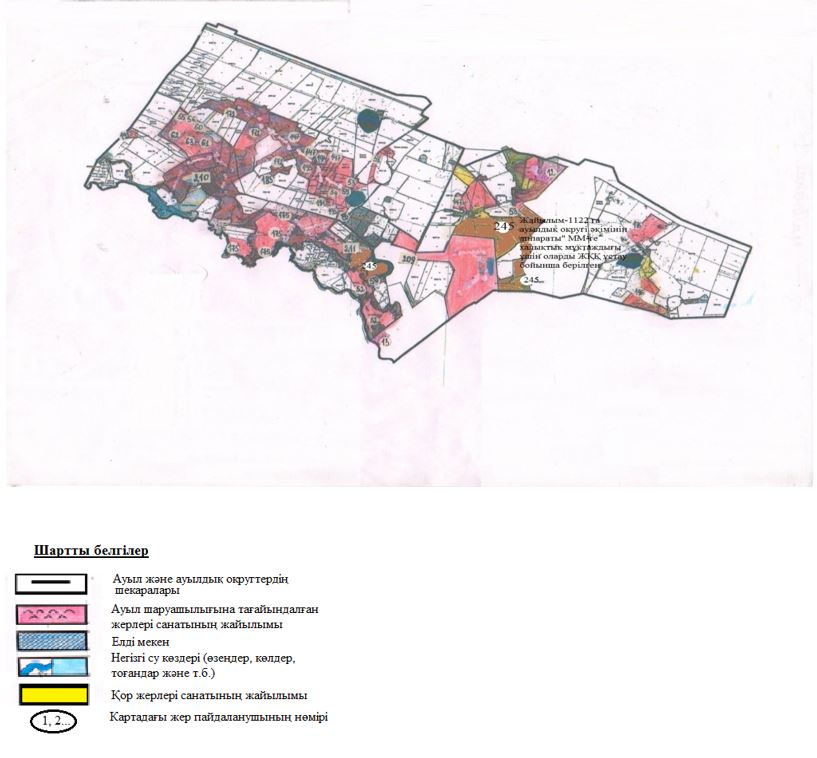  Құқық белгілейтін құжаттар негізінде жерсанаттары, жер учаскелерінің жерпайдаланушылар бөлінісінде Астрахан ауданының Новочеркасск ауылдық округі аумағында жайылымдардың орналасу схемасы (картасы)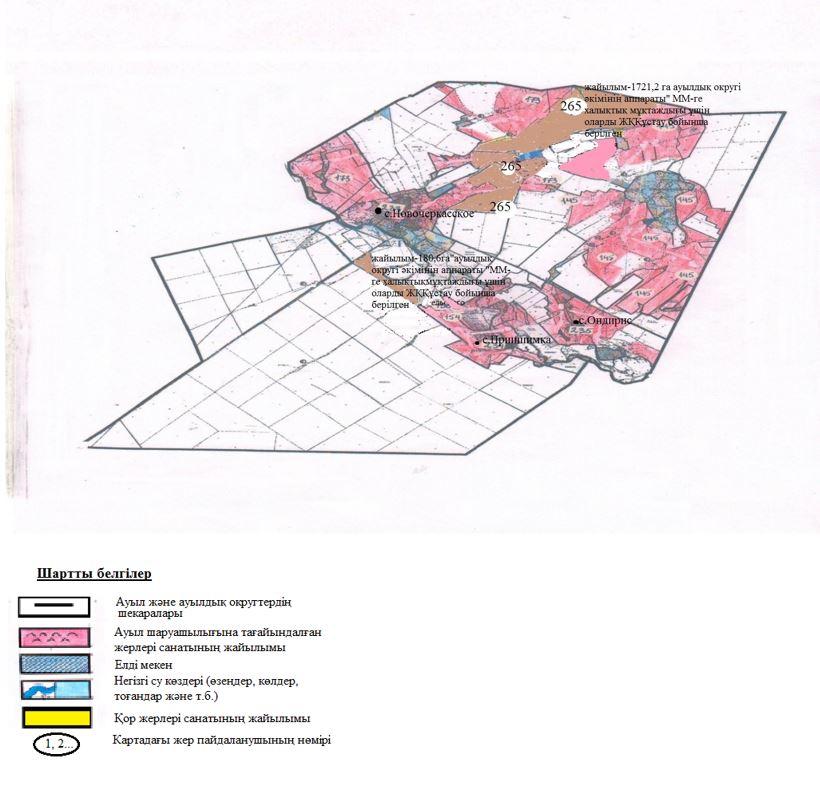  Құқық белгілейтін құжаттар негізінде жерсанаттары, жер учаскелерінің жерпайдаланушылар бөлінісінде Астрахан ауданының Есіл ауылдық округі аумағында жайылымдардың орналасу схемасы (картасы)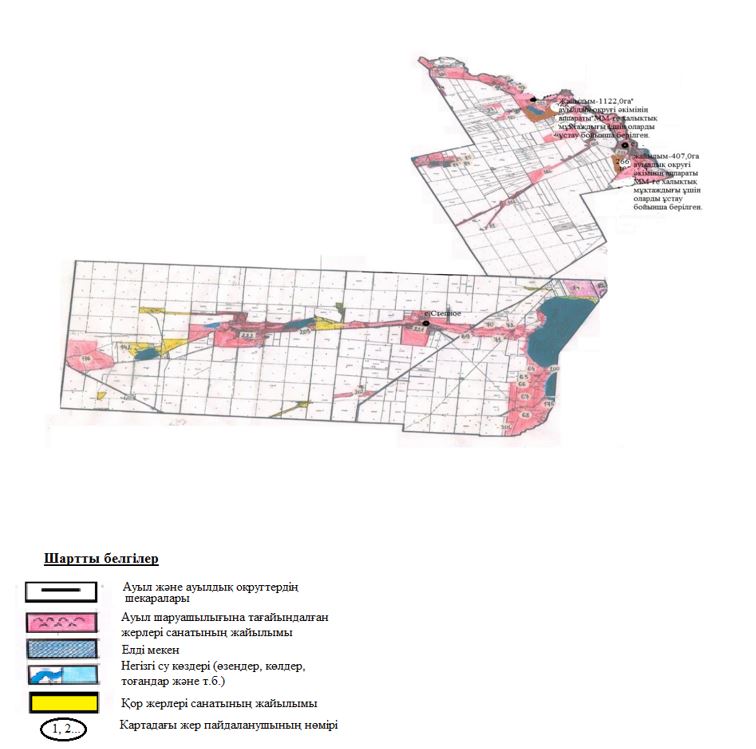  Құқық белгілейтін құжаттар негізінде жерсанаттары, жер учаскелерінің жерпайдаланушылар бөлінісінде Астрахан ауданының Қызылжар ауылдық округі аумағында жайылымдардың орналасу схемасы (картасы)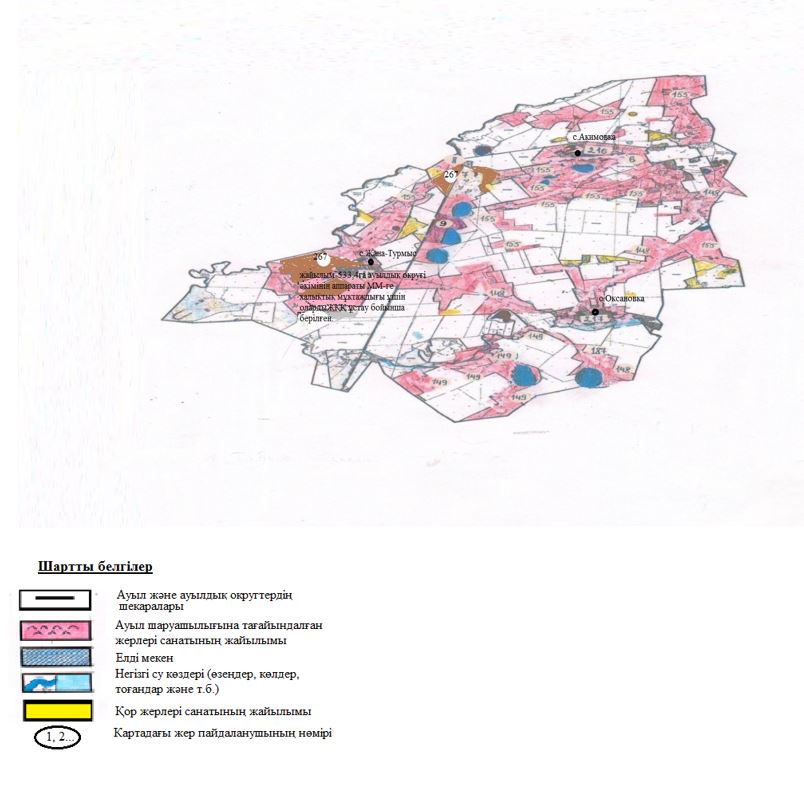  Құқық белгілейтін құжаттар негізінде жерсанаттары, жер учаскелерінің жерпайдаланушылар бөлінісінде Астрахан ауданының Острогорск ауылдық округі аумағында жайылымдардың орналасу схемасы (картасы)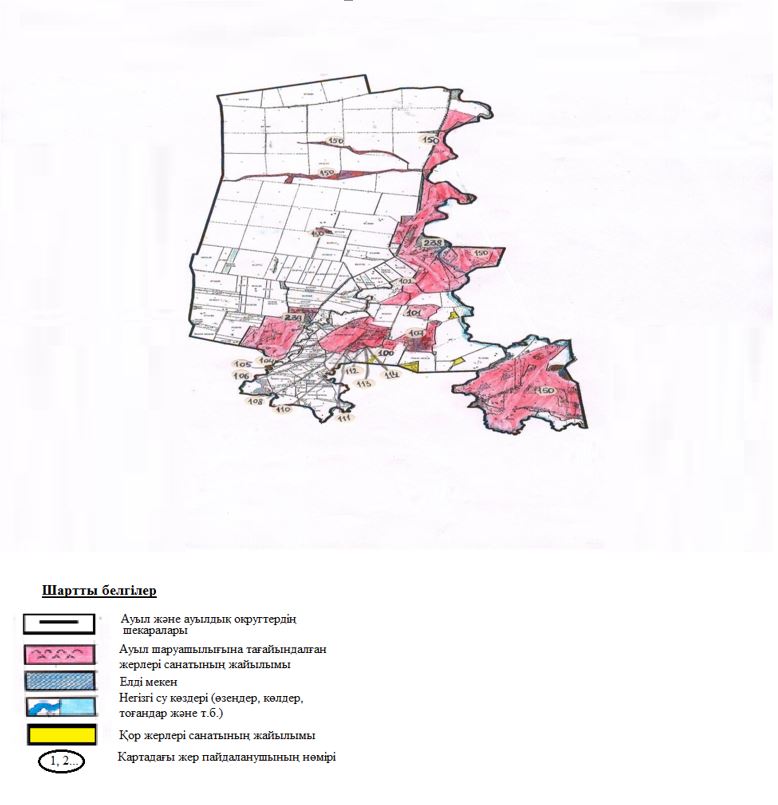  Құқық белгілейтін құжаттар негізінде жерсанаттары, жер учаскелерінің жерпайдаланушылар бөлінісінде Астрахан ауданының Первомай ауылдық округі аумағында жайылымдардың орналасу схемасы (картасы)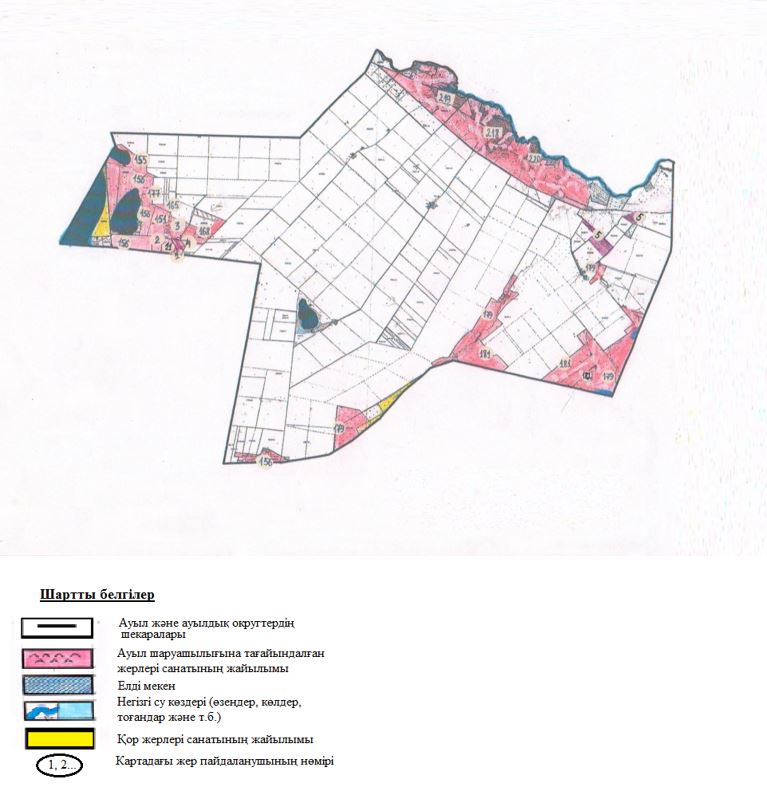  Құқық белгілейтін құжаттар негізінде жерсанаттары, жер учаскелерінің жерпайдаланушылар бөлінісінде Астрахан ауданының Николаев ауылдық округі аумағында жайылымдардың орналасу схемасы (картасы)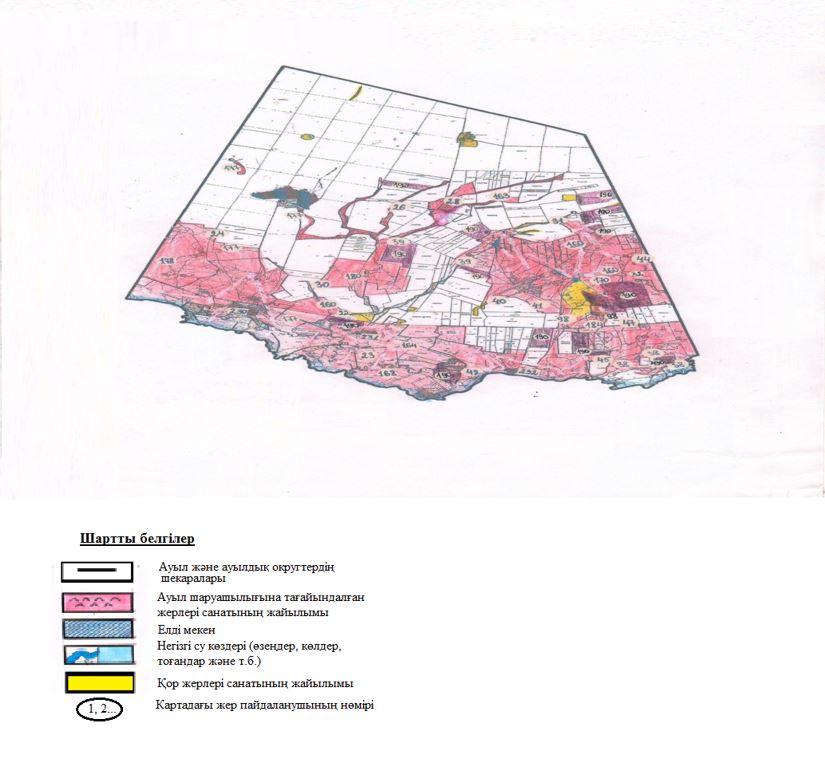  Құқық белгілейтін құжаттар негізінде жерсанаттары, жер учаскелерінің жерпайдаланушылар бөлінісінде Астрахан ауданының Старый Колутон ауылдық округі аумағында жайылымдардың орналасу схемасы (картасы)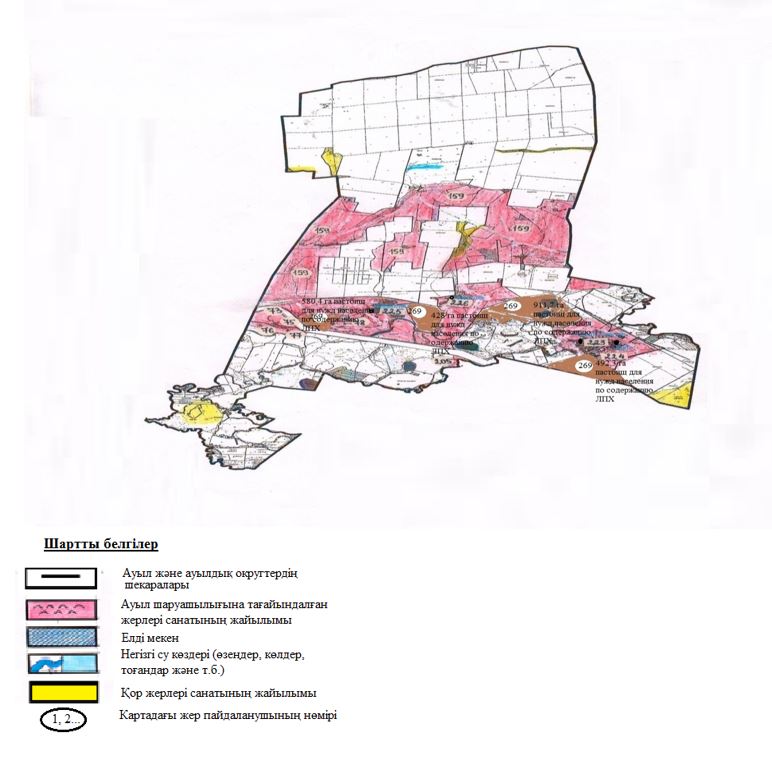  Құқық белгілейтін құжаттар негізінде жерсанаттары, жер учаскелерінің жерпайдаланушылар бөлінісінде Астрахан ауданының Ұзынкөл ауылдық округі аумағында жайылымдардың орналасу схемасы (картасы)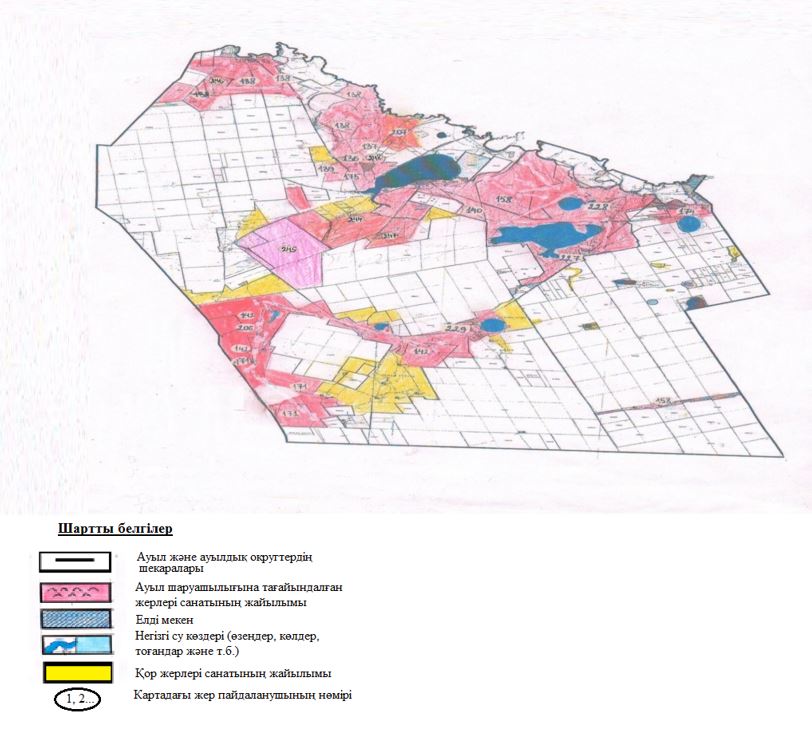  Құқық белгілейтін құжаттар негізінде жерсанаттары, жер учаскелерінің жерпайдаланушылар бөлінісінде Астрахан ауданының Колутон ауылдық округі аумағында жайылымдардың орналасу схемасы (картасы)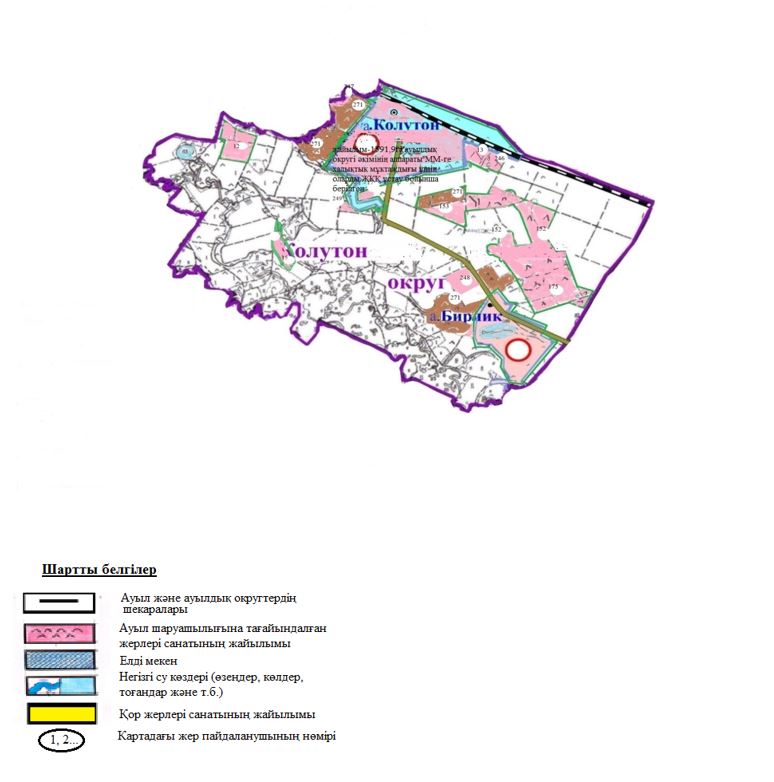  Құқық белгілейтін құжаттар негізінде жерсанаттары, жер учаскелерінің жерпайдаланушылар бөлінісінде Астрахан ауданының Жалтыр ауылдық округі аумағында жайылымдардың орналасу схемасы (картасы)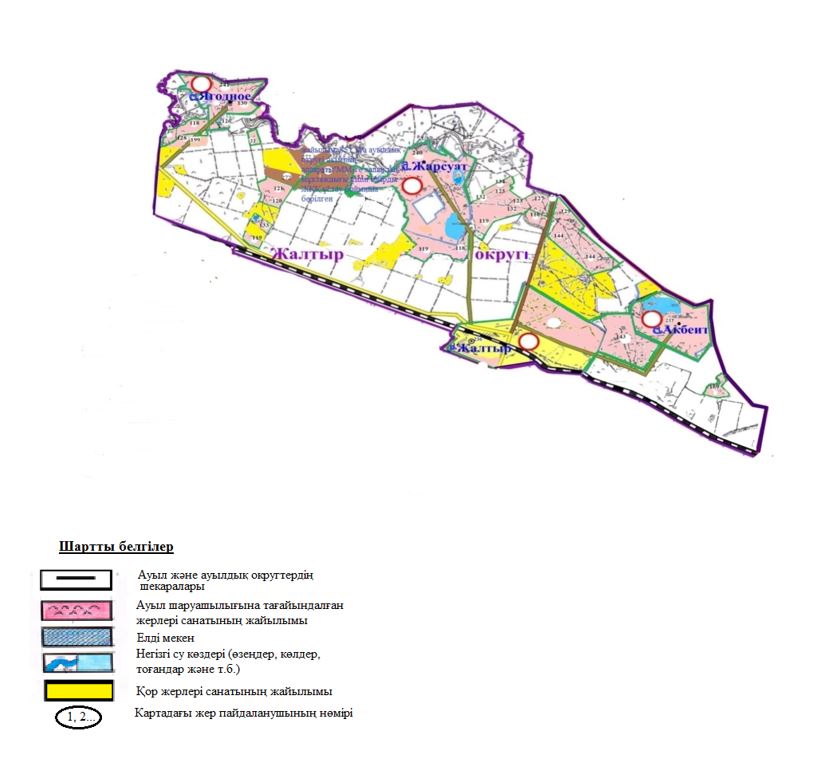  Құқық белгілейтін құжаттар негізінде жерсанаттары, жер учаскелерінің жерпайдаланушылар бөлінісінде Астрахан ауданының Каменка ауылы аумағында жайылымдардың орналасу схемасы (картасы)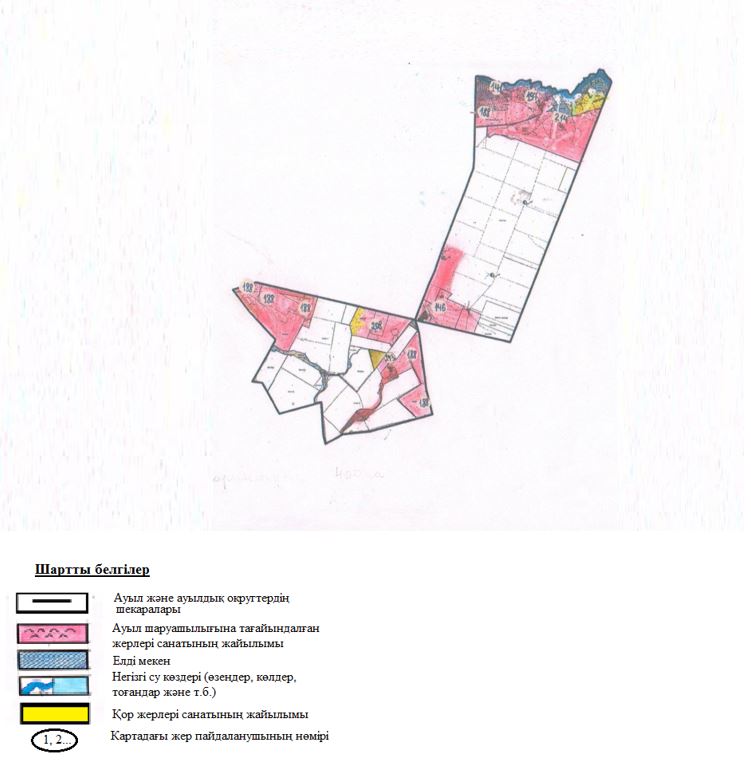  Астрахан ауданының Астрахан, Новочеркасск, Есіл, Қызылжар, Острогорск, Первомай, Николаев, Старый Колутон, Ұзынкөл, Колутон, Жалтыр ауылдық округтерінің және Каменка ауылының жайылымдардың орналасу схемасына (картасына) беріліп отырған жер учаскелерінің меншік иелері мен жер пайдаланушылардың тізімі Астрахан ауданының Астрахан, Новочеркасск, Есіл, Қызылжар, Острогорск, Первомай, Николаев, Старый Колутон, Ұзынкөл, Колутон, Жалтыр ауылдық округтері және Каменка ауылы үшін қолайлы жайылым айналымдарының схемасы
      Ескертпе: 1, 2, 3, 4 - жылына қашаларды пайдалану кезегі. Астрахан ауданы Астрахан ауылдық округінің қолайлы жайылым айналымының схемасы
      Ауыл шаруашылығы малдарын қамтамасыз ету үшін Астрахан ауылдық округінде 16 401,4 гектар жайылымдық жер бар.Ауыл шаруашылығы мақсатындағы жерлер –10 739,0 га. Қордағы жерлер – 1 502,4 га.Елді мекендер шекарасында ауылды қосқанда – 4 160,0 га жайылымдық жер бар. Астраханка -2 366,0 га, Таволжанка ауылы – 898,0 га, Жаңаберлік ауылы – 896,0 га. Жайылым – 1122,0 га "Астрахан ауылдық округінің әкімнің аппараты" ММ-ге халықтың мал басын бағуға берілген.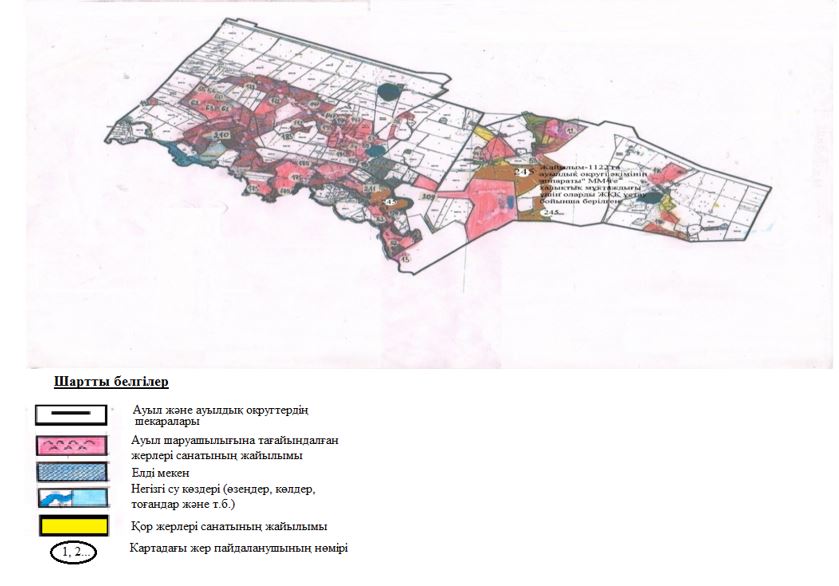  Астрахан ауданы Новочеркасск ауылдық округінің қолайлы жайылым айналымының схемасы
      Ауыл шаруашылығы малдарын қамтамасыз ету үшін Новочеркасск ауылдық округінде 18 622,8 гектар жайылымдық жер бар. Ауыл шаруашылығы мақсатындағы жерлер –13 122,8 га. Қордағы жерлер – 1 120,0 га. Елді мекендер шекарасында ауылды қосқанда 4380,0 га жайылымдық жер бар. Новочеркасск -1726,0 га, Приишимка ауылы – 830,0 га, Өндіріс – 1824,0 га. Жайылым – 1901,8 га "Новочеркасск ауылдық округінің әкімнің аппараты" ММ-ге халықтың мал басын бағуға берілген.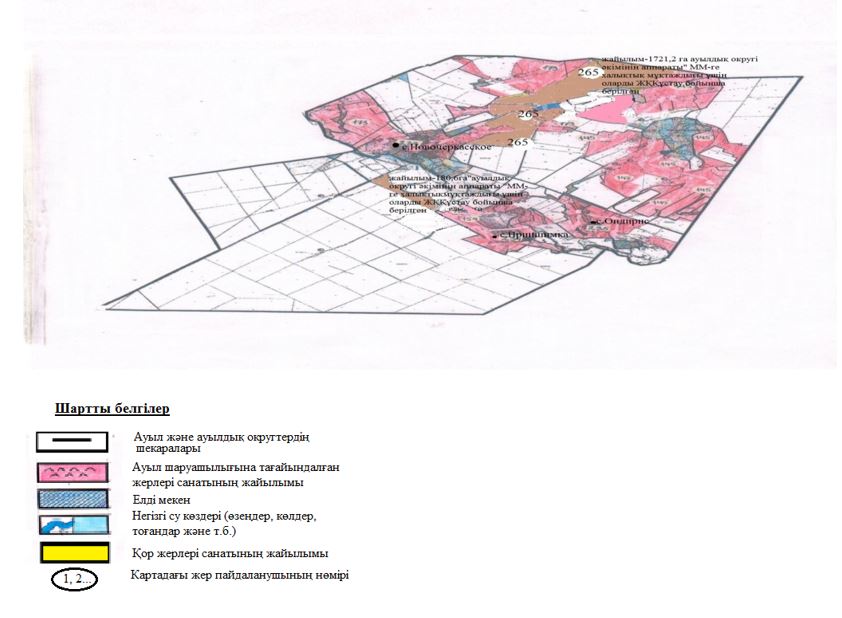  Астрахан ауданы Есіл ауылдық округінің қолайлы жайылым айналымының схемасы
      Ауыл шаруашылығы малдарын қамтамасыз ету үшін Есіл ауылдық округінде 13317,2 гектар жайылымдық жер бар.Ауыл шаруашылығы мақсатындағы жерлер –8281,2 га. Қордағы жерлер – 1 102,0 га. Елді мекендер шекарасында ауылды қосқанда 3934,0 га жайылымдық жер бар. Зеленое –739,0 га, Шілікті ауылы –1050,0 га, Степное –2120,0 га. Жайылым – 538,9 га "Есіл ауылдық округінің әкімнің аппараты" ММ-ге халықтың мал басын бағуға берілген.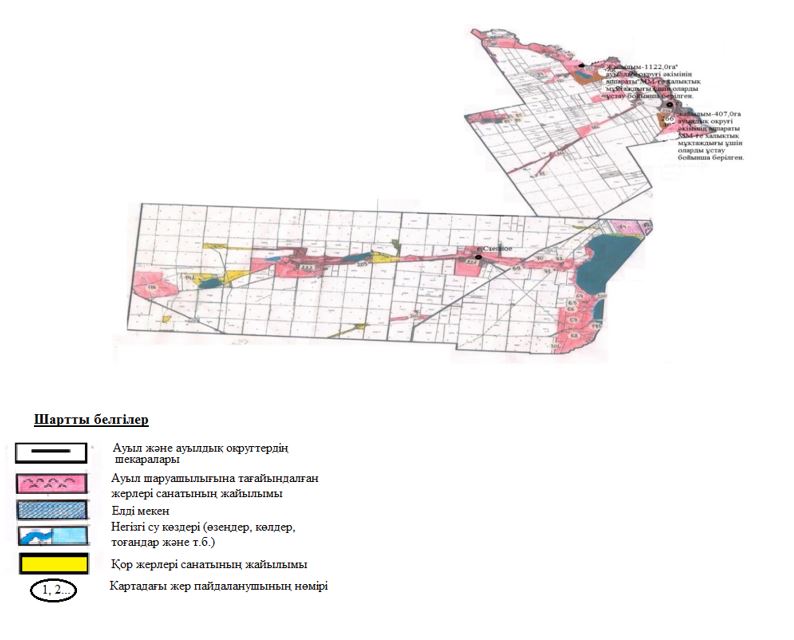  Астрахан ауданы Қызылжар ауылдық округінің қолайлы жайылым айналымының схемасы
      Ауыл шаруашылығы жануарларын қамтамасыз ету үшін Қызылжар ауылдық округі бойынша 20 985,4 га жайылымдық жер бар.Ауыл шаруашылығы мақсатындағы жерлер –14 731,4 га. Қордағы жерлер – 947,0 га. Елді мекендер шегінде 5 307,0 га жайылым бар, оның ішінде Жаңа-тұрмыс ауылында – 2 602,0 га, Акимовка ауылында – 1 451,0 га, Оксановка ауылында – 1 254,0 га. Жайылым – 533,4 га "Қызылжар ауылдық округінің әкімнің аппараты" ММ-ге халықтың мал басын бағуға берілген.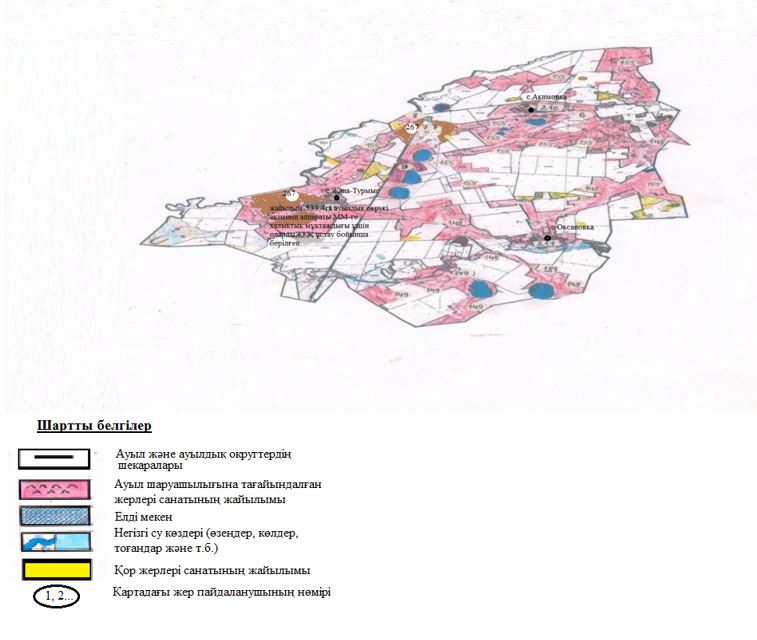  Астрахан ауданы Острогорск ауылдық округінің қолайлы жайылым айналымының схемасы
      Ауыл шаруашылығы жануарларын қамтамасыз ету үшін Острогорск ауылдық округі бойынша 9 652,0 га жайылымдық жер бар. Ауыл шаруашылығы мақсатындағы жерлер – 5 420,0 га. Қордағы жерлер – 2 060,0 га.. Елді мекендер шегінде 2 172,0 га жайылым бар, оның ішінде Новый Колутон ауылында – 1 255,0 га, Қаракөл ауылында – 917,0 га.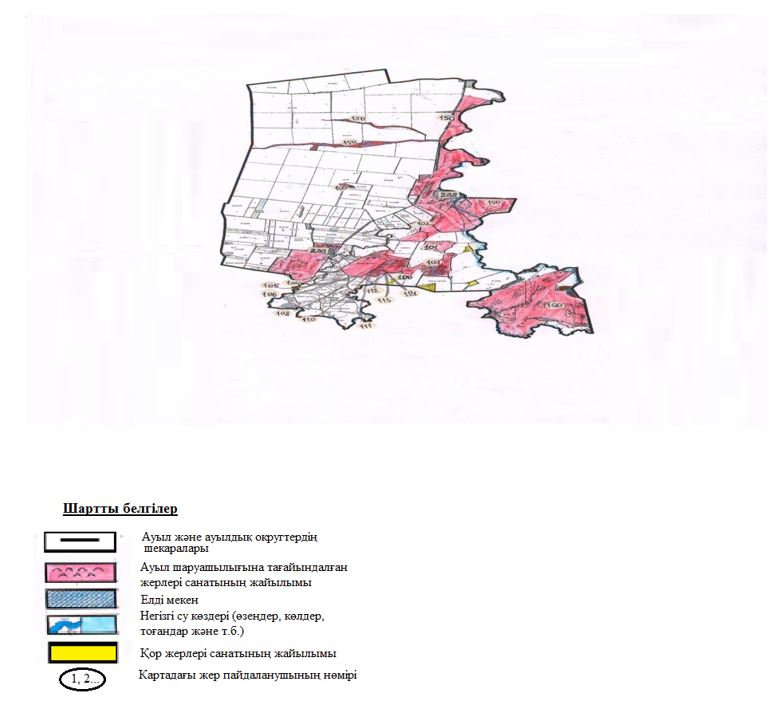  Астрахан ауданы Первомай ауылдық округінің қолайлы жайылым айналымының схемасы
      Ауыл шаруашылығы жануарларын қамтамасыз ету үшін Первомай ауылдық округі бойынша 14 331,7 га жайылымдық жер бар. Ауыл шаруашылығы мақсатындағы жерлер –10 391,7 га. Қордағы жерлер – 484,0 га. Елді мекендер шегінде 3 456,0 га жайылым бар, оның ішінде Первомайка ауылында – 1 174,0 га, Лозовое ауылында – 632,0 га, Камышенка ауылында – 1 650,0 га.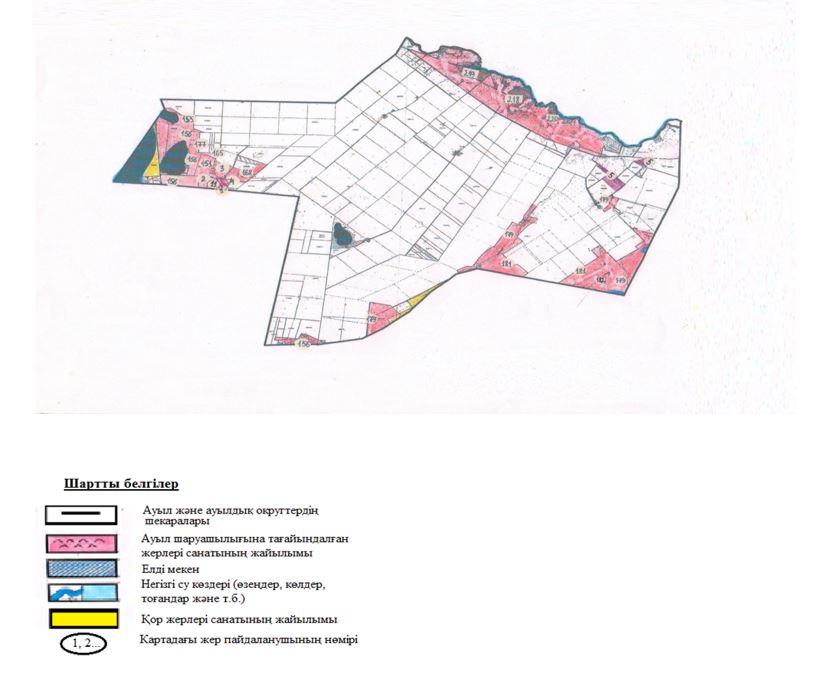  Астрахан ауданы Николаев ауылдық округінің қолайлы жайылым айналымының схемасы
      Ауыл шаруашылығы жануарларын қамтамасыз ету үшін Николаев ауылдық округі бойынша 22 659,3 га жайылымдық жер бар.Ауыл шаруашылығы мақсатындағы жерлер –13 859,3 га. Қордағы жерлер – 3907,0 га. Елді мекендер шегінде 4 893,0 га жайылым бар, оның ішінде Петровка ауылында – 2 547,0 га, Өрнек ауылында – 868,0 га, Жамбыл ауылында – 1 478,0 га.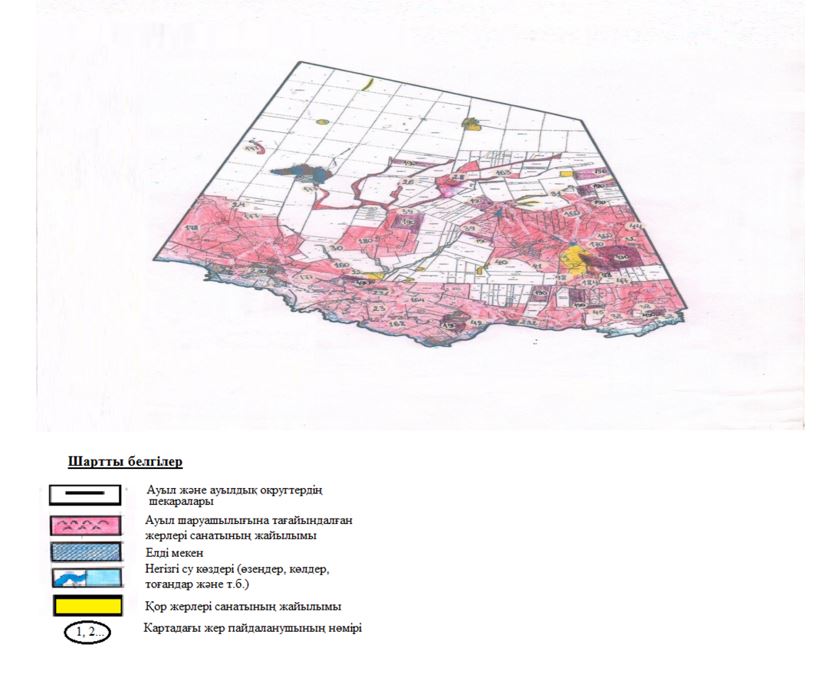  Астрахан ауданы Старый Колутон ауылдық округінің қолайлы жайылым айналымының схемасы
      Ауыл шаруашылығы жануарларын қамтамасыз ету үшін Старый колутон ауылдық округі бойынша 17 232,7 га жайылымдық жер бар.Ауыл шаруашылығы мақсатындағы жерлер –12 979,7 га. Қордағы жерлер – 1271,0 га. Елді мекендер шегінде 2 982,0 га жайылым бар, оның ішінде Старый Колутон ауылында – 873,0 га, Еңбек ауылында – 345,0 га, Ковыленка ауылында-960,0 га, Қоскөл ауылында-804,0 га. Жайылым – 2413,0 га "Старый Колутон ауылдық округінің әкімнің аппараты" ММ-ге халықтың мал басын бағуға берілген.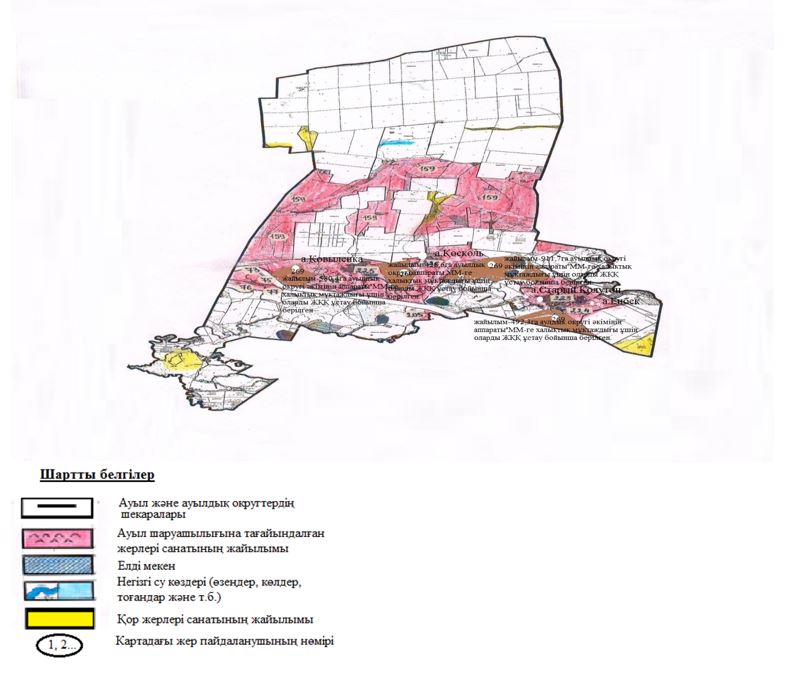  Астрахан ауданы Ұзынкөл ауылдық округінің қолайлы жайылым айналымының схемасы
      Ұзынкөл ауылдық округі бойынша ауыл шаруашылығы жануарларын қамтамасыз ету үшін 46 360,4 га жайылымдық жер бар.Ауыл шаруашылығы мақсатындағы жерлер – 19 895,4 га. Қордағы жерлер – 14 862,0 га. Елді мекендер шегінде -11 603,0 га жайылым бар, оның ішінде Ұзынкөл ауылында – 7 623,0 га, Алғабас ауылында – 2 007,0 га, Бұлақты ауылында – 1 973,0 га.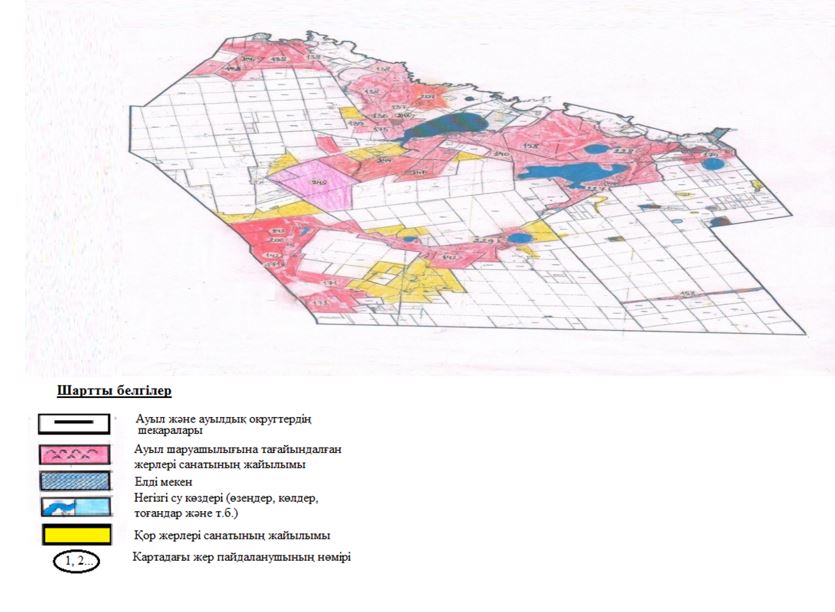  Астрахан ауданы Колутон ауылдық округінің қолайлы жайылым айналымының схемасы
      Ауыл шаруашылығы жануарларын қамтамасыз ету үшін Колутон ауылдық округі бойынша 16 125,9 га жайылымдық жер бар.Ауыл шаруашылығы мақсатындағы жерлер –7817,9 га. Қордағы жерлер –4373,0 га. Елді мекендер шегінде 3935,0 га жайылым бар, оның ішінде Колутон ауылында – 2938,0, Бірлік ауылында – 997,0 га. Жайылым – 1591,9 га "Колутон ауылдық округінің әкімнің аппараты" ММ-ге халықтың мал басын бағуға берілген.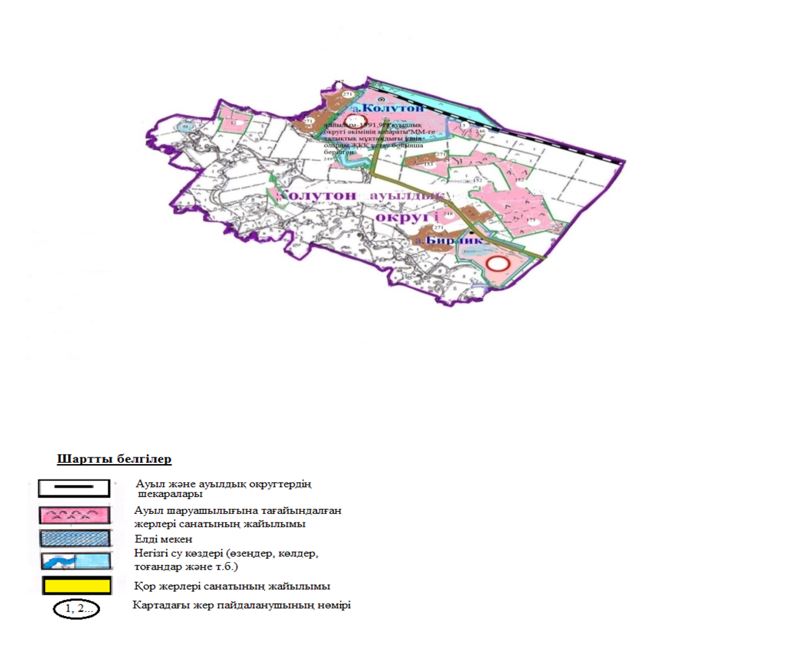  Астрахан ауданы Жалтыр ауылдық округінің қолайлы жайылым айналымының схемасы
      Жалтыр ауылдық округі бойынша ауыл шаруашылығы жануарларын қамтамасыз ету үшін 21 881,5 га жайылымдық жер бар. Ауыл шаруашылығы мақсатындағы жерлер –11 788,2 га. Қордағы жерлер –1088,3 га. Елді мекендер шегінде 9005,0 га жайылым бар, оның ішінде Жалтыр ауылында– 2781,0 га, Жарсуат ауылында– 2711,0 га , Ягодное ауылында– 927,0 га, Ақбейіт ауылында – 2586,0 га.Жайылым – 851,2 га "Жалтыр ауылдық округінің әкімнің аппараты" ММ-ге халықтың мал басын бағуға берілген.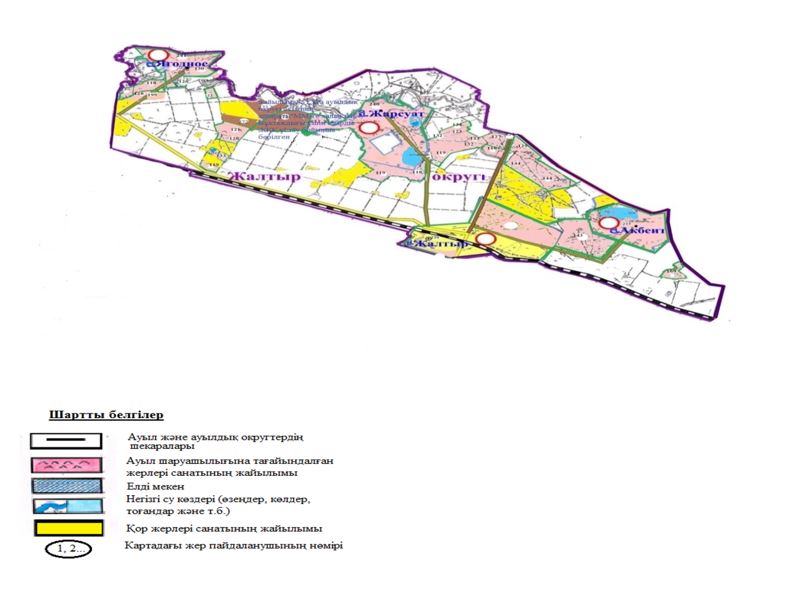  Астрахан ауданы Каменка ауылының қолайлы жайылым айналымының схемасы
      Ауыл шаруашылығы жануарларын қамтамасыз ету үшін Каменка ауылында 6 216,8 га жайылымдық жер бар.Ауыл шаруашылығы мақсатындағы жерлер –4413,8 га. Қордағы жерлер –416,0 га. Елді мекендер шегінде 1 387,0 га жайылым бар, оның ішінде Каменка ауылында-1 387,0 га.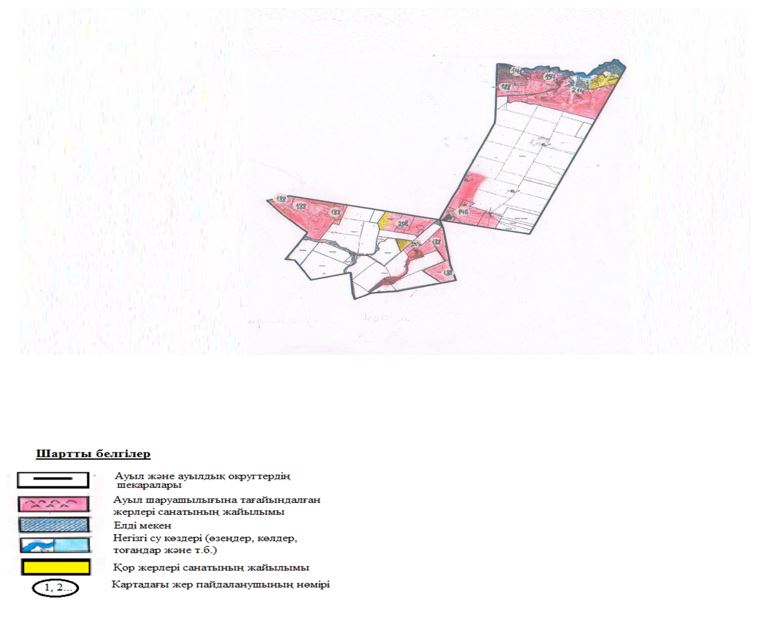  Астрахан ауданының Астрахан ауылдық округі жайылымдардың, оның ішінде маусымдық жайылымдардың сыртқы және ішкі шекараларымен алаңдары, жайылымдық инфрақұрылым объектілері белгіленген карта.
      Сыртқы шекаралар-47 904,1 га, ішкі шекаралар – 9 565,0 га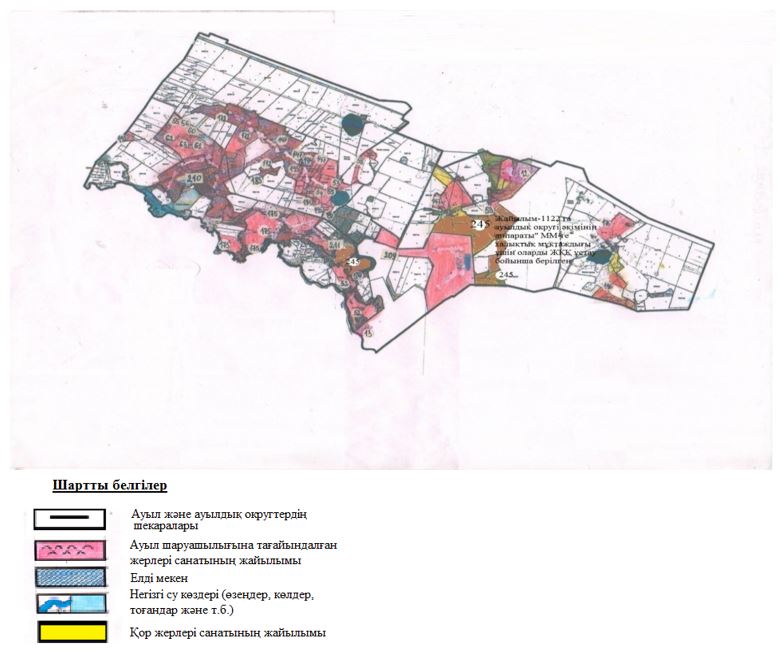  Астрахан ауданының Новочеркасск ауылдық округі жайылымдардың, оның ішінде маусымдық жайылымдардың сыртқы және ішкі шекараларымен алаңдары, жайылымдық инфрақұрылым объектілері белгіленген карта.
      Сыртқы шекаралар -46 754, га, ішкі шекаралар-110 168,5 га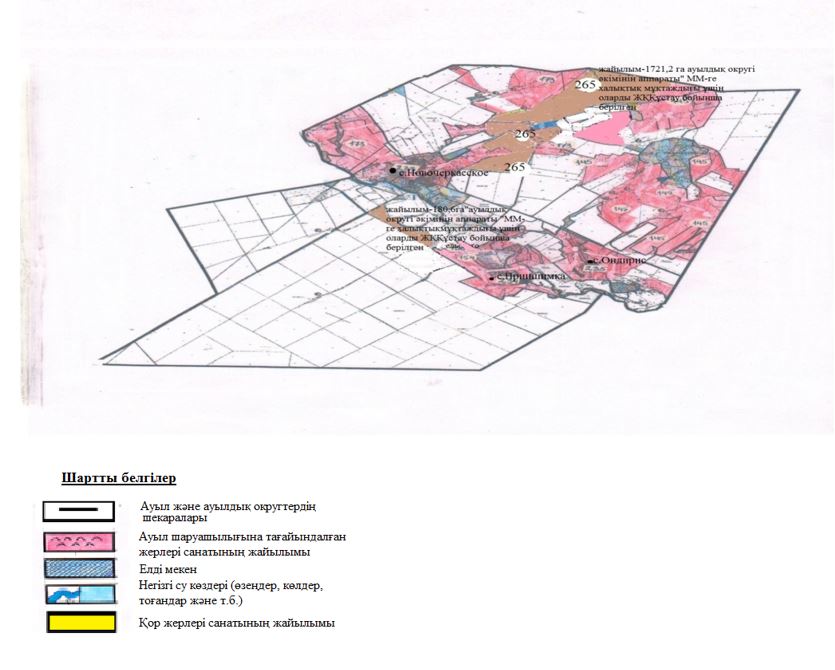  Астрахан ауданының Есіл ауылдық округі жайылымдардың, оның ішінде маусымдық жайылымдардың сыртқы және ішкі шекараларымен алаңдары, жайылымдық инфрақұрылым объектілері белгіленген карта.
      Сыртқы шекаралар-110 168,5 га, ішкі шекаралар – 7 757,3 га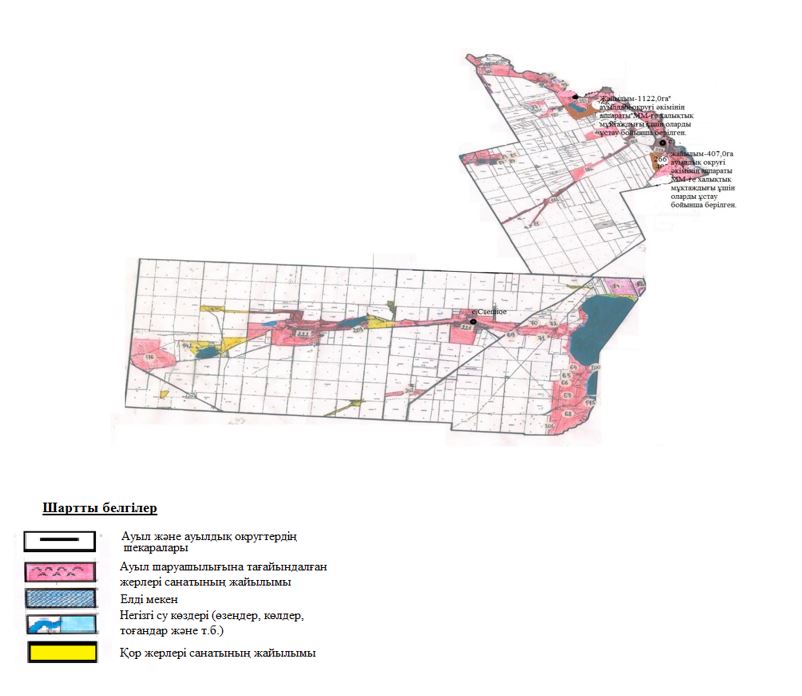  Астрахан ауданының Қызылжар ауылдық округі жайылымдардың, оның ішінде маусымдық жайылымдардың сыртқы және ішкі шекараларымен алаңдары, жайылымдық инфрақұрылым объектілері белгіленген карта.
      Сыртқы шекаралар-57 278,4 га, ішкі шекаралар – 14 198,0 га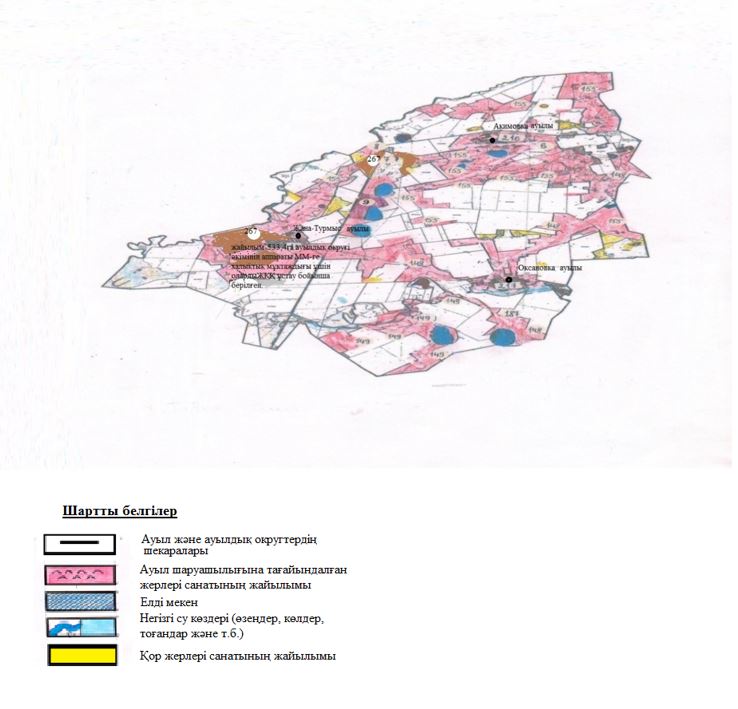  Астрахан ауданының Острогорск ауылдық округі жайылымдардың, оның ішінде маусымдық жайылымдардың сыртқы және ішкі шекараларымен алаңдары, жайылымдық инфрақұрылым объектілері белгіленген карта.
      Сыртқы шекаралар-32 203,1 га, ішкі шекаралар – 4 200,0 га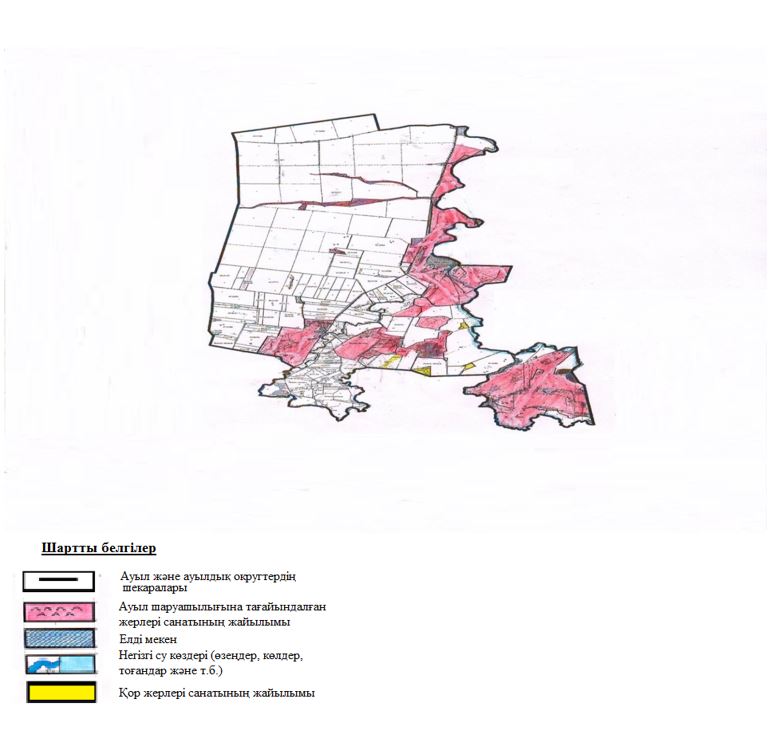  Астрахан ауданының Первомай ауылдық округі жайылымдардың, оның ішінде маусымдық жайылымдардың сыртқы және ішкі шекараларымен алаңдары, жайылымдық инфрақұрылым объектілері белгіленген карта.
      Сыртқы шекаралар-70 209,8 га, ішкі шекаралар – 10 251,7 га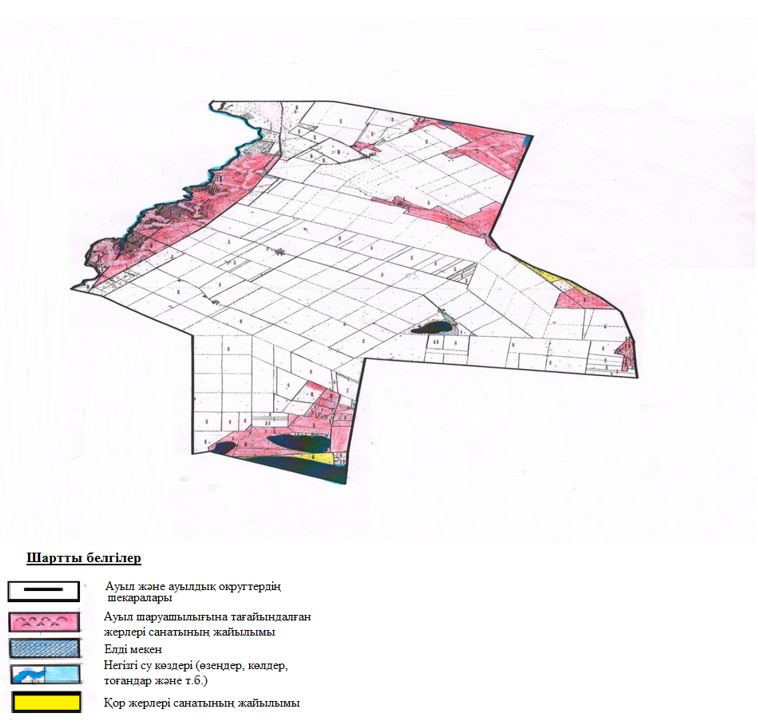  Астрахан ауданының Николаев ауылдық округі жайылымдардың, оның ішінде маусымдық жайылымдардың сыртқы және ішкі шекараларымен алаңдары, жайылымдық инфрақұрылым объектілері белгіленген карта.
      Сыртқы шекаралар-55 608,8 га, ішкі шекаралар – 14 268,3 га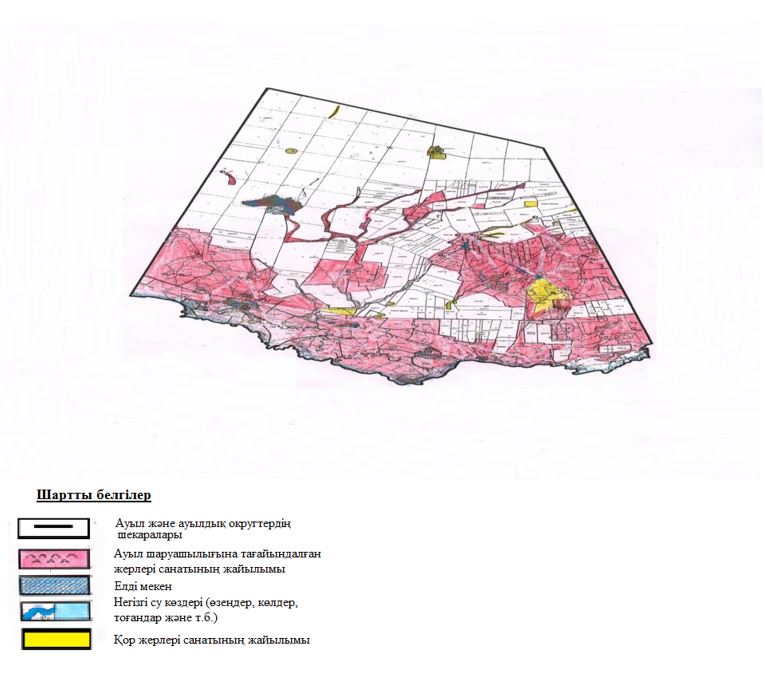  Астрахан ауданының Старый Колутон ауылдық округі жайылымдардың, оның ішінде маусымдық жайылымдардың сыртқы және ішкі шекараларымен алаңдары, жайылымдық инфрақұрылым объектілері белгіленген карта.
      Сыртқы шекаралар-49 709,6 га, ішкі шекаралар – 11 786,7 га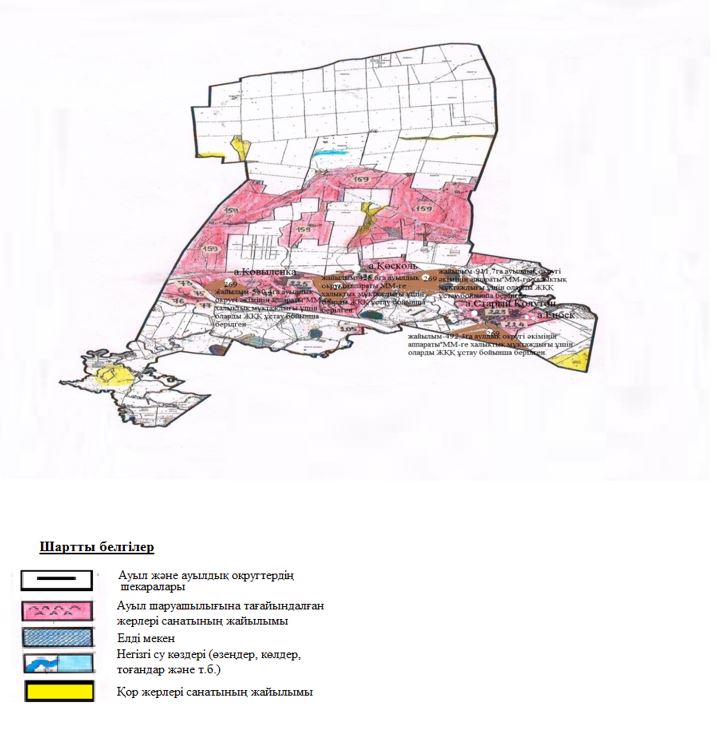  Астрахан ауданының Ұзынкөл ауылдық округі жайылымдардың, оның ішінде маусымдық жайылымдардың сыртқы және ішкі шекараларымен алаңдары, жайылымдық инфрақұрылым объектілері белгіленген карта.
      Сыртқы шекаралар-89 606,7 га, ішкі шекаралар – 20 740,3 га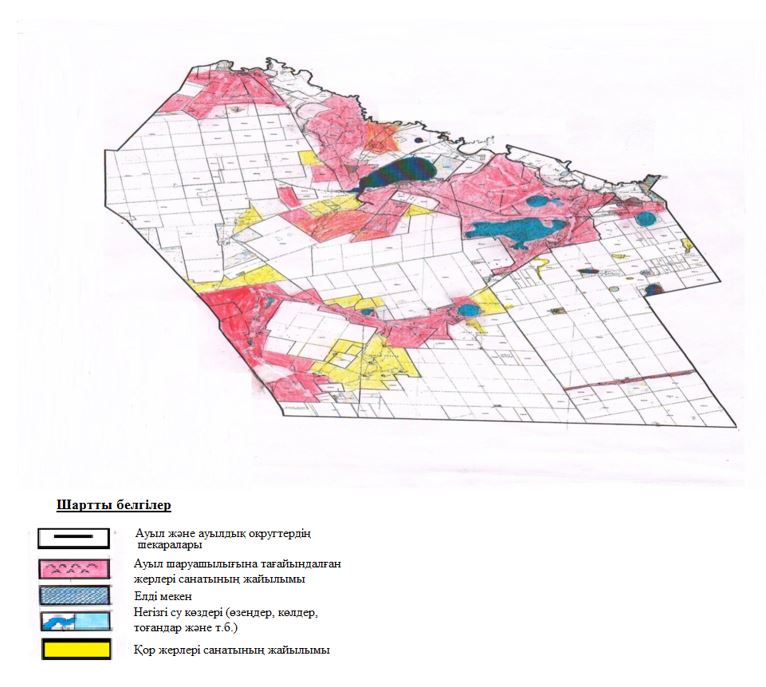  Астрахан ауданының Колутон ауылы жайылымдардың, оның ішінде маусымдық жайылымдардың сыртқы және ішкі шекараларымен алаңдары, жайылымдық инфрақұрылым объектілері белгіленген карта.
      Сыртқы шекаралар-34 305,5 га га, ішкі шекаралар – 7 818,0 га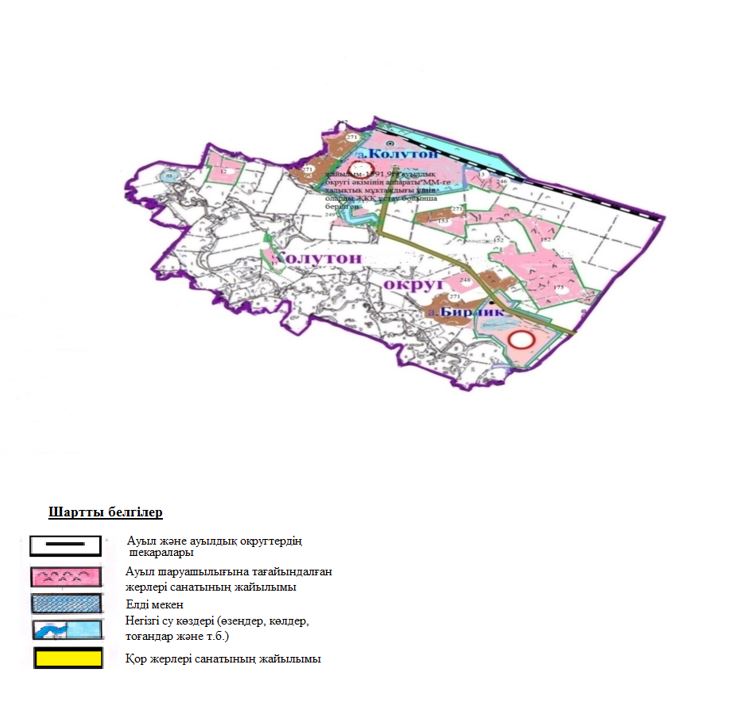  Астрахан ауданының Жалтыр ауылы жайылымдардың, оның ішінде маусымдық жайылымдардың сыртқы және ішкі шекараларымен алаңдары, жайылымдық инфрақұрылым объектілері белгіленген карта.
      Сыртқы шекаралар-50 420,4 га, ішкі шекаралар – 12 210,5 га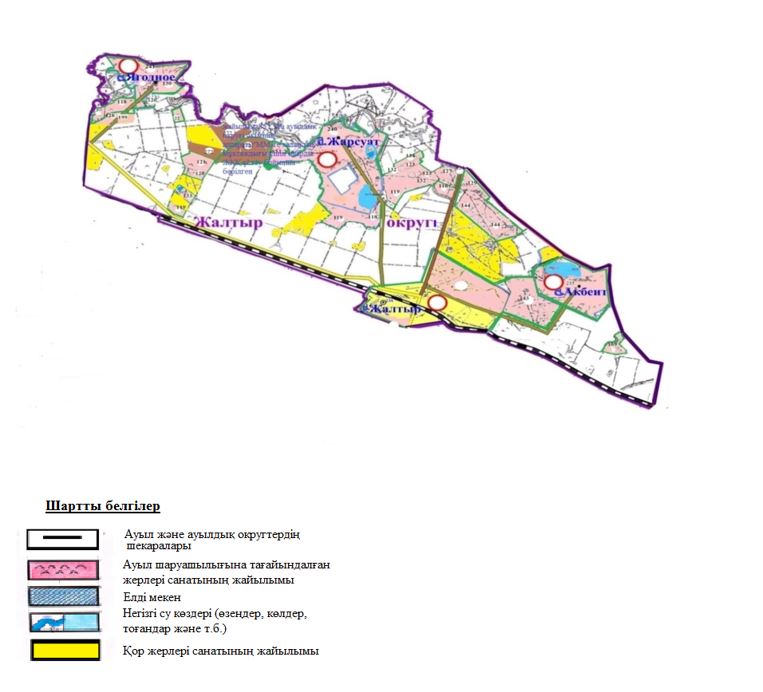  Астрахан ауданының Каменка ауылы жайылымдардың, оның ішінде маусымдық жайылымдардың сыртқы және ішкі шекараларымен алаңдары, жайылымдық инфрақұрылым объектілері белгіленген карта.
      Сыртқы шекаралар-23 129,2 га, ішкі шекаралар – 5 263,7 га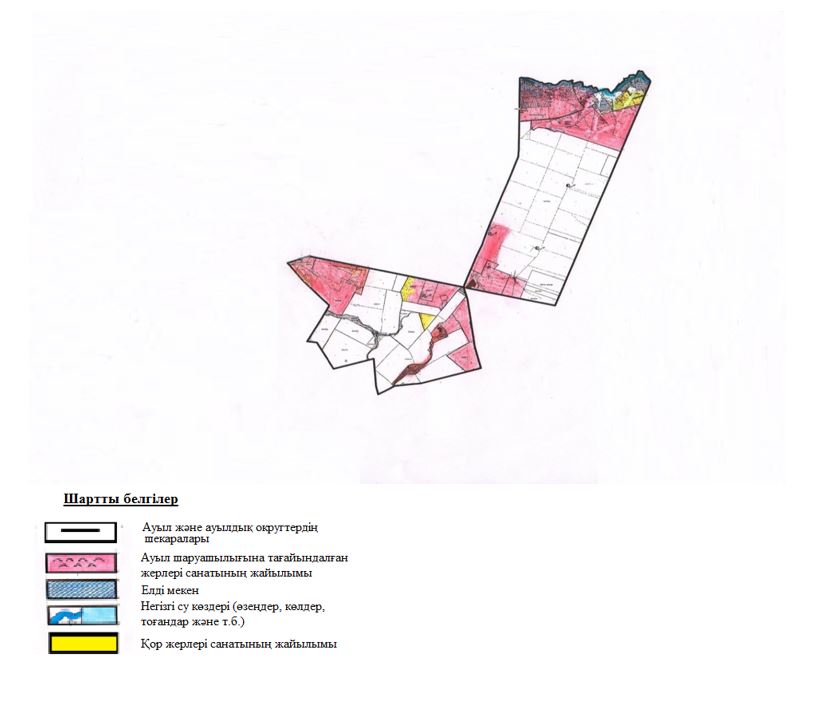  Жайылым пайдаланушылардың су тұтыну нормасына сәйкес жасалған су көздерiне (көлдерге, өзендерге, тоғандарға, апандарға, суару немесе суландыру каналдарына, құбырлы немесе шахталы құдықтарға) қол жеткізу схемасы
      Ауыл шаруашылық жануарына су тұтынудың орташа тәуліктік нормасы Қазақстан Республикасы Премьер-Министрі орынбасары - Қазақстан Республикасы Ауыл шаруашылық министрінің 2017 жылғы 24 сәуірдегі № 173 бұйрығымен бекітілген Жайылымдарды ұтымды пайдалану қағидаларының 9-тармағына сәйкес (Нормативтік құқықтық актілерді мемлекеттік тіркеу тізілімінде № 15090 болып тіркелген) анықталады.
      Бір ауыл шаруашылығы жануарына су тұтынудың орташа тәуліктік нормасы: ірі қара мал – 100 литр, жылқы - 80 литр, ұсақ мал-10 литр.
      Аудан аумағында суаратын немесе суландыратын каналдар жоқ. Астрахан ауданының Астрахан ауылдық округінің жайылым пайдаланушылардың су тұтынуға қол жеткізу схемасы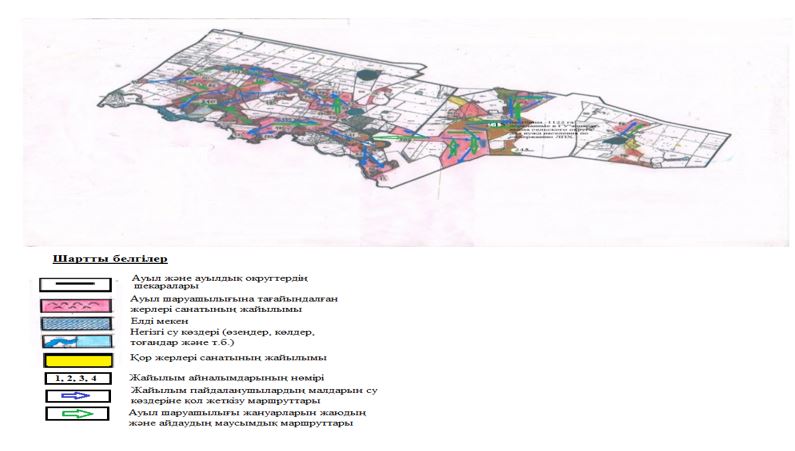  Астрахан ауданының Новочеркасск ауылдық округінің жайылым пайдаланушылардың су тұтынуға қол жеткізу схемасы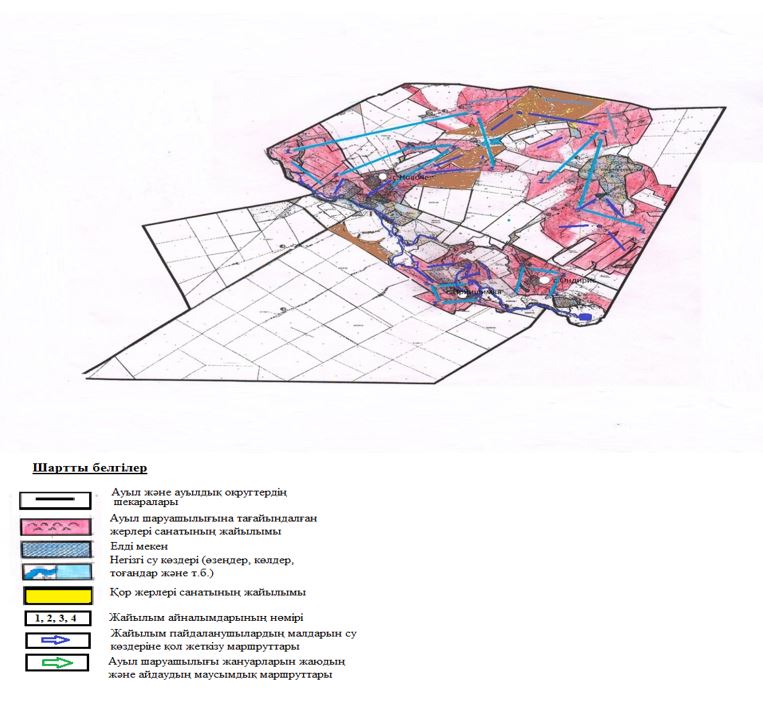  Астрахан ауданының Есіл ауылдық округінің жайылым пайдаланушылардың су тұтынуға қол жеткізу схемасы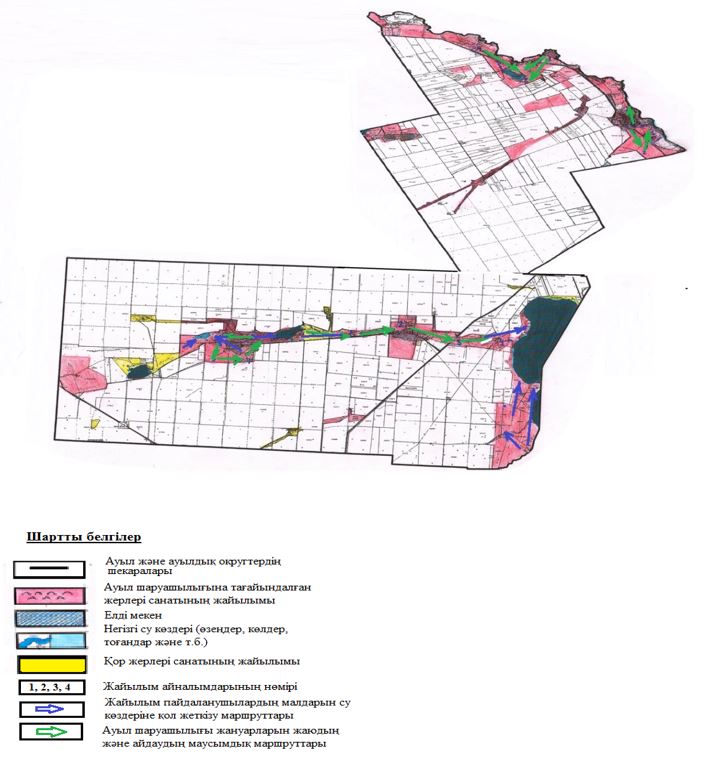  Астрахан ауданының Қызылжар ауылдық округінің жайылым пайдаланушылардың су тұтынуға қол жеткізу схемасы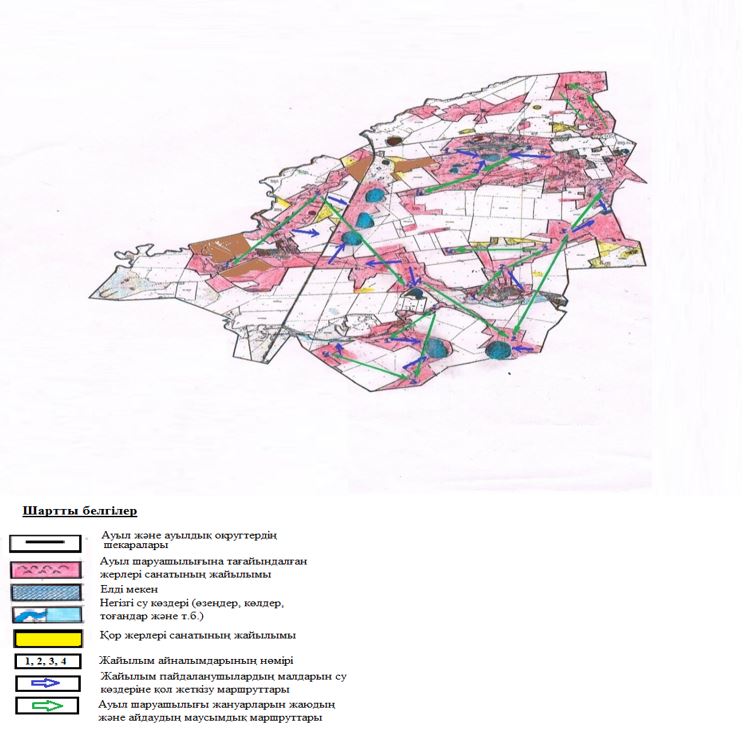  Астрахан ауданының Острогорск ауылдық округінің жайылым пайдаланушылардың су тұтынуға қол жеткізу схемасы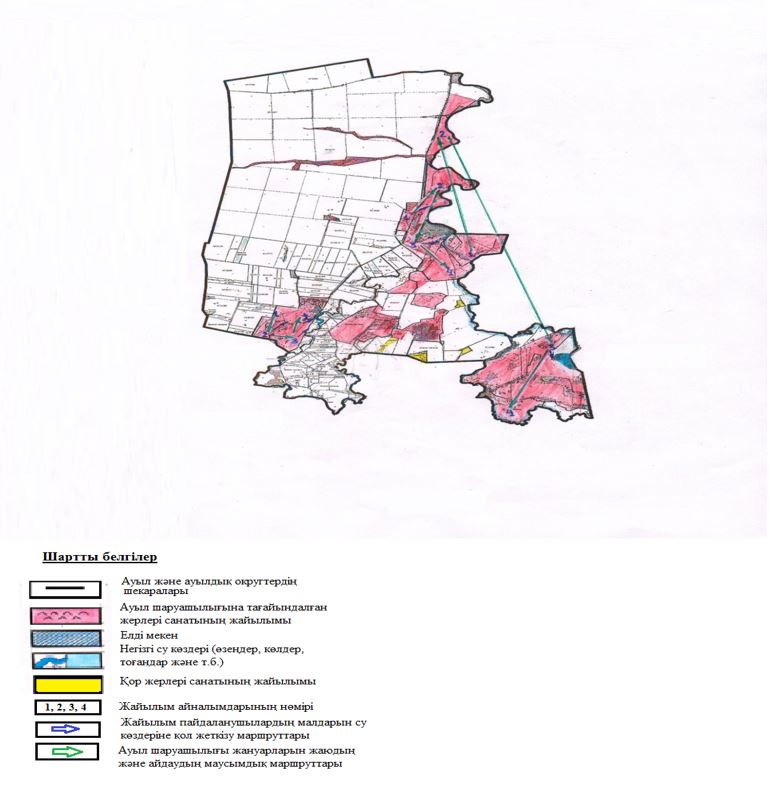  Астрахан ауданының Первомай ауылдық округінің жайылым пайдаланушылардың су тұтынуға қол жеткізу схемасы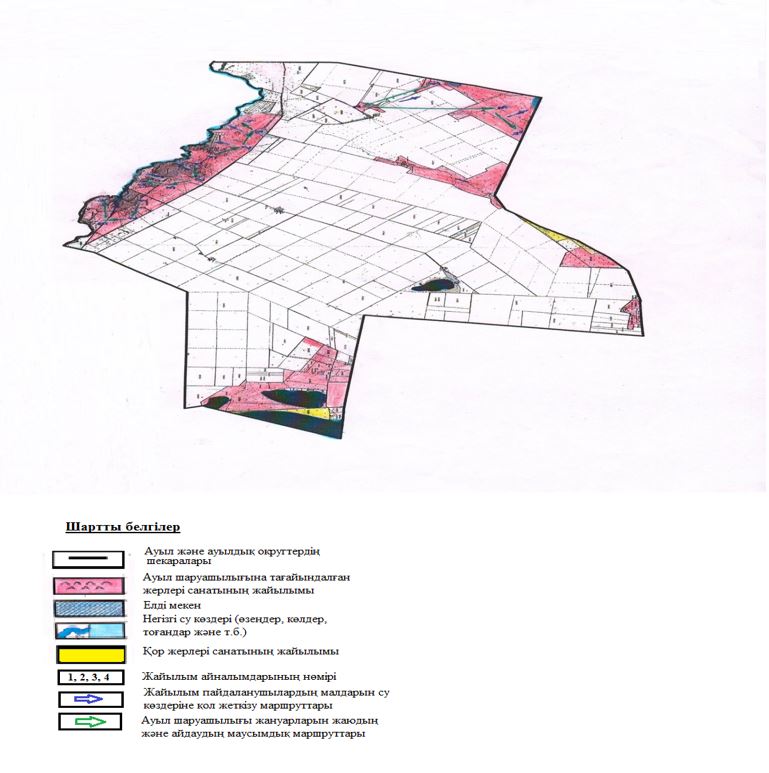  Астрахан ауданының Николаев ауылдық округінің жайылым пайдаланушылардың су тұтынуға қол жеткізу схемасы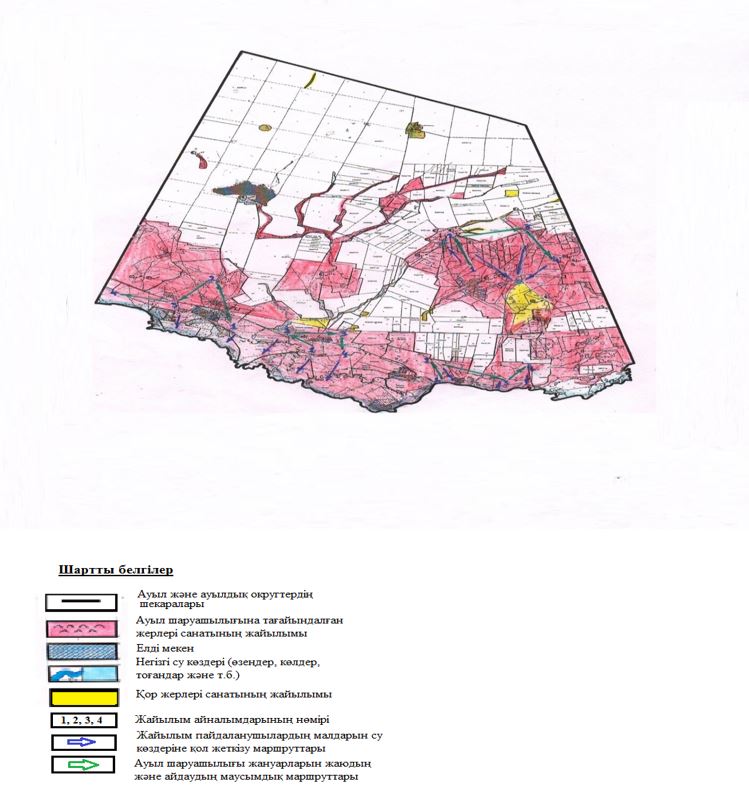  Астрахан ауданының Старый Колутон ауылдық округінің жайылым пайдаланушылардың су тұтынуға қол жеткізу схемасы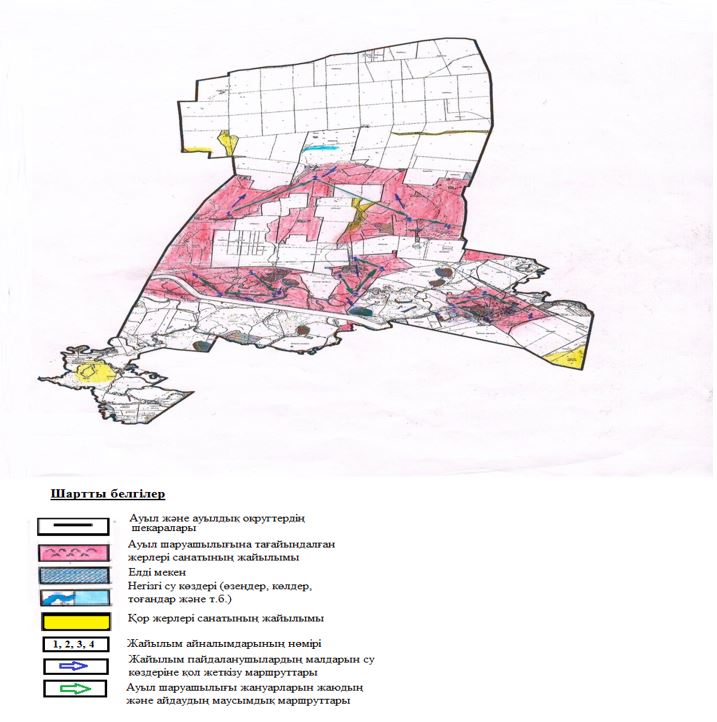  Астрахан ауданының Ұзынкөл ауылдық округінің жайылым пайдаланушылардың су тұтынуға қол жеткізу схемасы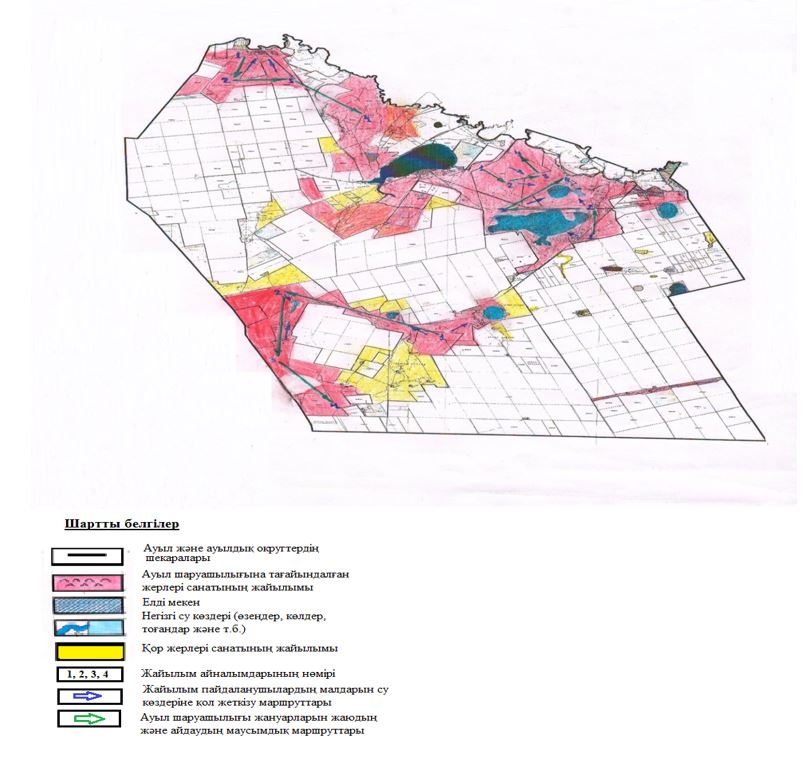  Астрахан ауданының Колутон ауылдық округінің жайылым пайдаланушылардың су тұтынуға қол жеткізу схемасы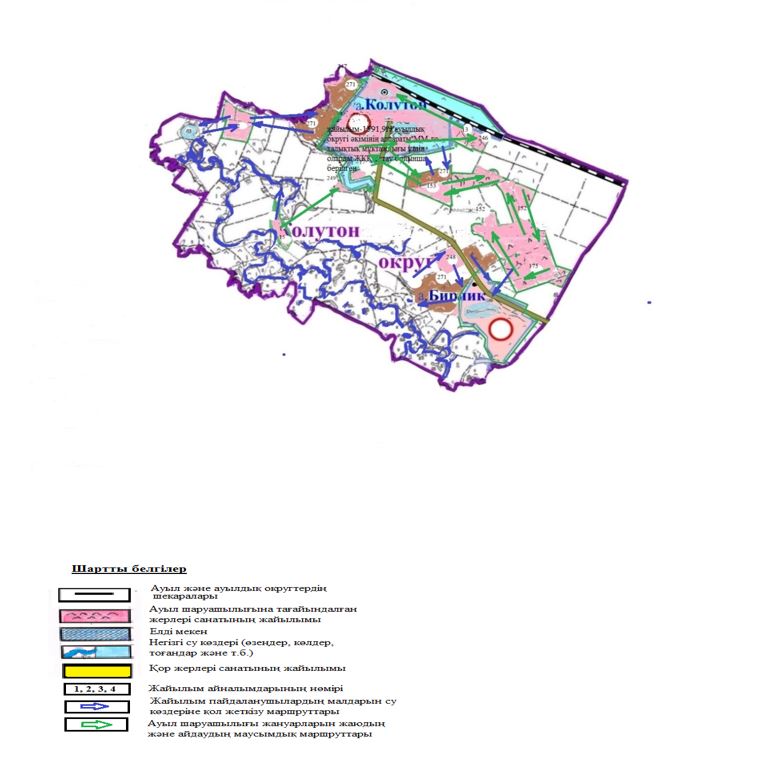  Астрахан ауданының Жалтыр ауылдық округінің жайылым пайдаланушылардың су тұтынуға қол жеткізу схемасы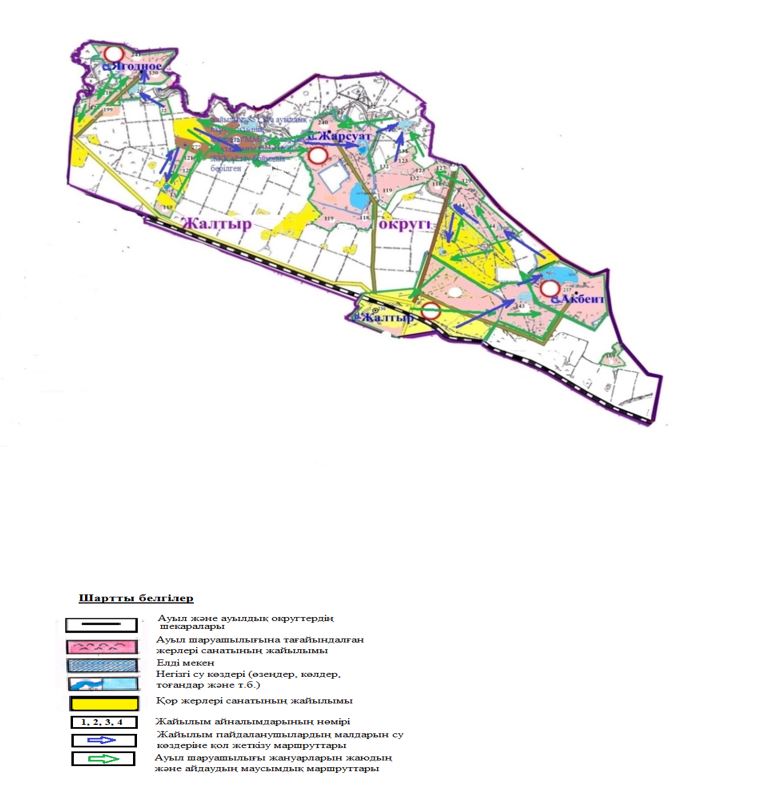  Астрахан ауданының Каменка ауылының жайылым пайдаланушылардың су тұтынуға қол жеткізу схемасы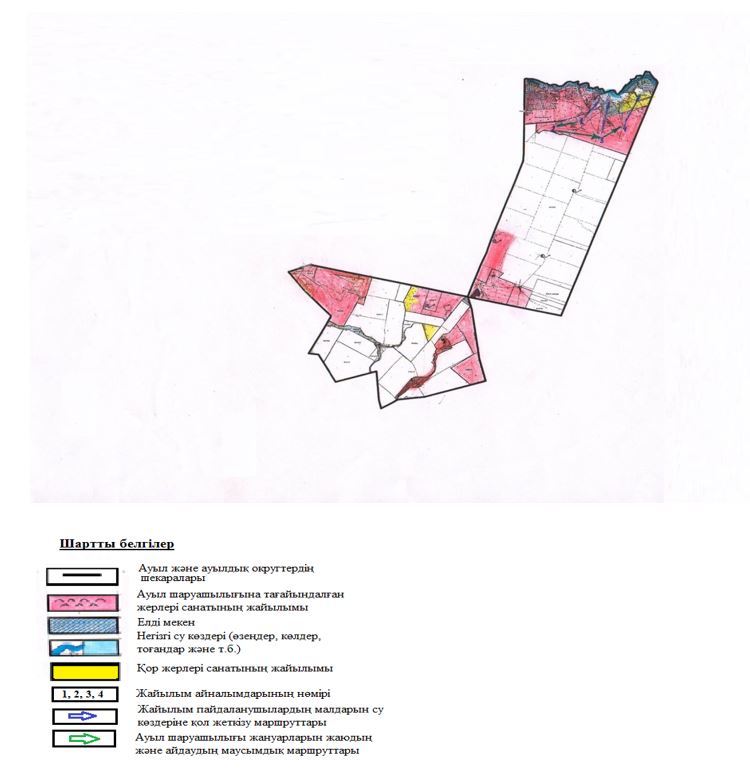  Астрахан ауданының Астрахан ауылдық округінің жайылымы жоқ жеке және (немесе) заңды тұлғалардың ауыл шаруашылығы жануарларының мал басын орналастыру үшін жайылымдарды қайта бөлу және оны берілетін жайылымдарға орналастыру схемасы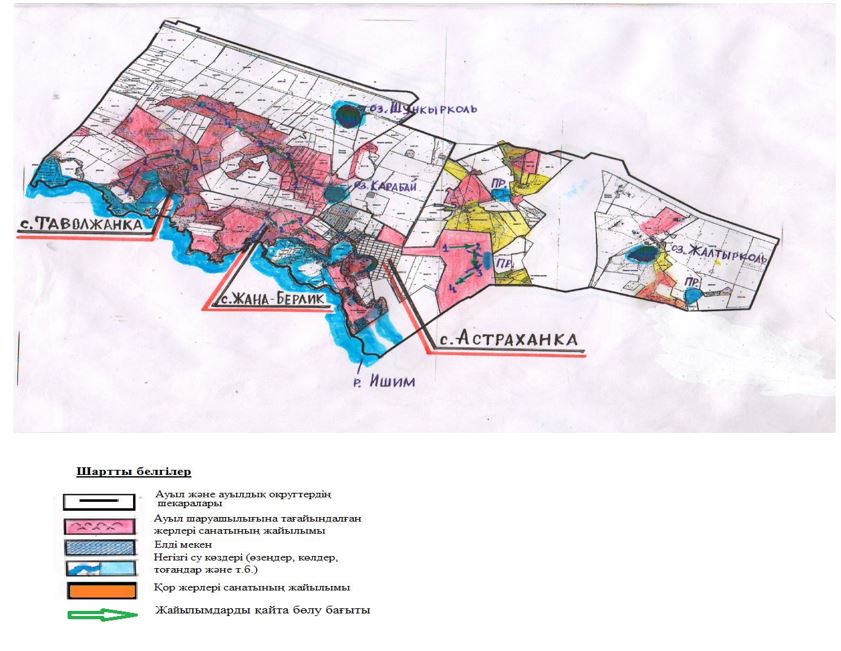  Астрахан ауданының Новочеркасск ауылдық округінің жайылымы жоқ жеке және (немесе) заңды тұлғалардың ауыл шаруашылығы жануарларының мал басын орналастыру үшін жайылымдарды қайта бөлу және оны берілетін жайылымдарға орналастыру схемасы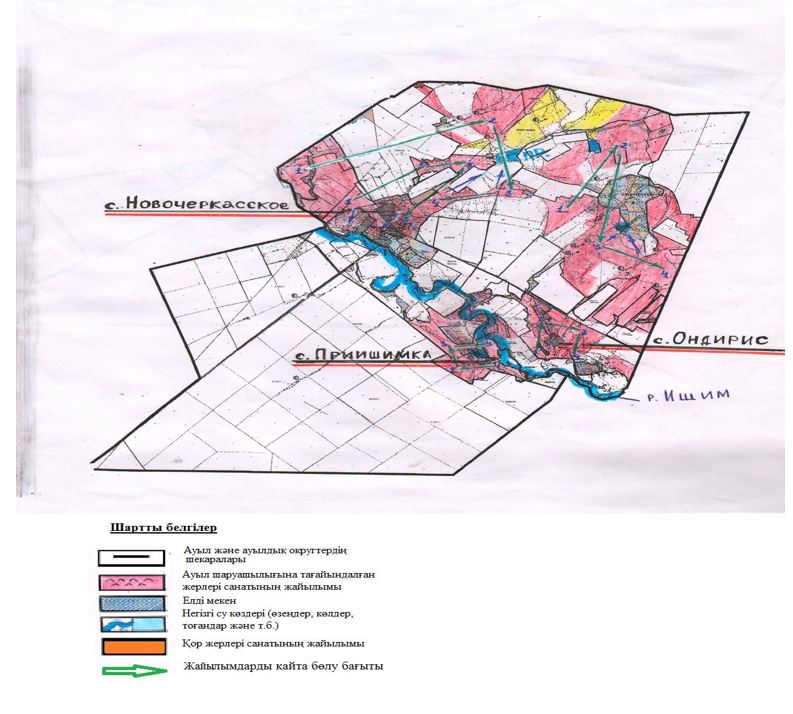  Астрахан ауданының Николаев ауылдық округінің жайылымы жоқ жеке және (немесе) заңды тұлғалардың ауыл шаруашылығы жануарларының мал басын орналастыру үшін жайылымдарды қайта бөлу және оны берілетін жайылымдарға орналастыру схемасы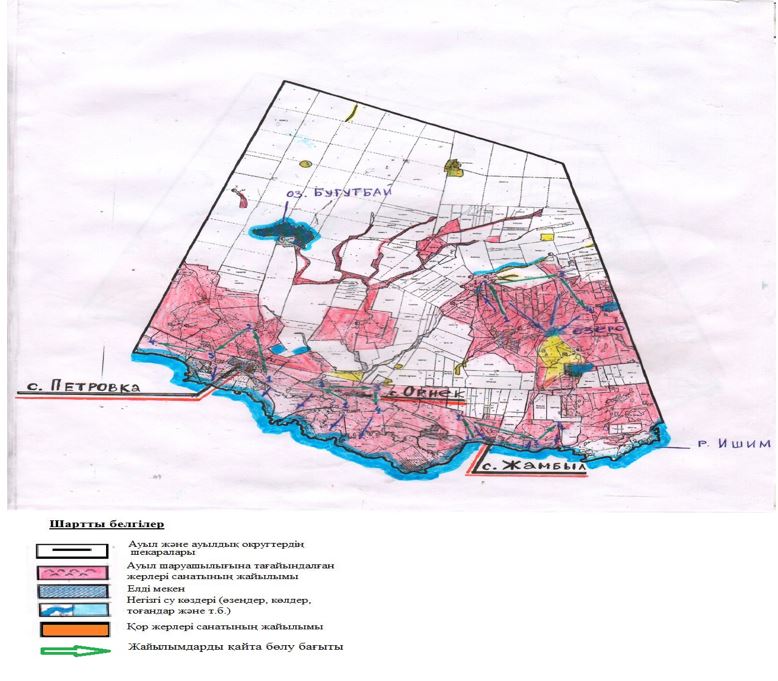  Астрахан ауданының Ұзынкөл ауылдық округінің жайылымы жоқ жеке және (немесе) заңды тұлғалардың ауыл шаруашылығы жануарларының мал басын орналастыру үшін жайылымдарды қайта бөлу және оны берілетін жайылымдарға орналастыру схемасы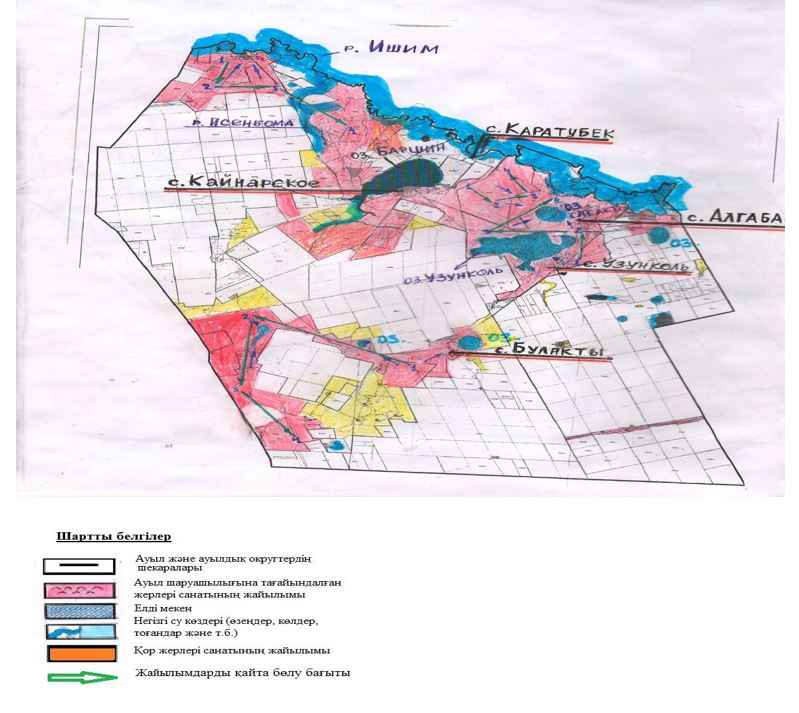  Астрахан ауданының Колутон ауылдық округінің жайылымы жоқ жеке және (немесе) заңды тұлғалардың ауыл шаруашылығы жануарларының мал басын орналастыру үшін жайылымдарды қайта бөлу және оны берілетін жайылымдарға орналастыру схемасы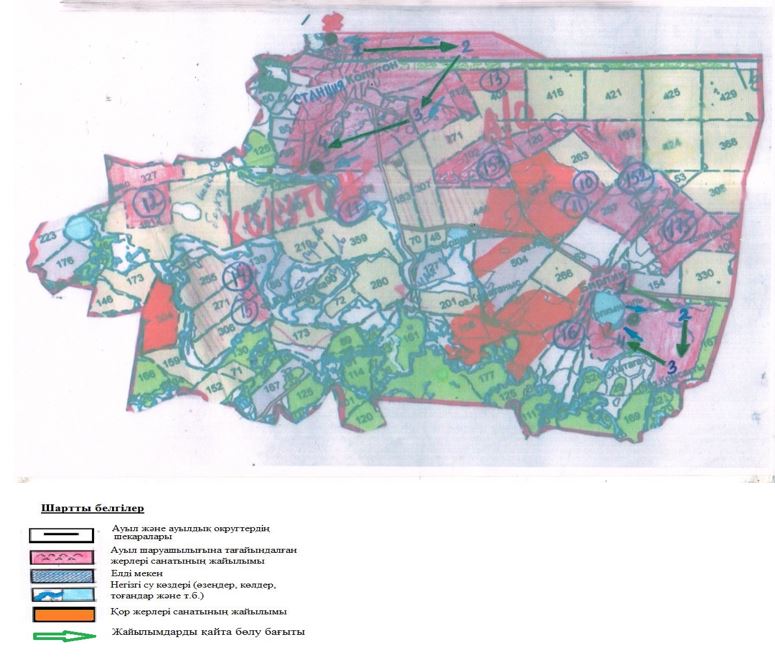  Астрахан ауданының Жалтыр ауылдық округінің жайылымы жоқ жеке және (немесе) заңды тұлғалардың ауыл шаруашылығы жануарларының мал басын орналастыру үшін жайылымдарды қайта бөлу және оны берілетін жайылымдарға орналастыру схемасы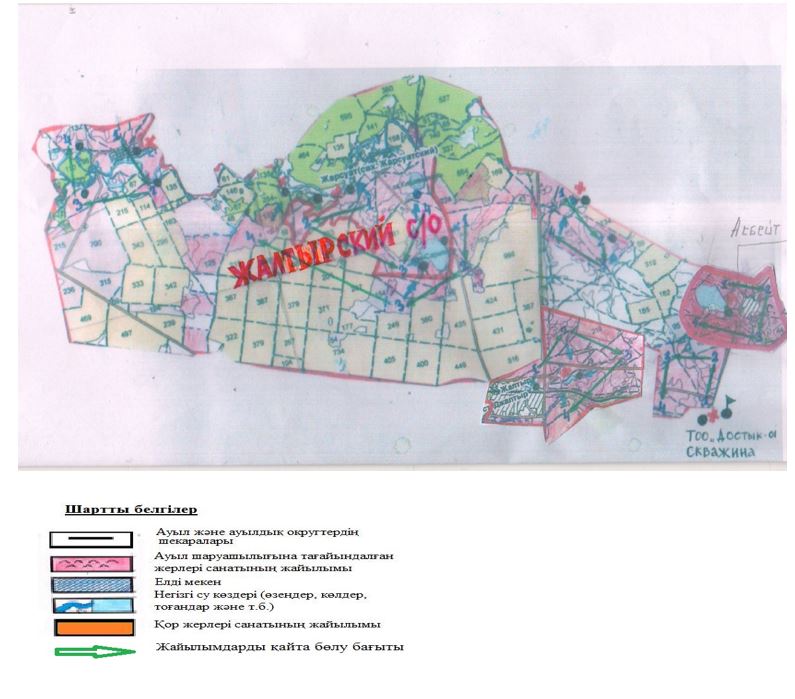  Астрахан ауданының Каменка ауылының жайылымы жоқ жеке және (немесе) заңды тұлғалардың ауыл шаруашылығы жануарларының мал басын орналастыру үшін жайылымдарды қайта бөлу және оны берілетін жайылымдарға орналастыру схемасы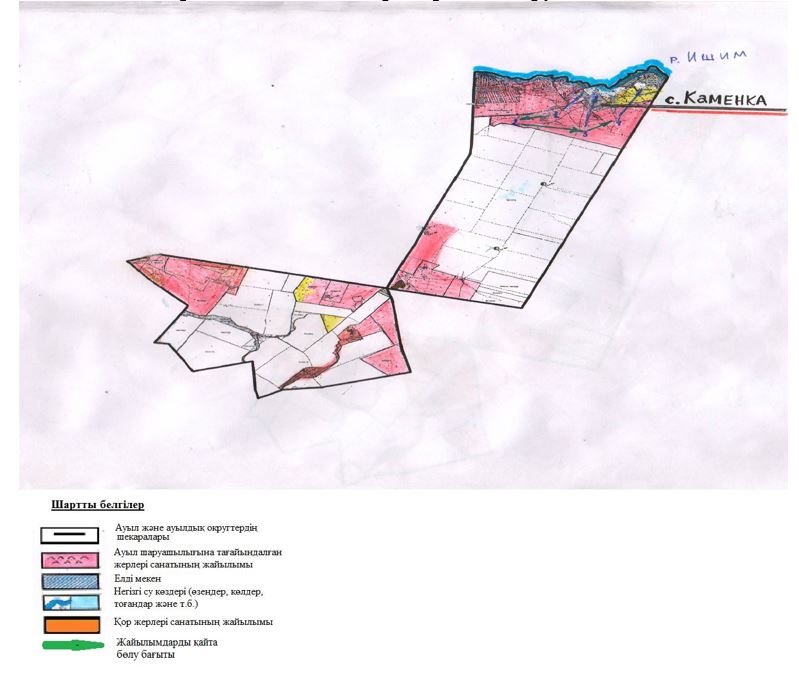  Астрахан ауданының Астрахан ауылдық округ маңында орналасқан жайылымдармен қамтамасыз етілмеген жеке және (немесе) заңды тұлғалардың ауыл шаруашылығы жануарларының мал басын шалғайдағы жайылымдарға орналастыру схемасы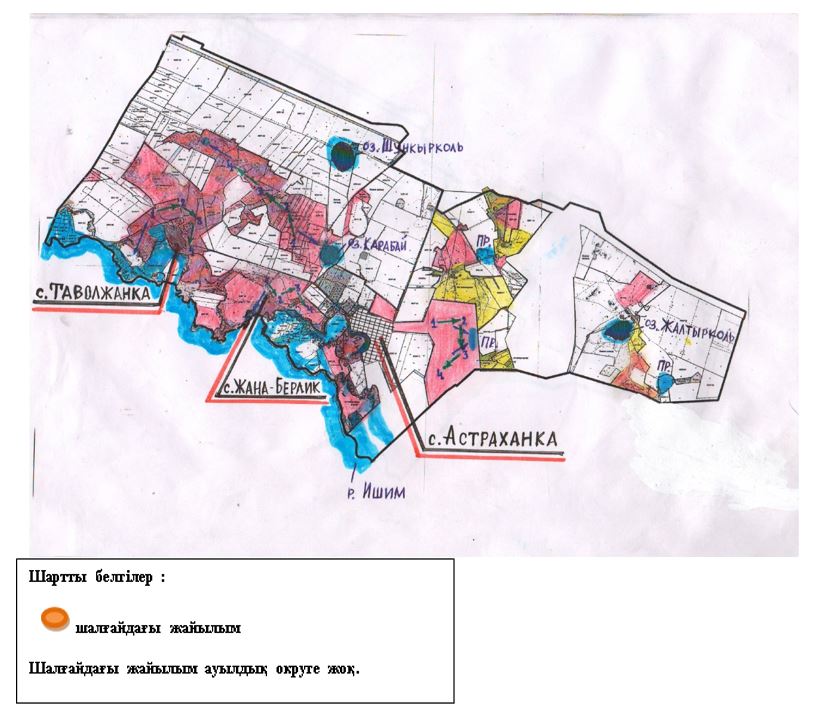  Астрахан ауданының Новочеркасск ауылдық округ маңында орналасқан жайылымдармен қамтамасыз етілмеген жеке және (немесе) заңды тұлғалардың ауыл шаруашылығы жануарларының мал басын шалғайдағы жайылымдарға орналастыру схемасы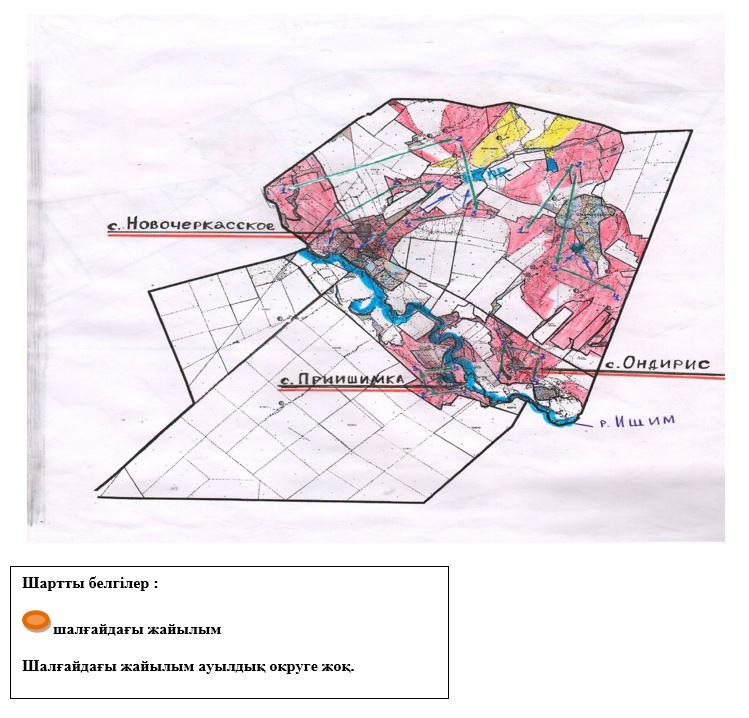  Астрахан ауданының Есіл ауылдық округ маңында орналасқан жайылымдармен қамтамасыз етілмеген жеке және (немесе) заңды тұлғалардың ауыл шаруашылығы жануарларының мал басын шалғайдағы жайылымдарға орналастыру схемасы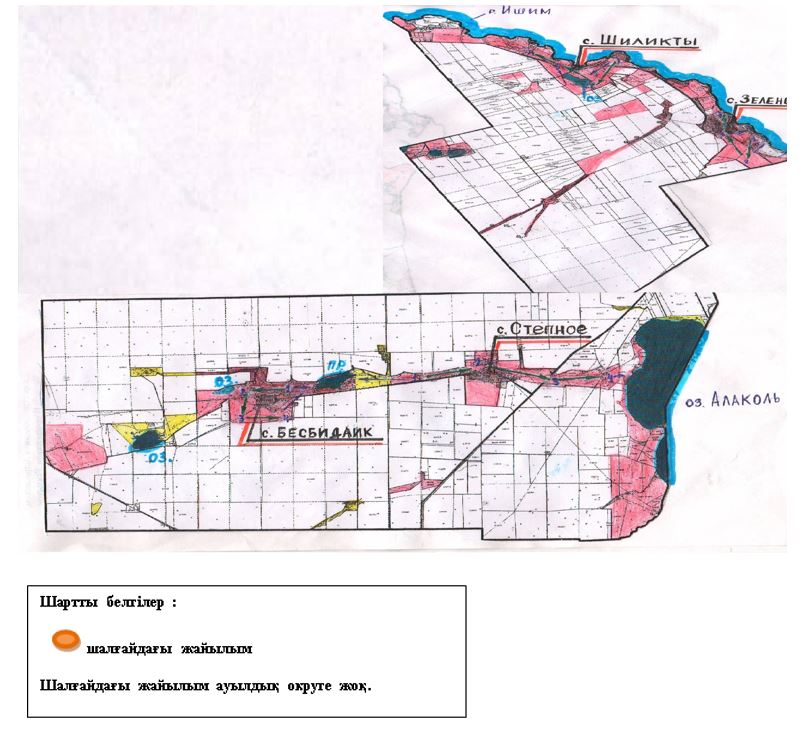  Астрахан ауданының Қызылжар ауылдық округ маңында орналасқан жайылымдармен қамтамасыз етілмеген жеке және (немесе) заңды тұлғалардың ауыл шаруашылығы жануарларының мал басын шалғайдағы жайылымдарға орналастыру схемасы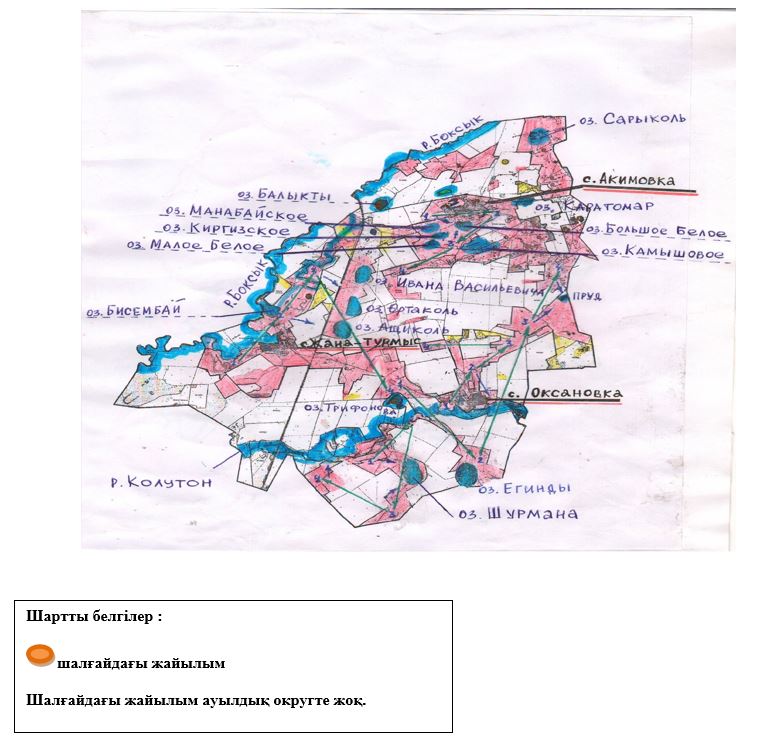  Астрахан ауданының Острогорск ауылдық округ маңында орналасқан жайылымдармен қамтамасыз етілмеген жеке және (немесе) заңды тұлғалардың ауыл шаруашылығы жануарларының мал басын шалғайдағы жайылымдарға орналастыру схемасы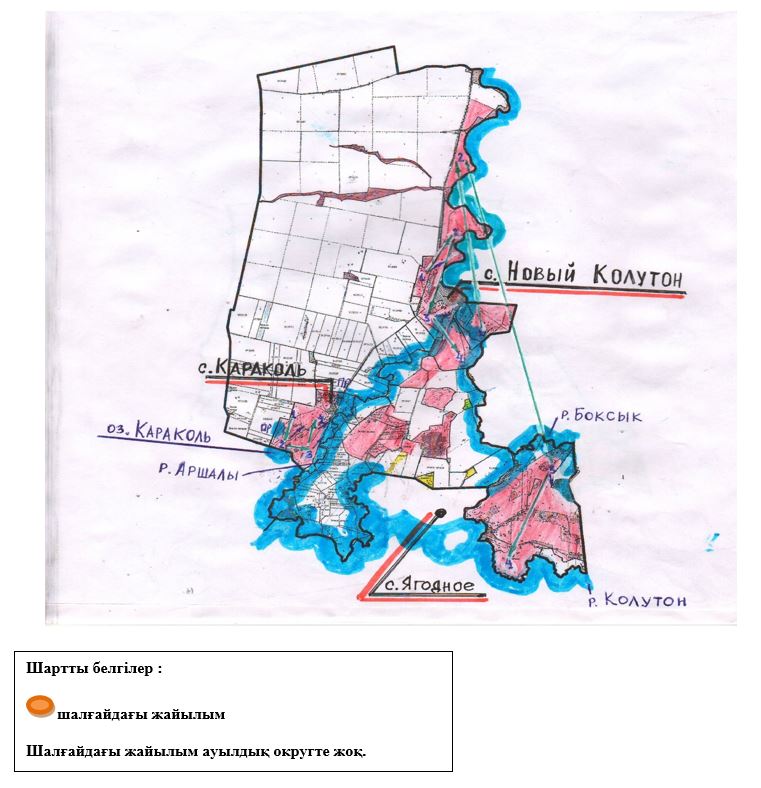  Астрахан ауданының Первомай ауылдық округ маңында орналасқан жайылымдармен қамтамасыз етілмеген жеке және (немесе) заңды тұлғалардың ауыл шаруашылығы жануарларының мал басын шалғайдағы жайылымдарға орналастыру схемасы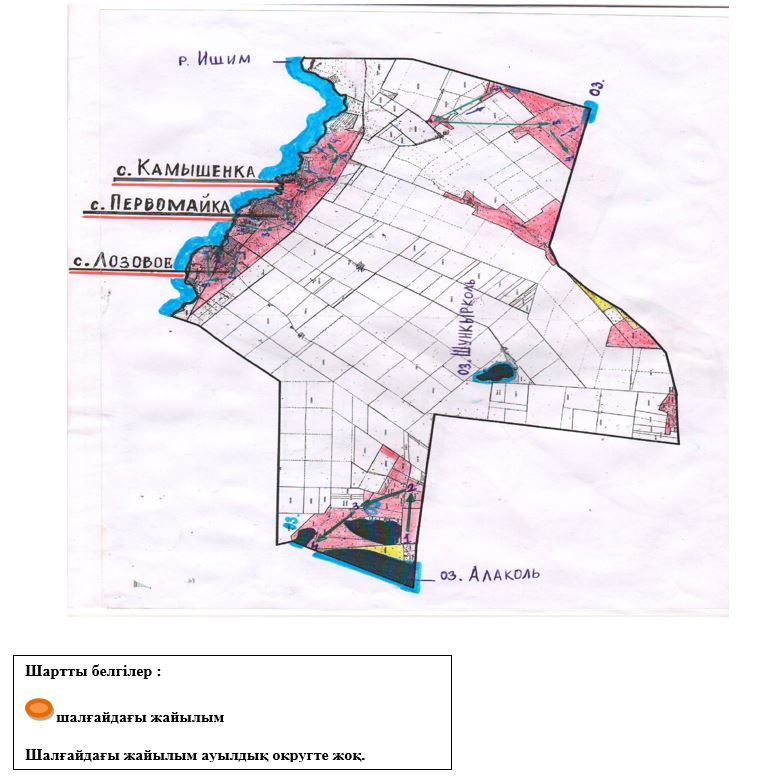  Астрахан ауданының Николаев ауылдық округ маңында орналасқан жайылымдармен қамтамасыз етілмеген жеке және (немесе) заңды тұлғалардың ауыл шаруашылығы жануарларының мал басын шалғайдағы жайылымдарға орналастыру схемасы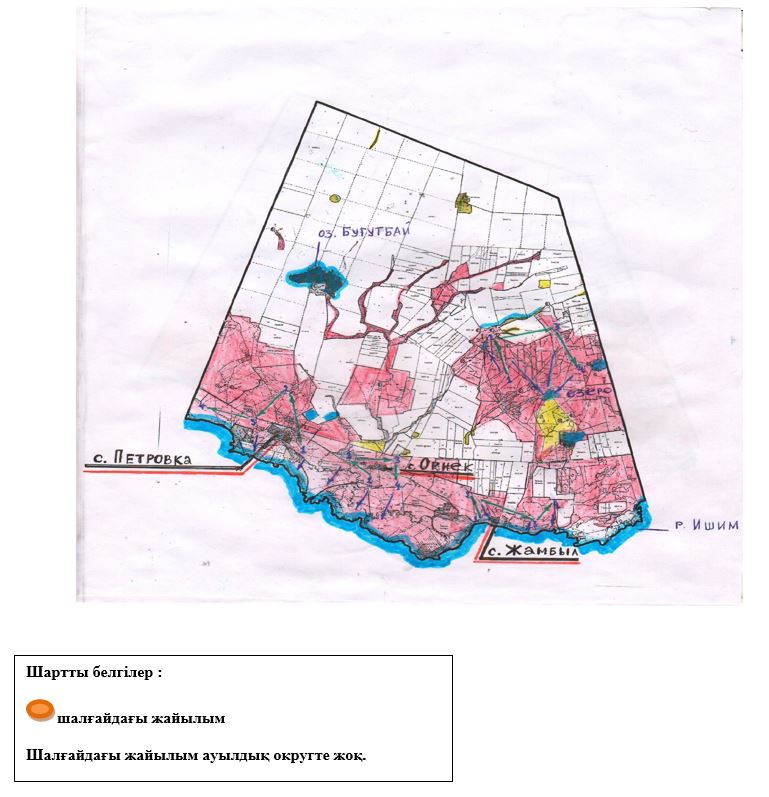  Астрахан ауданының Старый Колутон ауылдық округ маңында орналасқан жайылымдармен қамтамасыз етілмеген жеке және (немесе) заңды тұлғалардың ауыл шаруашылығы жануарларының мал басын шалғайдағы жайылымдарға орналастыру схемасы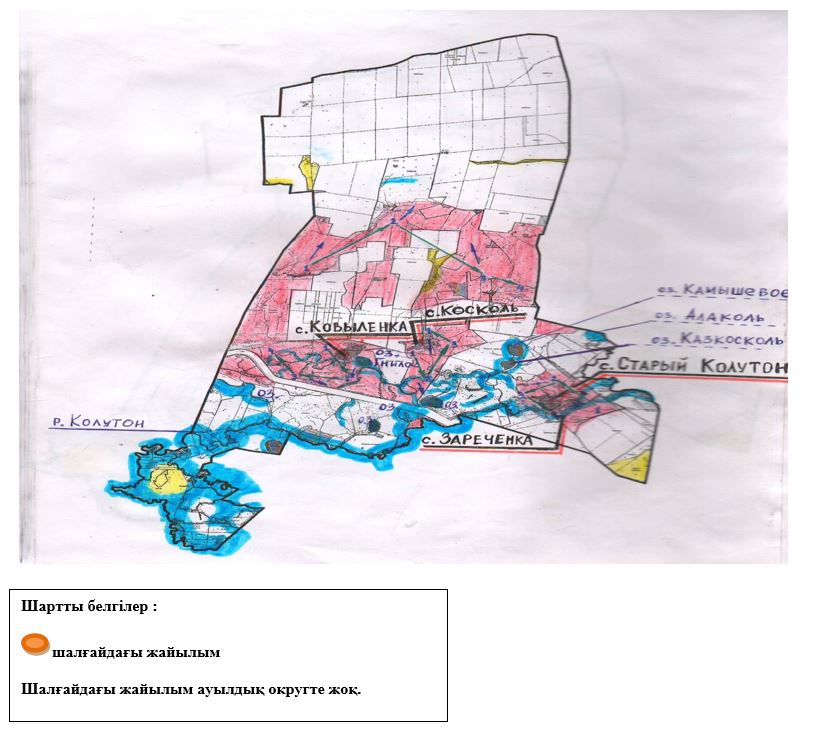  Астрахан ауданының Ұзынкөл ауылдық округ маңында орналасқан жайылымдармен қамтамасыз етілмеген жеке және (немесе) заңды тұлғалардың ауыл шаруашылығы жануарларының мал басын шалғайдағы жайылымдарға орналастыру схемасы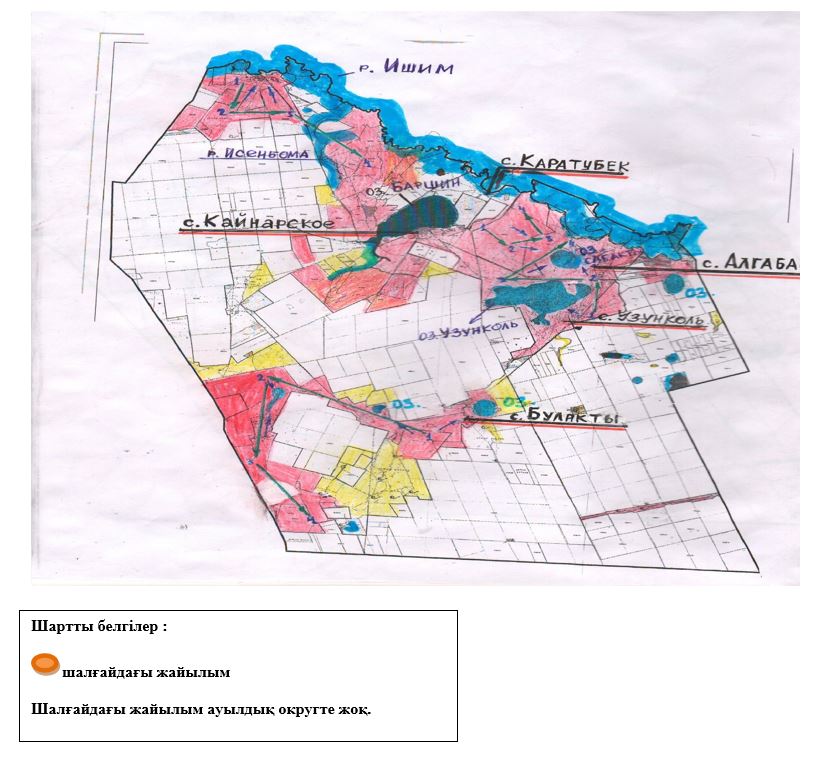  Астрахан ауданының Колутон ауылдық округ маңында орналасқан жайылымдармен қамтамасыз етілмеген жеке және (немесе) заңды тұлғалардың ауыл шаруашылығы жануарларының мал басын шалғайдағы жайылымдарға орналастыру схемасы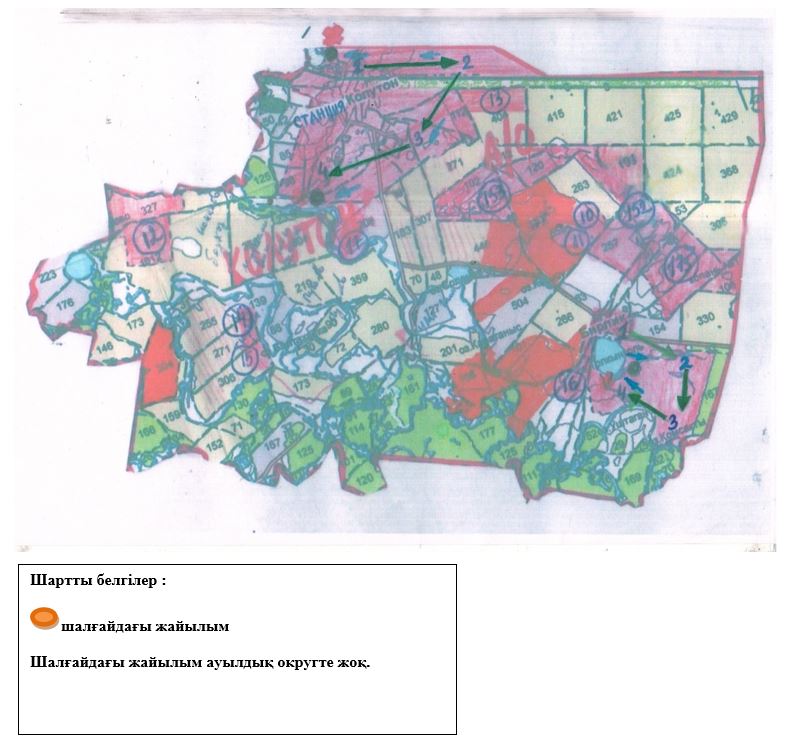  Астрахан ауданының Жалтыр ауылдық округ маңында орналасқан жайылымдармен қамтамасыз етілмеген жеке және (немесе) заңды тұлғалардың ауыл шаруашылығы жануарларының мал басын шалғайдағы жайылымдарға орналастыру схемасы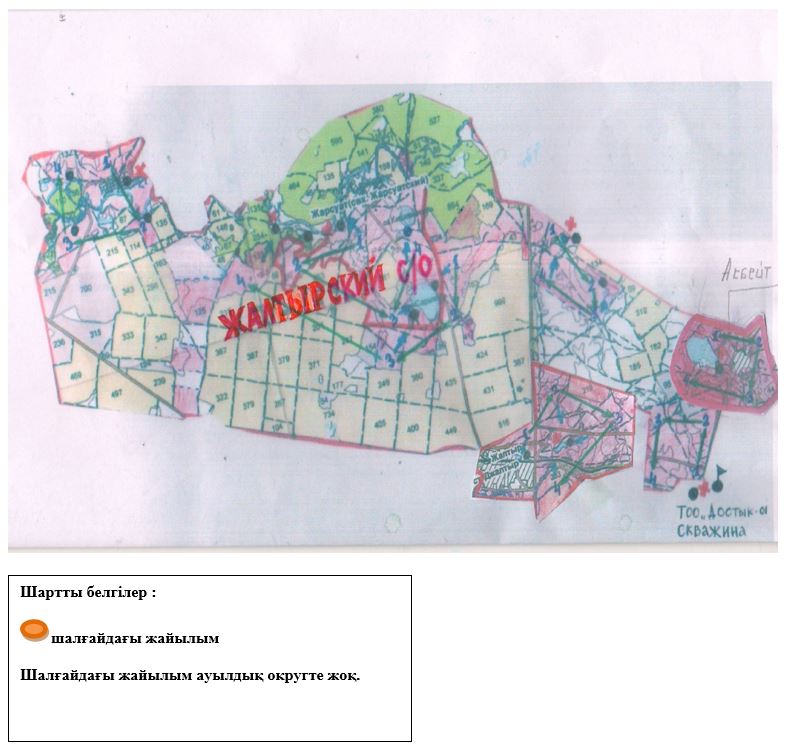  Астрахан ауданының Каменка ауылы маңында орналасқан жайылымдармен қамтамасыз етілмеген жеке және (немесе) заңды тұлғалардың ауыл шаруашылығы жануарларының мал басын шалғайдағы жайылымдарға орналастыру схемасы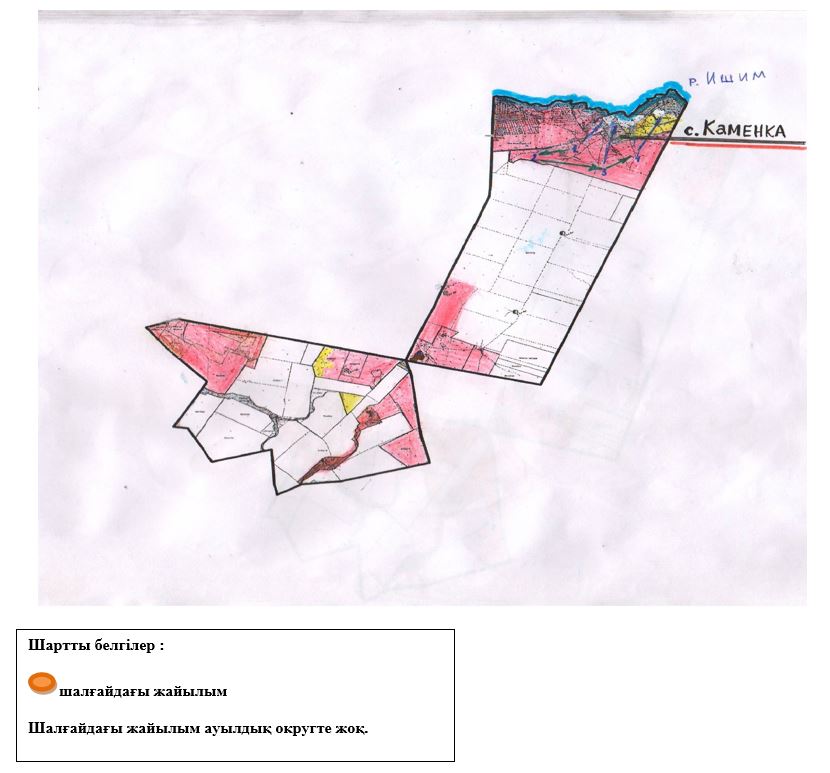  Ауыл шаруашылығы жануарларын жаюдың және айдаудың маусымдық маршруттарын белгілейтін жайылымдарды пайдалану жөніндегі күнтізбелік кестесі
      Ескерту: аббревиатуралардың толық жазылуы:
      КЖМ – көктемгі-жазғы маусым;
      ЖКМ – жазғы-күзгі маусым;
      ЖМ – жазғы маусым;
      ДҚ – демалушы қаша.
					© 2012. Қазақстан Республикасы Әділет министрлігінің «Қазақстан Республикасының Заңнама және құқықтық ақпарат институты» ШЖҚ РМК
				
      Астрахан аудандық мәслихатының төрағасы

М.Қожахмет
Астрахан аудандық
мәслихатының
2023 жылғы 4 шілдедегі
№ 8С-7-3 шешіміне
қосымшаАстрахан ауданының Астрахан,
Новочеркасск, Есіл, Қызылжар,
Острогорск, Первомай,
Николаев, Старый Колутон,
Ұзынкөл, Колутон,
Жалтыр ауылдық округтері және
Каменка ауылы бойынша
2023-2024 жылдарға арналған
жайылымдарды басқару
және оларды пайдалану
жөніндегі жоспарына
1-қосымшаАстрахан ауданының Астрахан,
Новочеркасск, Есіл, Қызылжар,
Острогорск, Первомай
Николаев, Старый Колутон,
Ұзынкөл, Колутон,
Жалтыр ауылдық округтері және
Каменка ауылы бойынша
2023-2024 жылдарға арналған
 жайылымдарды басқару
және оларды пайдалану
жөніндегі жоспарына
2-қосымшаАстрахан ауданының Астрахан,
Новочеркасск, Есіл, Қызылжар,
Острогорск, Первомай
Николаев, Старый Колутон,
Ұзынкөл, Колутон,
Жалтыр ауылдық округтері және
Каменка ауылы бойынша
2023-2024 жылдарға арналған
жайылымдарды басқару
және оларды пайдалан жөніндегі
жоспарына 3-қосымшаАстрахан ауданының Астрахан,
Новочеркасск, Есіл, Қызылжар,
Острогорск, Первомай
Николаев, Старый Колутон,
Ұзынкөл, Колутон,
Жалтыр ауылдық округтері және
Каменка ауылы бойынша
2023-2024 жылдарға арналған
жайылымдарды басқару
және оларды пайдалану
жөніндегі жоспарына
4-қосымшаАстрахан ауданының Астрахан,
Новочеркасск, Есіл, Қызылжар,
Острогорск, Первомай,
Николаев, Старый Колутон,
Ұзынкөл, Колутон,
Жалтыр ауылдық округтері және
Каменка ауылы бойынша
2023-2024 жылдарға арналған
жайылымдарды басқару
және оларды пайдалан
жөніндегі жоспарына
5-қосымшаАстрахан ауданының Астрахан,
Новочеркасск, Есіл, Қызылжар,
Острогорск, Первомай,
Николаев, Старый Колутон,
Ұзынкөл, Колутон,
Жалтыр ауылдық округтері және
Каменка ауылы бойынша
2023-2024 жылдарға арналған
жайылымдарды басқару
және оларды пайдалану
жөніндегі жоспарына
6-қосымшаАстрахан ауданының Астрахан,
Новочеркасск, Есіл, Қызылжар,
Острогорск, Первомай,
Николаев, Старый Колутон,
Ұзынкөл, Колутон,
Жалтыр ауылдық округтері және
Каменка ауылы бойынша
2023-2024 жылдарға арналған
жайылымдарды басқару
және оларды пайдалану
жөніндегі жоспарына
7-қосымшаАстрахан ауданының Астрахан,
Новочеркасск, Есіл, Қызылжар,
Острогорск, Первомай,
Николаев, Старый Колутон,
Ұзынкөл, Колутон,
Жалтыр ауылдық округтері және
Каменка ауылы бойынша
2023-2024 жылдарға арналған
жайылымдарды басқару
және оларды пайдалану
жөніндегі жоспарына
8-қосымшаАстрахан ауданының Астрахан,
Новочеркасск, Есіл, Қызылжар,
Острогорск, Первомай,
Николаев, Старый Колутон,
Ұзынкөл, Колутон,
Жалтыр ауылдық округтері және
Каменка ауылы бойынша
2023-2024 жылдарға арналған
жайылымдарды басқару
және оларды пайдалану
жөніндегі жоспарына
9-қосымшаАстрахан ауданының Астрахан,
Новочеркасск, Есіл, Қызылжар,
Острогорск, Первомай,
Николаев, Старый Колутон,
Ұзынкөл, Колутон,
Жалтыр ауылдық округтері және
Каменка ауылы бойынша
2023-2024 жылдарға арналған
жайылымдарды басқару
және оларды пайдалану
жөніндегі жоспарына
10-қосымшаАстрахан ауданының Астрахан,
Новочеркасск, Есіл, Қызылжар,
Острогорск, Первомай,
Николаев, Старый Колутон,
Ұзынкөл, Колутон,
Жалтыр ауылдық округтері және
Каменка ауылы бойынша
2023-2024 жылдарға арналған
жайылымдарды басқару
және оларды пайдалану
жөніндегі жоспарына
11-қосымшаАстрахан ауданының Астрахан,
Новочеркасск, Есіл, Қызылжар,
Острогорск, Первомай,
Николаев, Старый Колутон,
Ұзынкөл, Колутон,
Жалтыр ауылдық округтері және
Каменка ауылы бойынша
2023-2024 жылдарға арналған
жайылымдарды басқару
және оларды пайдалану
жөніндегі жоспарына
12-қосымша
№
п/п
Картадағы жер пайда-ланушыны №
Жер учаскелерін жер пайдаланушылардың атауы
Жайылым алаңы, (га),
Астрахан ауылдық округі
Астрахан ауылдық округі
Астрахан ауылдық округі
Астрахан ауылдық округі
1
49
Ашенов Қыздарбек Қабдоллаұлы
136,0
2
50
Бөпежанов Қанатай Амангелдіұлы
17,0
3
52
Жаған Женіс Жылқыайдарұлы 
400,0
4
53
Бекмагамбетов Сембай Әреңұлы
45,0
5
54
Қасымов Амангелді Рахимұлы
68,0
6
55
Кулахметов Ерлан Тембергенұлы
102,0
7
56
Лясов Николай Иванович
61,0
8
59
Оспанова Дамиль Тұргынбайқызы
85,0
9
60
Сүлейменов Жандос Дүйсембайұлы
68,0
10
61
Сокур Виктор Андреевич
85,0
11
62
Шиканов Анатолий Петрович
171,0
12
63
Шиканов Александр Петрович
153,0
13
191
Груднин Владимир Михайлович
17,0
14
192
Зарудняя Лилия Феликсовна
51,0
15
193
Музыкант Вера Александровна
34,0
16
194
Мисюрин Владимир Михайлович
68,0
17
195
Фогельзанг Анатолий Феликсович
51,0
18
147
 "AkHilal" жауапкершілігі шектеулі серіктестігі
3774,0
19
183
 "Merkitagro" жауапкершілігі шектеулі серіктестігі
68,0
20
172
 "СХП Отан" жауапкершілігі шектеулі серіктестігі
1530,0
21
175
"Ырысты Астық" жауапкершілігі шектеулі серіктестігі
620,0
22
176
 "Қайнар-Агро-11" жауапкершілігі шектеулі серіктестігі
1440,0
23
13
 "№6Агротехникалық колледжі" мемлекеттік мекемесі
170,0
24
245
"Астрахан ауылдық округінің әкімнің аппараты" ММ
1122,0
Округ бойынша жиыны: 10336,0
Округ бойынша жиыны: 10336,0
Округ бойынша жиыны: 10336,0
Округ бойынша жиыны: 10336,0
Новочеркасск ауылдық округі
Новочеркасск ауылдық округі
Новочеркасск ауылдық округі
Новочеркасск ауылдық округі
25
145
 "Алмаз Грейн" жауапкершілігі шектеулі серіктестігі 
6611,0
26
154
 "СХП Винетта" жауапкершілігі шектеулі серіктестігі
138,0
27
156
 "Фермер-2002" жауапкершілігі шектеулі серіктестігі
996,0
28
181
"Фермер-2017" жауапкершілігі шектеулі серіктестігі
66,0
29
173
"Федоренко и К" коммандиттік серіктестігі
2705,0
30
265
"Новочеркасс ауылдық округінің әкімнің аппараты" ММ
1901,8
Округ бойынша жиыны: 12 417,8
Округ бойынша жиыны: 12 417,8
Округ бойынша жиыны: 12 417,8
Округ бойынша жиыны: 12 417,8
Есіл ауылдық округі
Есіл ауылдық округі
Есіл ауылдық округі
Есіл ауылдық округі
31
82
Пельцер Валерий Александрович
131,0
32
83
Кривенко Валерий Иванович
8,0
33
85
Ольховский Виктор Владимирович
18,0
34
87
Присяжный Станислав Казимирович
43,0
35
89
Шафранский Сергей Владимирович
47,0
36
90
Абденова Мария Кужатовна, "Капаров М" шаруа қожалығы
60,0
37
91
Балтабеков Айдархан
4,0
38
92
Балтабеков Бөлехан Жүкенұлы
87,0
39
66
Малыгин Алексей Анатольевич
20,0
40
67
Мазурок Виталий Петрович
40,0
41
69
Наубетов Рашит Қабдуалиұлы
60,0
42
70
Садвакасов Өмірбек
40,0
43
201
Мадуахасов Қайрат Нұргалиұлы
20,0
44
202
Жиеналин Армия Таукенұлы
90,0
45
14
Балабеков Уәлихан Мұратұлы
43,0
46
264
Богинский Юрии Анатольевич
40,0
47
79
Босин Виктор Семенович
6,0
48
142
"КДК Агро" жауапкершілігі шектеулі серіктестігі
2034,0
49
175
 "Ырысты Астық" жауапкершілігі шектеулі серіктестігі
839,0
50
176
 "Кайнар-Агро-11" жауапкершілігі шектеулі серіктестігі
96,3
51
161
 "Зеленое-1" жауапкершілігі шектеулі серіктестігі
888,0
52
181
"Фермер-2017" жауапкершілігі шектеулі серіктестігі
26,0
53
162
 "СХП Нива" жауапкершілігі шектеулі серіктестігі
231,0
54
166
 "СХТ Шиликты" жауапкершілігі шектеулі серіктестігі
1317,0
55
167
 "СХП Деметра" жауапкершілігі шектеулі серіктестігі
147,0
56
187
 "Экспресс-Агро" жауапкершілігі шектеулі серіктестігі
18,0
57
65
Жақанов Жақия Жақанұлы
60,0
58
189
 "Ядрен" жауапкершілігі шектеулі серіктестігі
127,0
59
88
"Қапар М.К" жауапкершілігі шектеулі серіктестігі
394,0
60
266
"Есіл ауылдық округінің әкімнің аппараты" ММ
538,9
Округ бойынша жиыны: 7 473,2
Округ бойынша жиыны: 7 473,2
Округ бойынша жиыны: 7 473,2
Округ бойынша жиыны: 7 473,2
Қызылжар ауылдық округі
Қызылжар ауылдық округі
Қызылжар ауылдық округі
Қызылжар ауылдық округі
61
6
Бибаев Ерсін Кенжебайұлы
500,0
62
9
Шагырова Қаншайым Жылқыайдарқызы
300,0
63
242
 "Табыс" шаруа қожалығы Сейітов Қадылбек Заманбекұлы
180,0
64
148
 "Оксановка-1" жауапкершілігі шектеулі серіктестігі
2895,0
65
149
 "Оксановка" жауапкершілігі шектеулі серіктестігі
2358,0
66
155
 "Фермер-2010" жауапкершілігі шектеулі серіктестігі
6140,0
67
181
"Фермер-2017" жауапкершілігі шектеулі серіктестігі
500,0
68
157
 "СХП Қызылжар" жауапкершілігі шектеулі серіктестігі
883,0
69
187
 "Оксановка НС" жауапкершілігі шектеулі серіктестігі
136,0
70
188
 "Фирма Алмаз - Агро" жауапкершілігі шектеулі серіктестігі
306,0
71
267
"Кызылжар ауылдық округінің әкімнің аппараты" ММ
533,4
Округ бойынша жиыны: 14 731,4
Округ бойынша жиыны: 14 731,4
Округ бойынша жиыны: 14 731,4
Округ бойынша жиыны: 14 731,4
Острогорск ауылдық округі
Острогорск ауылдық округі
Острогорск ауылдық округі
Острогорск ауылдық округі
72
100
Айтқожин Темірбек Қабдуалиұлы
20,0
73
102
Акаев Авхад Омарович
300,0
74
104
Габдулин Өтелбай Жасұланұлы
45,0
75
105
Жүнісов Мұхамедали Шәкіратұлы
22,0
76
106
Қуанышбеков Бауыржан Төлеуұлы
41,0
77
107
Қалиев Төремұрат Қалиұлы
292,0
78
108
Қасымов Арман Шертайұлы
32,0
79
109
КулмағамбетовҚуаныш Ғабдулкамалұлы
36,0
80
110
Мұканов Ахмет Ғаділбекұлы
73,0
81
111
Мұканов Махмет Ғаділбекұлы
45,0
82
112
Мұканов Қазихан Ғаділбекұлы
40,0
83
114
Нұркин Жандос Ногерұлы
36,0
84
150
 "Острогорский" жауапкершілігі шектеулі серіктестігі
3182,0
85
143
 "Достық-06" жауапкершілігі шектеулі серіктестігі
1220,0
86
113
 "Абзал Бидай" жауапкершілігі шектеулі серіктестігі
36,0
Округ бойынша жиыны: 5 420,0
Округ бойынша жиыны: 5 420,0
Округ бойынша жиыны: 5 420,0
Округ бойынша жиыны: 5 420,0
Первомай ауылдық округі
Первомай ауылдық округі
Первомай ауылдық округі
Первомай ауылдық округі
87
1
Бадзиев Муслим Баширович
16,0
88
3
Пельцер Валерий Александрович
207,0
89
4
Петров Леонид Анатольевич
79,0
90
11
Квапиш Галина Ивановна
128,7
91
151
 "СХП Актив" жауапкершілігі шектеулі серіктестігі
265,0
92
156
 "Фермер-2002" жауапкершілігі шектеулі серіктестігі
3547,0
93
168
 "СХП Беркут" жауапкершілігі шектеулі серіктестігі
329,0
94
177
 "Гостиница "Есіл" жауапкершілігі шектеулі серіктестігі
52,9
95
179
 "Камышенка" жауапкершілігі шектеулі серіктестігі
3055,0
96
181
 "Фермер- 2017" жауапкершілігі шектеулі серіктестігі
1847,1
97
182
 "Ар Тау Агро" жауапкершілігі шектеулі серіктестігі
230,0
98
183
 "Галина 2021" жауапкершілігі шектеулі серіктестігі
184,0
Округ бойынша жиыны: 9 940,7
Округ бойынша жиыны: 9 940,7
Округ бойынша жиыны: 9 940,7
Округ бойынша жиыны: 9 940,7
Николаев ауылдық округі
Николаев ауылдық округі
Николаев ауылдық округі
Николаев ауылдық округі
99
22
Ищанов Дайыр Қасымұлы
90,0
100
35
Ильдыбаев Айткен Кожасович
462,0
101
23
Ком Виктор Иванович, "Ксения" шаруа қожалығы
380,0
102
24
Коох Александр Михайлович
20,0
103
26
Күлкенов Орынбек Бұқабайұлы
100,0
104
28
Полонкоев Геннадий Михайлович
40,0
105
30
Сайдаев Абу-Бешир Магомедович
386,0
106
31
Сайдаев Руслан Сайдаевич
34,5
107
32
Саменов Ергали Копеевич, "Жулдыз" шаруа қожалығы
154,0
108
38
Дүйсекеев Егімбай Айтмұханұлы
917,0
109
39
Жетпісбаев Қазиз Кабдуллаұлы
335,0
110
41
Кулмағамбетов Хазимұрат
120,0
111
42
Қабылтаев Оразалы Қамалқанұлы
185,0
112
47
Сағынбеков Нұрлыбек Саттарұлы
60,0
113
145
 "Алмаз-Грейн" жауапкершілігі шектеулі серіктестігі
380,0
114
149
 "Оксановка" жауапкершілігі шектеулі серіктестігі
50,0
115
160
 "Гранит-Петровка" жауапкершілігі шектеулі серіктестігі
3254,0
116
163
 "Нан-2005" жауапкершілігі шектеулі серіктестігі
268,0
117
164
 "Өрнек 2005" жауапкершілігі шектеулі серіктестігі
1160,0
118
198
"Родина" Аграрлық фирмажауапкершілігі шектеулі серіктестігі
122,8
119
170
 "Озеро Надежды" жауапкершілігі шектеулі серіктестігі
103,0
120
180
 "ВИК-Агро" жауапкершілігі шектеулі серіктестігі
1050,0
121
177
 "Гостиница "Есіл" жауапкершілігі шектеулі серіктестігі
880,0
122
178
 "Сарыарка Траст" жауапкершілігі шектеулі серіктестігі
1380,0
123
184
 "Агро Плюс С" жауапкершілігі шектеулі серіктестігі
80,0
124
190
 "Хали Агро" жауапкершілігі шектеулі серіктестігі
832,0
125
254
 "Алтай" Аграрлық фирма жауапкершілігі шектеулі серіктестігі
191,0
Округ бойынша жиыны: 13 034,3
Округ бойынша жиыны: 13 034,3
Округ бойынша жиыны: 13 034,3
Округ бойынша жиыны: 13 034,3
Старый Колутон ауылдық округі
Старый Колутон ауылдық округі
Старый Колутон ауылдық округі
Старый Колутон ауылдық округі
126
73
Аязбаев Кенжеболат Жабыспайұлы
10,0
127
75
Кобка Борис Петрович
70,0
128
76
Мұрсалимов Далбай Қарбайұлы
200,0
129
77
Смагұлова Ұмсынған Қайыржанқызы, "Еламан" шаруа қожалығы
80,0
130
159
 "СХП Колутон-04" жауапкершілігі шектеулі серіктестігі
10166,7
131
255
 "Кадас" жауапкершілігі шектеулі серіктестігі
40,0
132
269
"Старый Колутон ауылдық округінің әкімнің аппараты" ММ
2413,0
Округ бойынша жиыны: 12 979,7
Округ бойынша жиыны: 12 979,7
Округ бойынша жиыны: 12 979,7
Округ бойынша жиыны: 12 979,7
Ұзынкөл ауылдық округі
Ұзынкөл ауылдық округі
Ұзынкөл ауылдық округі
Ұзынкөл ауылдық округі
133
137
Лисин Анатолий Николаевич
706,0
134
138
Мақажанов Аман Ғалымжанұлы, "Асель" шаруа қожалығы
166,0
135
139
Рыбчак Василий Иосифович
715,0
136
140
Сейтгалиев Ришад Ғалымханұлы
240,0
137
206
Уахитжанов Тұрсынбек Мұратбекұлы
75,0
138
259
Жорғабаев Сарсентай Нүржанұлы
48,0
139
260
Махмадьяров Саидахмет Ерович, "Дастан" шаруа қожалығы
1876,0
140
261
ЖК "Байрус" Аралбаев Ануар Хасенұлы
481,0
141
158
 "Избасаров и К" жауапкершілігі шектеулі серіктестігі
2490,0
142
171
 "КДК Агро" жауапкершілігі шектеулі серіктестігі
8418,0
143
161
"Зеленое-1" жауапкершілігі шектеулі серіктестігі
1914,0
144
175
"Ырысты Астық" жауапкершілігі шектеулі серіктестігі
1000,0
145
257
 "Целина-Агро" жауапкершілігі шектеулі серіктестігі
22,0
146
258
"Қайнар 2017" жауапкершілігі шектеулі серіктестігі
65,3
147
256
 "Дурус" жауапкершілігі шектеулі серіктестігі
1599,1
Округ бойынша жиыны: 19 815,4
Округ бойынша жиыны: 19 815,4
Округ бойынша жиыны: 19 815,4
Округ бойынша жиыны: 19 815,4
Колутон ауылдық округі
Колутон ауылдық округі
Колутон ауылдық округі
Колутон ауылдық округі
148
10
Жумабаев Жақсыкелды Асылбекұлы
65,0
149
12
Искаков Бейсен Ғабдулхамитұлы
385,0
150
13
Қайыржанов Жанат Комарұлы
60,0
151
15
Пугалов Виталий Анисимович
94,0
152
16
Тлеумбет Нұрханбет Тоқмаганбетулы "Едіге"
70,0
153
17
Шоқыбаев Сембай Шәріпұлы
514,0
154
246
Ауғалиев Рамазан Елемесұлы
300,0
155
247
Жанабаева Бағдат Серикбайқызы
200,0
156
248
Маймақов Рыспай Сальменұлы
500,0
157
249
Джанзакова Акбота Абдуллаевна
90,0
158
152
"Толкынкөл" жауапкершілігі шектеулі серіктестігі
1500,0
159
153
"СХП Ақ-Жол" жауапкершілігі шектеулі серіктестігі
580,0
160
175
"Ырысты Астық" жауапкершілігі шектеулі серіктестігі
263,0
161
250
 "Бірлік-С" жауапкершілігі шектеулі серіктестігі
1220,0
162
51
"Nur Astik" жауапкершілігі шектеулі серіктестігі
385,0
163
271
" Колутон ауылдық округінің әкімнің аппараты" ММ
1591,9
Округ бойынша жиыны: 7 817,9
Округ бойынша жиыны: 7 817,9
Округ бойынша жиыны: 7 817,9
Округ бойынша жиыны: 7 817,9
Жалтыр ауылдық округі
Жалтыр ауылдық округі
Жалтыр ауылдық округі
Жалтыр ауылдық округі
164
116
Ахметжанов Қайрат Аллабергенұлы "Рахмет" шаруа қожалығы
98,0
165
118
"Ауғанстан ардагерлер одағы" Әбілдинов Шыңғыс Бекболатұлы
300,0
166
119
Сүлейменов Құралбек Сағындықұлы
2686,0
167
120
Ахметжанов Бауржан Идаятұлы "Ахметжанов" шаруа қожалығы
278,0
168
121
Брежнев Николай Викторович
212,0
169
122
Баймұқанов Ербол Мақышұлы
84,0
170
123
Досжанов Жамбыл "Досжанов" шаруа қожалығы
1770,0
171
126
Жадаев Қанат Әзімұлы
140,0
172
127
Қалабаев Қуат Кайратұлы
84,0
173
128
Қарин Сарқыт
138,0
174
129
Қожахметов Талгат Сабитханұлы
84,0
175
130
Кузьменко Алексей Николаевич
42,0
176
132
Смағулов Асқар Аманжолұлы
154,0
177
133
Қайыржанов Марат Каримжанұлы
300,0
178
134
Алдажаров Бауыржан Асипұлы
105,0
179
143
"Достық-06" жауапкершілігі шектеулі серіктестігі
2705,0
180
159
"СХП Колутон-04" жауапкершілігі шектеулі серіктестігі
378,0
181
196
"СХП Октябрьское" жауапкершілігі шектеулі серіктестігі
285,0
182
199
"Терлой" жауапкершілігі шектеулі серіктестігі
1094,0
183
272
"Жалтыр ауылдық округінің әкімнің аппараты" ММ
851,2
Округ бойынша жиыны: 11 788,2
Округ бойынша жиыны: 11 788,2
Округ бойынша жиыны: 11 788,2
Округ бойынша жиыны: 11 788,2
Каменка ауылы
Каменка ауылы
Каменка ауылы
Каменка ауылы
184
141
Рапутов Александр Константинович
54,0
185
208
Щербина Генадий Валентинович
615,0
186
197
Фаиль Артур Иванович
124,0
187
146
"Каменка-1" жауапкершілігі шектеулі серіктестігі
737,6
188
188
"Байду-Агро" жауапкершілігі шектеулі серіктестігі
1817,2
189
243
"Сарымсақты" жауапкершілігі шектеулі серіктестігі
400,0
190
17
"Б Т&M" жауапкершілігі шектеулі серіктестігі
76,0
Округ бойынша жиыны: 3 823,8
Округ бойынша жиыны: 3 823,8
Округ бойынша жиыны: 3 823,8
Округ бойынша жиыны: 3 823,8Астрахан ауданының Астрахан,
Новочеркасск, Есіл, Қызылжар,
Острогорск, Первомай
Старый Колутон, Ұзынкөл,
Колутон, Жалтыр ауылдық
округтері және Каменка ауылы
бойынша 2023-2024
жылдарға арналған
жайылымдарды басқару
және оларды пайдалану
жөніндегі жоспарына
13-қосымша
Ауылдық округі
Жылдар
1-қаша
2-қаша
3-қаша
4-қаша
Астрахан
2023
көктемгі-жазғы маусым 1
жазғы маусым 2
жазғы-күзгі маусым 3
демалушы қаша 4
Астрахан
2024
демалушы қаша 4
көктемгі-жазғы маусым 1
жазғы маусым 2
жазғы-күзгі маусым 3
Новочеркасск
2023
көктемгі-жазғы маусым 1
жазғы маусым 2
жазғы-күзгі маусым 3
демалушы қаша 4
Новочеркасск
2024
демалушы қаша 4
көктемгі-жазғы маусым 1
жазғы маусым 2
жазғы-күзгі маусым 3
Есіл
2023
көктемгі-жазғы маусым 1
жазғы маусым 2
жазғы-күзгі маусым 3
демалушы қаша 4
Есіл
2024
демалушы қаша 4
көктемгі-жазғы маусым 1
жазғы маусым 2
жазғы-күзгі маусым 3
Қызылжар
2023
көктемгі-жазғы маусым 1
жазғы маусым 2
жазғы-күзгі маусым 3
демалушы қаша 4
Қызылжар
2024
демалушы қаша 4
көктемгі-жазғы маусым 1
жазғы маусым 2
жазғы-күзгі маусым 3
Острогорск
2023
көктемгі-жазғы маусым 1
жазғы маусым 2
жазғы-күзгі маусым 3
демалушы қаша 4
Острогорск
2024
демалушы қаша 4
көктемгі-жазғы маусым 1
жазғы маусым 2
жазғы-күзгі маусым 3
Первомай
2023
көктемгі-жазғы маусым 1
жазғы маусым 2
жазғы-күзгі маусым 3
демалушы қаша 4
Первомай
2024
демалушы қаша 4
көктемгі-жазғы маусым 1
жазғы маусым 2
жазғы-күзгі маусым 3
Николаев
2023
көктемгі-жазғы маусым 1
жазғы маусым 2
жазғы-күзгі маусым 3
демалушы қаша 4
Николаев
2024
демалушы қаша 4
көктемгі-жазғы маусым 1
жазғы маусым 2
жазғы-күзгі маусым 3
Старый Колутон
2023
көктемгі-жазғы маусым 1
жазғы маусым 2
жазғы-күзгі маусым 3
демалушы қаша 4
Старый Колутон
2024
демалушы қаша 4
көктемгі-жазғы маусым 1
жазғы маусым 2
жазғы-күзгі маусым 3
Ұзынкөл
2023
көктемгі-жазғы маусым 1
жазғы маусым 2
жазғы-күзгі маусым 3
демалушы қаша 4
Ұзынкөл
2024
демалушы қаша 4
көктемгі-жазғы маусым 1
жазғы маусым 2
жазғы-күзгі маусым 3
Колутон
2023
көктемгі-жазғы маусым 1
жазғы маусым 2
жазғы-күзгі маусым 3
демалушы қаша 4
Колутон
2024
демалушы қаша 4
көктемгі-жазғы маусым 1
жазғы маусым 2
жазғы-күзгі маусым 3
Жалтыр
2023
көктемгі-жазғы маусым 1
жазғы маусым 2
жазғы-күзгі маусым 3
демалушы қаша 4
Жалтыр
2024
демалушы қаша 4
көктемгі-жазғы маусым 1
жазғы маусым 2
жазғы-күзгі маусым 3
Каменка ауылы
2023
көктемгі-жазғы маусым 1
жазғы маусым 2
жазғы-күзгі маусым 3
демалушы қаша 4
Каменка ауылы
2024
демалушы қаша 4
көктемгі-жазғы маусым 1
жазғы маусым 2
жазғы-күзгі маусым 3Астрахан ауданының Астрахан,
Новочеркасск, Есіл, Қызылжар,
Острогорск, Первомай,
Николаев, Старый Колутон,
Ұзынкөл, Колутон,
Жалтыр ауылдық округтері және
Каменка ауылы бойынша
2023-2024 жылдарға арналған
жайылымдарды басқару
және оларды пайдалану
жөніндегі жоспарына
14-қосымшаАстрахан ауданының Астрахан,
Новочеркасск, Есіл, Қызылжар,
Острогорск, Первомай,
Николаев, Старый Колутон,
Ұзынкөл, Колутон,
Жалтыр ауылдық округтері және
Каменка ауылы бойынша
2023-2024 жылдарға арналған
жайылымдарды басқару
және оларды пайдалану
жөніндегі жоспарына
15-қосымшаАстрахан ауданының Астрахан,
Новочеркасск, Есіл, Қызылжар,
Острогорск, Первомай,
Николаев, Старый Колутон,
Ұзынкөл, Колутон,
Жалтыр ауылдық округтері және
Каменка ауылы бойынша
2023-2024 жылдарға арналған
жайылымдарды басқару
және оларды пайдалану
жөніндегі жоспарына
16-қосымшаАстрахан ауданының Астрахан,
Новочеркасск, Есіл, Қызылжар,
Острогорск, Первомай,
Николаев, Старый Колутон,
Ұзынкөл, Колутон,
Жалтыр ауылдық округтері және
Каменка ауылы бойынша
2023-2024 жылдарға арналған
жайылымдарды басқару
және оларды пайдалану
жөніндегі жоспарына
17-қосымшаАстрахан ауданының Астрахан,
Новочеркасск, Есіл, Қызылжар,
Острогорск, Первомай,
Николаев, Старый Колутон,
Ұзынкөл, Колутон,
Жалтыр ауылдық округтері және
Каменка ауылы бойынша
2023-2024 жылдарға арналған
жайылымдарды басқару
және оларды пайдалану
жөніндегі жоспарына
18-қосымшаАстрахан ауданының Астрахан,
Новочеркасск, Есіл, Қызылжар,
Острогорск, Первомай,
Николаев, Старый Колутон,
Ұзынкөл, Колутон,
Жалтыр ауылдық округтері және
Каменка ауылы бойынша
2023-2024 жылдарға арналған
жайылымдарды басқару
және оларды пайдалану
жөніндегі жоспарына
19-қосымшаАстрахан ауданының Астрахан,
Новочеркасск, Есіл, Қызылжар,
Острогорск, Первомай,
Николаев, Старый Колутон,
Ұзынкөл, Колутон,
Жалтыр ауылдық округтері және
Каменка ауылы бойынша
2023-2024 жылдарға арналған
жайылымдарды басқару және
оларды пайдалану
жөніндегі жоспарына
20- қосымшаАстрахан ауданының Астрахан,
Новочеркасск, Есіл, Қызылжар,
Острогорск, Первомай,
Николаев, Старый Колутон,
Ұзынкөл, Колутон,
Жалтыр ауылдық округтері және
Каменка ауылы бойынша
2023-2024 жылдарға арналған
жайылымдарды басқару және
оларды пайдалану
жөніндегі жоспарына
21-қосымшаАстрахан ауданының Астрахан,
Новочеркасск, Есіл, Қызылжар,
Острогорск, Первомай,
Николаев, Старый Колутон,
Ұзынкөл, Колутон,
Жалтыр ауылдық округтері және
Каменка ауылы бойынша
2023-2024 жылдарға арналған
жайылымдарды басқару және
оларды пайдалану
жөніндегі жоспарына
22-қосымшаАстрахан ауданының Астрахан,
Новочеркасск, Есіл, Қызылжар,
Острогорск, Первомай,
Николаев, Старый Колутон,
Ұзынкөл, Колутон,
Жалтыр ауылдық округтері және
Каменка ауылы бойынша
2023-2024 жылдарға арналған
жайылымдарды
басқару және оларды пайдалану
жөніндегі жоспарына
23- қосымшаАстрахан ауданының Астрахан,
Новочеркасск, Есіл, Қызылжар,
Острогорск, Первомай,
Николаев, Старый Колутон,
Ұзынкөл, Колутон,
Жалтыр ауылдық округтері және
Каменка ауылы бойынша
2023-2024 жылдарға арналған
жайылымдарды басқару және
оларды пайдалану жөніндегі
жоспарына 24- қосымшаАстрахан ауданының Астрахан,
Новочеркасск, Есіл, Қызылжар,
Острогорск, Первомай,
Николаев, Старый Колутон,
Ұзынкөл, Колутон,
Жалтыр ауылдық округтері және
Каменка ауылы бойынша
2023-2024 жылдарға арналған
жайылымдарды басқару және
оларды пайдалану
жөніндегі жоспарына
25-қосымшаАстрахан ауданының Астрахан,
Новочеркасск, Есіл, Қызылжар,
Острогорск, Первомай,
Николаев, Старый Колутон,
Ұзынкөл,Колутон,
Жалтыр ауылдық округтері және
Каменка ауылы бойынша
2023-2024 жылдарға арналған
жайылымдарды басқару және
оларды пайдалану жөніндегі
жоспарына 26-қосымшаАстрахан ауданының Астрахан,
Новочеркасск, Есіл, Қызылжар,
Острогорск, Первомай,
Николаев, Старый Колутон,
Ұзынкөл, Колутон,
Жалтыр ауылдық округтері және
Каменка ауылы бойынша
2023-2024 жылдарға арналған
жайылымдарды басқару және
оларды пайдалану
жөніндегі жоспарына
27- қосымшаАстрахан ауданының Астрахан,
Новочеркасск, Есіл, Қызылжар,
Острогорск, Первомай,
Николаев, Старый Колутон,
Ұзынкөл, Колутон, Жалтыр
ауылдық округтері және
Каменка ауылы бойынша
2023-2024 жылдарға арналған
жайылымдарды басқару және
оларды пайдалану жөніндегі
жоспарына 28-қосымшаАстрахан ауданының Астрахан,
Новочеркасск, Есіл, Қызылжар,
Острогорск, Первомай,
Николаев, Старый Колутон,
Ұзынкөл, Колутон,
Жалтыр ауылдық округтері және
Каменка ауылы бойынша
2023-2024 жылдарға арналған
жайылымдарды басқару және
оларды пайдалану
жөніндегі жоспарына
29- қосымшаАстрахан ауданының Астрахан,
Новочеркасск, Есіл, Қызылжар,
Острогорск, Первомай,
Николаев, Старый Колутон,
Ұзынкөл, Колутон,
Жалтыр ауылдық округтері және
Каменка ауылы бойынша
2023-2024 жылдарға арналған
жайылымдарды басқару және
оларды пайдалану жөніндегі
жоспарына 30-қосымшаАстрахан ауданының Астрахан,
Новочеркасск, Есіл, Қызылжар,
Острогорск, Первомай,
Николаев, Старый Колутон,
Ұзынкөл, Колутон,
Жалтыр ауылдық округтері және
Каменка ауылы бойынша
2023-2024 жылдарға арналған
жайылымдарды басқару және
оларды пайдалану
жөніндегі жоспарына
31-қосымшаАстрахан ауданының Астрахан,
Новочеркасск, Есіл, Қызылжар,
Острогорск, Первомай,
Николаев, Старый Колутон,
Ұзынкөл, Колутон,
Жалтыр ауылдық округтері
және Каменка ауылы бойынша
2023-2024 жылдарға арналған
жайылымдарды басқару және
оларды пайдалану жөніндегі
жоспарына 32-қосымшаАстрахан ауданының Астрахан,
Новочеркасск, Есіл, Қызылжар,
Острогорск, Первомай,
Николаев, Старый Колутон,
Ұзынкөл, Колутон, Жалтыр
ауылдық округтері және
Каменка ауылы бойынша
2023-2024 жылдарға арналған
жайылымдарды басқару және
оларды пайдалану жөніндегі
жоспарына 33- қосымшаАстрахан ауданының Астрахан,
Новочеркасск, Есіл, Қызылжар,
Острогорск, Первомай,
Николаев, Старый Колутон,
Ұзынкөл, Колутон, Жалтыр
ауылдық округтері және
Каменка ауылы бойынша
2023-2024 жылдарға арналған
жайылымдарды басқару және
оларды пайдалану жөніндегі
жоспарына 34-қосымшаАстрахан ауданының Астрахан,
Новочеркасск, Есіл, Қызылжар,
Острогорск, Первомай,
Николаев, Старый Колутон,
Ұзынкөл, Колутон, Жалтыр
ауылдық округтері және
Каменка ауылы бойынша
2023-2024 жылдарға арналған
жайылымдарды басқару және
оларды пайдалану
жөніндегі жоспарына
35- қосымшаАстрахан ауданының Астрахан,
Новочеркасск, Есіл, Қызылжар,
Острогорск, Первомай,
Николаев, Старый Колутон,
Ұзынкөл, Колутон, Жалтыр
ауылдық округтері және
Каменка ауылы бойынша
2023-2024 жылдарға арналған
жайылымдарды басқару және
оларды пайдалану жөніндег
іжоспарына 36-қосымшаАстрахан ауданының Астрахан,
Новочеркасск, Есіл, Қызылжар,
Острогорск, Первомай,
Николаев, Старый Колутон,
Ұзынкөл, Колутон, Жалтыр
ауылдық округтері және
Каменка ауылы бойынша
2023-2024 жылдарға арналған
жайылымдарды басқару және
оларды пайдалану жөніндегі
жоспарына 37- қосымшаАстрахан ауданының Астрахан,
Новочеркасск, Есіл, Қызылжар,
Острогорск, Первомай, Николаев,Старый Колутон, Ұзынкөл, Колутон,Жалтыр ауылдық округтері жәнеКаменка ауылы бойынша 2023-2024жылдарға арналған жайылымдардыбасқару және оларды пайдаланужөніндегі жоспарына 38-қосымшаАстрахан ауданының Астрахан,
Новочеркасск, Есіл, Қызылжар,
Острогорск, Первомай,
Николаев, Старый Колутон,
Ұзынкөл, Колутон,
Жалтыр ауылдық округтері және
Каменка ауылы бойынша
2023-2024 жылдарға арналған
жайылымдарды басқару және
оларды пайдалану жөніндегі
жоспарына 39-қосымшаАстрахан ауданының Астрахан,
Новочеркасск, Есіл, Қызылжар,
Острогорск, Первомай,
Николаев, Старый Колутон,
Ұзынкөл, Колутон,
Жалтыр ауылдық округтері және
Каменка ауылы бойынша
2023-2024 жылдарға арналған
жайылымдарды басқару
және оларды пайдалану
жөніндегі жоспарына
40-қосымшаАстрахан ауданының Астрахан,
Новочеркасск, Есіл, Қызылжар,
Острогорск, Первомай,
Николаев, Старый Колутон,
Ұзынкөл, Колутон,
Жалтыр ауылдық округтері
және Каменка ауылы бойынша
2023-2024 жылдарға арналған
жайылымдарды басқару және
оларды пайдалану жөніндегі
жоспарына 41- қосымшаАстрахан ауданының Астрахан,
Новочеркасск, Есіл, Қызылжар,
Острогорск, Первомай,
Николаев, Старый Колутон,
Ұзынкөл, Колутон,
Жалтыр ауылдық округтері және
Каменка ауылы бойынша
2023-2024 жылдарға арналған
жайылымдарды басқару және
оларды пайдалану жөніндегі
жоспарына 42- қосымшаАстрахан ауданының Астрахан,
Новочеркасск, Есіл, Қызылжар,
Острогорск, Первомай,
Николаев, Старый Колутон,
Ұзынкөл, Колутон, Жалтыр
ауылдық округтері және
Каменка ауылы бойынша
2023-2024 жылдарға арналған
жайылымдарды басқару және
оларды пайдалану жөніндегі
жоспарына 43-қосымшаАстрахан ауданының Астрахан,
Новочеркасск, Есіл, Қызылжар,
Острогорск, Первомай
Николаев, Старый Колутон,
Ұзынкөл, Колутон, Жалтыр
ауылдық округтері және
Каменка ауылы бойынша
2023-2024 жылдарға арналған
жайылымдарды басқару және
оларды пайдалану жөніндегі
жоспарына 44–қосымшаАстрахан ауданының Астрахан,
Новочеркасск, Есіл, Қызылжар,
Острогорск, Первомай,
Николаев, Старый Колутон,
Ұзынкөл, Колутон,Жалтыр
ауылдық округтері және
Каменка ауылы бойынша
2023-2024 жылдарға арналған
жайылымдарды басқару және
оларды пайдалану жөніндегі
жоспарына 45- қосымшаАстрахан ауданының Астрахан,
Новочеркасск, Есіл, Қызылжар,
Острогорск, Первомай,
Николаев, Старый Колутон,
Ұзынкөл, Колутон, Жалтыр
ауылдық округтері және
Каменка ауылы бойынша
2023-2024 жылдарға арналған
жайылымдарды басқару және
оларды пайдалану жөніндегі
жоспарына 46- қосымшаАстрахан ауданының Астрахан,
Новочеркасск, Есіл, Қызылжар,
Острогорск, Первомай,
Николаев, Старый Колутон,
Ұзынкөл, Колутон,
Жалтыр ауылдық округтері және
Каменка ауылы бойынша
2023-2024 жылдарға арналған
жайылымдарды басқару және
оларды пайдалану
жөніндегі жоспарына
47-қосымшаАстрахан ауданының Астрахан,
Новочеркасск, Есіл, Қызылжар,
Острогорск, Первомай,
Николаев, Старый Колутон,
Ұзынкөл, Колутон, Жалтыр
ауылдық округтері және
Каменка ауылы бойынша
2023-2024 жылдарға арналған
жайылымдарды басқару және
оларды пайдалану жөніндегі
жоспарына 48- қосымшаАстрахан ауданының Астрахан,
Новочеркасск, Есіл, Қызылжар,
Острогорск, Первомай,
Николаев, Старый Колутон,
Ұзынкөл, Колутон, Жалтыр
ауылдық округтері және
Каменка ауылы бойынша
2023-2024 жылдарға арналған
жайылымдарды басқару және
оларды пайдалану жөніндегі
жоспарына 49- қосымшаАстрахан ауданының Астрахан,
Новочеркасск, Есіл, Қызылжар,
Острогорск, Первомай,
Николаев, Старый Колутон,
Ұзынкөл, Колутон, Жалтыр
ауылдық округтері және
Каменка ауылы бойынша
2023-2024 жылдарға арналған
жайылымдарды басқару және
оларды пайдалану жөніндегі
жоспарына 50-қосымшаАстрахан ауданының Астрахан,
Новочеркасск, Есіл, Қызылжар,
Острогорск, Первомай,
Николаев, Старый Колутон,
Ұзынкөл, Колутон, Жалтыр
ауылдық округтері және
Каменка ауылы бойынша
2023-2024 жылдарға арналған
жайылымдарды басқару және
оларды пайдалану жөніндегі
жоспарына 51- қосымшаАстрахан ауданының Астрахан,
Новочеркасск, Есіл, Қызылжар,
Острогорск, Первомай,
Николаев, Старый Колутон,
Ұзынкөл, Колутон, Жалтыр
ауылдық округтері және
Каменка ауылы бойынша
2023-2024 жылдарға арналған
жайылымдарды басқару және
оларды пайдалану жөніндегі
жоспарына 52-қосымшаАстрахан ауданының Астрахан,
Новочеркасск, Есіл, Қызылжар,
Острогорск, Первомай,
Николаев, Старый Колутон,
Ұзынкөл, Колутон, Жалтыр
ауылдық округтері және
Каменка ауылы бойынша
2023-2024 жылдарға арналған
жайылымдарды басқару және
оларды пайдалану жөніндегі
жоспарына 53-қосымшаАстрахан ауданының Астрахан,
Новочеркасск, Есіл, Қызылжар,
Острогорск, Первомай,
Николаев, Старый Колутон,
Ұзынкөл, Колутон, Жалтыр
ауылдық округтері және
Каменка ауылы бойынша
2023-2024 жылдарға арналған
жайылымдарды басқару және
оларды пайдалану жөніндегі
жоспарына 54-қосымшаАстрахан ауданының Астрахан,
Новочеркасск, Есіл, Қызылжар,
Острогорск, Первомай,
Николаев, Старый Колутон,
Ұзынкөл, Колутон, Жалтыр
ауылдық округтері және
Каменка ауылы бойынша
2023-2024 жылдарға арналға
жайылымдарды басқару және
оларды пайдалану жөніндегі
жоспарына 55- қосымшаАстрахан ауданының Астрахан,
Новочеркасск, Есіл, Қызылжар,
Острогорск, Первомай,
Николаев, Старый Колутон,
Ұзынкөл, Колутон,
Жалтыр ауылдық округтері және
Каменка ауылы бойынша
2023-2024 жылдарға арналған
жайылымдарды басқару және
оларды пайдалану жөніндегі
жоспарына 56-қосымшаАстрахан ауданының Астрахан,
Новочеркасск, Есіл, Қызылжар,
Острогорск, Первомай,
Николаев, Старый Колутон,
Ұзынкөл, Колутон, Жалтыр
ауылдық округтері және
Каменка ауылы бойынша
2023-2024 жылдарға арналған
жайылымдарды басқару және
оларды пайдалану жөніндегі
жоспарына 57-қосымшаАстрахан ауданының Астрахан,
Новочеркасск, Есіл, Қызылжар,
Острогорск, Первомай,
Николаев, Старый Колутон,
Ұзынкөл, Колутон, Жалтыр
ауылдық округтері және
Каменка ауылы бойынша
2023-2024 жылдарға арналған
жайылымдарды басқару және
оларды пайдалану жөніндегі
жоспарына 58-қосымшаАстрахан ауданының Астрахан,
Новочеркасск, Есіл, Қызылжар,
Острогорск, Первомай,
Николаев, Старый Колутон,
Ұзынкөл, Колутон, Жалтыр
ауылдық округтері және
Каменка ауылы бойынша
2023-2024 жылдарға арналған
жайылымдарды басқару және
оларды пайдалану жөніндегі
жоспарына 59-қосымшаАстрахан ауданының Астрахан,
Новочеркасск, Есіл, Қызылжар,
Острогорск, Первомай,
Николаев, Старый Колутон,
Ұзынкөл, Колутон, Жалтыр
ауылдық округтері және
Каменка ауылы бойынша
2023-2024 жылдарға арналған
жайылымдарды басқару және
оларды пайдалану жөніндегі
жоспарына 60-қосымшаАстрахан ауданының Астрахан,
Новочеркасск, Есіл, Қызылжар,
Острогорск, Первомай,
Николаев, Старый Колутон,
Ұзынкөл, Колутон, Жалтыр
ауылдық округтері және
Каменка ауылы бойынша
2023-2024 жылдарға арналған
жайылымдарды басқару және
оларды пайдалану жөніндегі
жоспарына 61-қосымшаАстрахан ауданының Астрахан,
Новочеркасск, Есіл, Қызылжар,
Острогорск, Первомай,
Николаев, Старый Колутон,
Ұзынкөл, Колутон, Жалтыр
ауылдық округтері және
Каменка ауылы бойынша
2023-2024 жылдарға арналған
жайылымдарды басқару және
оларды пайдалану жөніндегі
жоспарына 62-қосымшаАстрахан ауданының Астрахан,
Новочеркасск, Есіл, Қызылжар,
Острогорск, Первомай,
Николаев, Старый Колутон,
Ұзынкөл, Колутон, Жалтыр
ауылдық округтері және
Каменка ауылы бойынша
2023-2024 жылдарға арналған
жайылымдарды басқару және
оларды пайдалану жөніндегі
жоспарына 63-қосымшаАстрахан ауданының Астрахан,
Новочеркасск, Есіл, Қызылжар,
Острогорск, Первомай,
Николаев, Старый Колутон,
Ұзынкөл, Колутон, Жалтыр
ауылдық округтері және
Каменка ауылы бойынша
2023-202жылдарға арналған
жайылымдарды
басқару және оларды пайдалану
жөніндегі жоспарына
64-қосымшаАстрахан ауданының Астрахан,
Новочеркасск, Есіл, Қызылжар,
Острогорск, Первомай,
Николаев, Старый Колутон,
Ұзынкөл, Колутон, Жалтыр
ауылдық округтері және
Каменка ауылы бойынша
2023-2024 жылдарға арналған
жайылымдарды басқару және
оларды пайдалану жөніндегі
жоспарына 65-қосымшаАстрахан ауданының Астрахан,
Новочеркасск, Есіл, Қызылжар,
Острогорск, Первомай,
Николаев, Старый Колутон,
Ұзынкөл, Колутон, Жалтыр
ауылдық округтері және
Каменка ауылы бойынша
2023-2024 жылдарға арналған
жайылымдарды
басқару және оларды пайдалану
жөніндегі жоспарына
66-қосымшаАстрахан ауданының Астрахан,
Новочеркасск, Есіл, Қызылжар,
Острогорск, Первомай,
Николаев, Старый Колутон,
Ұзынкөл, Колутон, Жалтыр
ауылдық округтері және
Каменка ауылы бойынша
2023-2024 жылдарға арналған
жайылымдарды басқару және
оларды пайдалану жөніндегі
жоспарына 67-қосымшаАстрахан ауданының Астрахан,
Новочеркасск, Есіл, Қызылжар,
Острогорск, Первомай,
Николаев, Старый Колутон,
Ұзынкөл, Колутон, Жалтыр
ауылдық округтері және
Каменка ауылы бойынша
2023-2024 жылдарға арналған
жайылымдарды басқару және
оларды пайдалану жөніндегі
жоспарына 68-қосымшаАстрахан ауданының Астрахан,
Новочеркасск, Есіл, Қызылжар,
Острогорск, Первомай,
Николаев, Старый Колутон,
Ұзынкөл, Колутон, Жалтыр
ауылдық округтері және
Каменка ауылы бойынша
2023-2024 жылдарға арналған
жайылымдарды басқару және
оларды пайдалану жөніндегі
жоспарына 69-қосымша
№
Ауылдык округтердің атауы
2023 жылғы қашалар саны
2023 жылғы қашалар саны
2023 жылғы қашалар саны
2023 жылғы қашалар саны
2024 жылғы қашалар саны
2024 жылғы қашалар саны
2024 жылғы қашалар саны
2024 жылғы қашалар саны
№
Ауылдык округтердің атауы
1
2
3
4
1
2
3
4
1
Астрахан
КЖМ
ЖМ
ЖКМ
ДҚ
ДҚ
КЖМ
ЖМ
ЖКМ
2
Новочеркасск
КЖМ
ЖМ
ЖКМ
ДҚ
ДҚ
КЖМ
ЖМ
ЖКМ
3
Есіл
КЖМ
ЖМ
ЖКМ
ДҚ
ДҚ
КЖМ
ЖМ
ЖКМ
4
Қызылжар
КЖМ
ЖМ
ЖКМ
ДҚ
ДҚ
КЖМ
ЖМ
ЖКМ
5
Острогорск
КЖМ
ЖМ
ЖКМ
ДҚ
ДҚ
КЖМ
ЖМ
ЖКМ
6
Первомай
КЖМ
ЖМ
ЖКМ
ДҚ
ДҚ
КЖМ
ЖМ
ЖКМ
7
Николаев
КЖМ
ЖМ
ЖКМ
ДҚ
ДҚ
КЖМ
ЖМ
ЖКМ
8
Старый Колутон
КЖМ
ЖМ
ЖКМ
ДҚ
ДҚ
КЖМ
ЖМ
ЖКМ
9
Ұзынкөл
КЖМ
ЖМ
ЖКМ
ДҚ
ДҚ
КЖМ
ЖМ
ЖКМ
10
Колутон
КЖМ
ЖМ
ЖКМ
ДҚ
ДҚ
КЖМ
ЖМ
ЖКМ
11
Жалтыр
КЖМ
ЖМ
ЖКМ
ДҚ
ДҚ
КЖМ
ЖМ
ЖКМ
12
Каменка ауылы
КЖМ
ЖМ
ЖКМ
ДҚ
ДҚ
КЖМ
ЖМ
ЖКМ